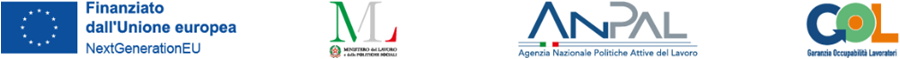 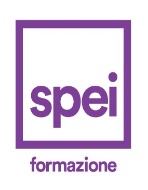 CATALOGO CORSI GOL
SPEI FORMAZIONE
VIA GENERALE GONZAGA, 9/15   84125 SALERNO - TEL: 089224372 CATALOGO CORSI GOL
SPEI FORMAZIONE
VIA GENERALE GONZAGA, 9/15   84125 SALERNO - TEL: 089224372 CATALOGO CORSI GOL
SPEI FORMAZIONE
VIA GENERALE GONZAGA, 9/15   84125 SALERNO - TEL: 089224372 CATALOGO CORSI GOL
SPEI FORMAZIONE
VIA GENERALE GONZAGA, 9/15   84125 SALERNO - TEL: 089224372 CATALOGO CORSI GOL
SPEI FORMAZIONE
VIA GENERALE GONZAGA, 9/15   84125 SALERNO - TEL: 089224372 CATALOGO CORSI GOL
SPEI FORMAZIONE
VIA GENERALE GONZAGA, 9/15   84125 SALERNO - TEL: 089224372 CATALOGO CORSI GOL
SPEI FORMAZIONE
VIA GENERALE GONZAGA, 9/15   84125 SALERNO - TEL: 089224372 CATALOGO CORSI GOL
SPEI FORMAZIONE
VIA GENERALE GONZAGA, 9/15   84125 SALERNO - TEL: 089224372 CATALOGO CORSI GOL
SPEI FORMAZIONE
VIA GENERALE GONZAGA, 9/15   84125 SALERNO - TEL: 089224372 CATALOGO CORSI GOL
SPEI FORMAZIONE
VIA GENERALE GONZAGA, 9/15   84125 SALERNO - TEL: 089224372 CATALOGO CORSI GOL
SPEI FORMAZIONE
VIA GENERALE GONZAGA, 9/15   84125 SALERNO - TEL: 089224372 CATALOGO CORSI GOL
SPEI FORMAZIONE
VIA GENERALE GONZAGA, 9/15   84125 SALERNO - TEL: 089224372 CATALOGO CORSI GOL
SPEI FORMAZIONE
VIA GENERALE GONZAGA, 9/15   84125 SALERNO - TEL: 089224372 CATALOGO CORSI GOL
SPEI FORMAZIONE
VIA GENERALE GONZAGA, 9/15   84125 SALERNO - TEL: 089224372 CATALOGO CORSI GOL
SPEI FORMAZIONE
VIA GENERALE GONZAGA, 9/15   84125 SALERNO - TEL: 089224372 Codice corso: 7726Durata400 ore Requisito di ingressoEQF 3 Codice corso: 7726Indennità oraria1,00 €StatoProgrammatoOperatore olistico del benessereformazione a distanza280 orePresenza 120 oreOperatore olistico del benessere         DescrizioneL’operatore olistico del benessere si occupa di ideare, promuovere e consolidare il benessere dell’individuo e la sua crescita personale. Attraverso una visione d’insieme dell’essere umano e l’utilizzo di tecniche non mediche e non estetiche, mira a facilitare il recupero spontaneo (naturale) dell'equilibrio psico-fisico, mediante l’interazione dei sistemi corpo, mente e spirito. La figura può valutare e agire, tramite apposite tecniche e conoscenze apprese, sull’equilibrio energetico della persona, suggerire stili di vita e consapevolezza del Sé che potenziano la salute e il benessere e che mirano al riequilibrio interiore ed esteriore. Svolge il proprio lavoro sia in forma autonoma sia in strutture termali, istituti di bellezza e centri benessere.L’operatore olistico del benessere si occupa di ideare, promuovere e consolidare il benessere dell’individuo e la sua crescita personale. Attraverso una visione d’insieme dell’essere umano e l’utilizzo di tecniche non mediche e non estetiche, mira a facilitare il recupero spontaneo (naturale) dell'equilibrio psico-fisico, mediante l’interazione dei sistemi corpo, mente e spirito. La figura può valutare e agire, tramite apposite tecniche e conoscenze apprese, sull’equilibrio energetico della persona, suggerire stili di vita e consapevolezza del Sé che potenziano la salute e il benessere e che mirano al riequilibrio interiore ed esteriore. Svolge il proprio lavoro sia in forma autonoma sia in strutture termali, istituti di bellezza e centri benessere.L’operatore olistico del benessere si occupa di ideare, promuovere e consolidare il benessere dell’individuo e la sua crescita personale. Attraverso una visione d’insieme dell’essere umano e l’utilizzo di tecniche non mediche e non estetiche, mira a facilitare il recupero spontaneo (naturale) dell'equilibrio psico-fisico, mediante l’interazione dei sistemi corpo, mente e spirito. La figura può valutare e agire, tramite apposite tecniche e conoscenze apprese, sull’equilibrio energetico della persona, suggerire stili di vita e consapevolezza del Sé che potenziano la salute e il benessere e che mirano al riequilibrio interiore ed esteriore. Svolge il proprio lavoro sia in forma autonoma sia in strutture termali, istituti di bellezza e centri benessere.Operatore olistico del benessere         DescrizioneL’operatore olistico del benessere si occupa di ideare, promuovere e consolidare il benessere dell’individuo e la sua crescita personale. Attraverso una visione d’insieme dell’essere umano e l’utilizzo di tecniche non mediche e non estetiche, mira a facilitare il recupero spontaneo (naturale) dell'equilibrio psico-fisico, mediante l’interazione dei sistemi corpo, mente e spirito. La figura può valutare e agire, tramite apposite tecniche e conoscenze apprese, sull’equilibrio energetico della persona, suggerire stili di vita e consapevolezza del Sé che potenziano la salute e il benessere e che mirano al riequilibrio interiore ed esteriore. Svolge il proprio lavoro sia in forma autonoma sia in strutture termali, istituti di bellezza e centri benessere.L’operatore olistico del benessere si occupa di ideare, promuovere e consolidare il benessere dell’individuo e la sua crescita personale. Attraverso una visione d’insieme dell’essere umano e l’utilizzo di tecniche non mediche e non estetiche, mira a facilitare il recupero spontaneo (naturale) dell'equilibrio psico-fisico, mediante l’interazione dei sistemi corpo, mente e spirito. La figura può valutare e agire, tramite apposite tecniche e conoscenze apprese, sull’equilibrio energetico della persona, suggerire stili di vita e consapevolezza del Sé che potenziano la salute e il benessere e che mirano al riequilibrio interiore ed esteriore. Svolge il proprio lavoro sia in forma autonoma sia in strutture termali, istituti di bellezza e centri benessere.L’operatore olistico del benessere si occupa di ideare, promuovere e consolidare il benessere dell’individuo e la sua crescita personale. Attraverso una visione d’insieme dell’essere umano e l’utilizzo di tecniche non mediche e non estetiche, mira a facilitare il recupero spontaneo (naturale) dell'equilibrio psico-fisico, mediante l’interazione dei sistemi corpo, mente e spirito. La figura può valutare e agire, tramite apposite tecniche e conoscenze apprese, sull’equilibrio energetico della persona, suggerire stili di vita e consapevolezza del Sé che potenziano la salute e il benessere e che mirano al riequilibrio interiore ed esteriore. Svolge il proprio lavoro sia in forma autonoma sia in strutture termali, istituti di bellezza e centri benessere.Operatore olistico del benessere         DescrizioneL’operatore olistico del benessere si occupa di ideare, promuovere e consolidare il benessere dell’individuo e la sua crescita personale. Attraverso una visione d’insieme dell’essere umano e l’utilizzo di tecniche non mediche e non estetiche, mira a facilitare il recupero spontaneo (naturale) dell'equilibrio psico-fisico, mediante l’interazione dei sistemi corpo, mente e spirito. La figura può valutare e agire, tramite apposite tecniche e conoscenze apprese, sull’equilibrio energetico della persona, suggerire stili di vita e consapevolezza del Sé che potenziano la salute e il benessere e che mirano al riequilibrio interiore ed esteriore. Svolge il proprio lavoro sia in forma autonoma sia in strutture termali, istituti di bellezza e centri benessere.L’operatore olistico del benessere si occupa di ideare, promuovere e consolidare il benessere dell’individuo e la sua crescita personale. Attraverso una visione d’insieme dell’essere umano e l’utilizzo di tecniche non mediche e non estetiche, mira a facilitare il recupero spontaneo (naturale) dell'equilibrio psico-fisico, mediante l’interazione dei sistemi corpo, mente e spirito. La figura può valutare e agire, tramite apposite tecniche e conoscenze apprese, sull’equilibrio energetico della persona, suggerire stili di vita e consapevolezza del Sé che potenziano la salute e il benessere e che mirano al riequilibrio interiore ed esteriore. Svolge il proprio lavoro sia in forma autonoma sia in strutture termali, istituti di bellezza e centri benessere.L’operatore olistico del benessere si occupa di ideare, promuovere e consolidare il benessere dell’individuo e la sua crescita personale. Attraverso una visione d’insieme dell’essere umano e l’utilizzo di tecniche non mediche e non estetiche, mira a facilitare il recupero spontaneo (naturale) dell'equilibrio psico-fisico, mediante l’interazione dei sistemi corpo, mente e spirito. La figura può valutare e agire, tramite apposite tecniche e conoscenze apprese, sull’equilibrio energetico della persona, suggerire stili di vita e consapevolezza del Sé che potenziano la salute e il benessere e che mirano al riequilibrio interiore ed esteriore. Svolge il proprio lavoro sia in forma autonoma sia in strutture termali, istituti di bellezza e centri benessere.Operatore olistico del benessere         DescrizioneL’operatore olistico del benessere si occupa di ideare, promuovere e consolidare il benessere dell’individuo e la sua crescita personale. Attraverso una visione d’insieme dell’essere umano e l’utilizzo di tecniche non mediche e non estetiche, mira a facilitare il recupero spontaneo (naturale) dell'equilibrio psico-fisico, mediante l’interazione dei sistemi corpo, mente e spirito. La figura può valutare e agire, tramite apposite tecniche e conoscenze apprese, sull’equilibrio energetico della persona, suggerire stili di vita e consapevolezza del Sé che potenziano la salute e il benessere e che mirano al riequilibrio interiore ed esteriore. Svolge il proprio lavoro sia in forma autonoma sia in strutture termali, istituti di bellezza e centri benessere.L’operatore olistico del benessere si occupa di ideare, promuovere e consolidare il benessere dell’individuo e la sua crescita personale. Attraverso una visione d’insieme dell’essere umano e l’utilizzo di tecniche non mediche e non estetiche, mira a facilitare il recupero spontaneo (naturale) dell'equilibrio psico-fisico, mediante l’interazione dei sistemi corpo, mente e spirito. La figura può valutare e agire, tramite apposite tecniche e conoscenze apprese, sull’equilibrio energetico della persona, suggerire stili di vita e consapevolezza del Sé che potenziano la salute e il benessere e che mirano al riequilibrio interiore ed esteriore. Svolge il proprio lavoro sia in forma autonoma sia in strutture termali, istituti di bellezza e centri benessere.L’operatore olistico del benessere si occupa di ideare, promuovere e consolidare il benessere dell’individuo e la sua crescita personale. Attraverso una visione d’insieme dell’essere umano e l’utilizzo di tecniche non mediche e non estetiche, mira a facilitare il recupero spontaneo (naturale) dell'equilibrio psico-fisico, mediante l’interazione dei sistemi corpo, mente e spirito. La figura può valutare e agire, tramite apposite tecniche e conoscenze apprese, sull’equilibrio energetico della persona, suggerire stili di vita e consapevolezza del Sé che potenziano la salute e il benessere e che mirano al riequilibrio interiore ed esteriore. Svolge il proprio lavoro sia in forma autonoma sia in strutture termali, istituti di bellezza e centri benessere.Operatore olistico del benessere         DescrizioneL’operatore olistico del benessere si occupa di ideare, promuovere e consolidare il benessere dell’individuo e la sua crescita personale. Attraverso una visione d’insieme dell’essere umano e l’utilizzo di tecniche non mediche e non estetiche, mira a facilitare il recupero spontaneo (naturale) dell'equilibrio psico-fisico, mediante l’interazione dei sistemi corpo, mente e spirito. La figura può valutare e agire, tramite apposite tecniche e conoscenze apprese, sull’equilibrio energetico della persona, suggerire stili di vita e consapevolezza del Sé che potenziano la salute e il benessere e che mirano al riequilibrio interiore ed esteriore. Svolge il proprio lavoro sia in forma autonoma sia in strutture termali, istituti di bellezza e centri benessere.L’operatore olistico del benessere si occupa di ideare, promuovere e consolidare il benessere dell’individuo e la sua crescita personale. Attraverso una visione d’insieme dell’essere umano e l’utilizzo di tecniche non mediche e non estetiche, mira a facilitare il recupero spontaneo (naturale) dell'equilibrio psico-fisico, mediante l’interazione dei sistemi corpo, mente e spirito. La figura può valutare e agire, tramite apposite tecniche e conoscenze apprese, sull’equilibrio energetico della persona, suggerire stili di vita e consapevolezza del Sé che potenziano la salute e il benessere e che mirano al riequilibrio interiore ed esteriore. Svolge il proprio lavoro sia in forma autonoma sia in strutture termali, istituti di bellezza e centri benessere.L’operatore olistico del benessere si occupa di ideare, promuovere e consolidare il benessere dell’individuo e la sua crescita personale. Attraverso una visione d’insieme dell’essere umano e l’utilizzo di tecniche non mediche e non estetiche, mira a facilitare il recupero spontaneo (naturale) dell'equilibrio psico-fisico, mediante l’interazione dei sistemi corpo, mente e spirito. La figura può valutare e agire, tramite apposite tecniche e conoscenze apprese, sull’equilibrio energetico della persona, suggerire stili di vita e consapevolezza del Sé che potenziano la salute e il benessere e che mirano al riequilibrio interiore ed esteriore. Svolge il proprio lavoro sia in forma autonoma sia in strutture termali, istituti di bellezza e centri benessere.Operatore olistico del benessere         DescrizioneL’operatore olistico del benessere si occupa di ideare, promuovere e consolidare il benessere dell’individuo e la sua crescita personale. Attraverso una visione d’insieme dell’essere umano e l’utilizzo di tecniche non mediche e non estetiche, mira a facilitare il recupero spontaneo (naturale) dell'equilibrio psico-fisico, mediante l’interazione dei sistemi corpo, mente e spirito. La figura può valutare e agire, tramite apposite tecniche e conoscenze apprese, sull’equilibrio energetico della persona, suggerire stili di vita e consapevolezza del Sé che potenziano la salute e il benessere e che mirano al riequilibrio interiore ed esteriore. Svolge il proprio lavoro sia in forma autonoma sia in strutture termali, istituti di bellezza e centri benessere.L’operatore olistico del benessere si occupa di ideare, promuovere e consolidare il benessere dell’individuo e la sua crescita personale. Attraverso una visione d’insieme dell’essere umano e l’utilizzo di tecniche non mediche e non estetiche, mira a facilitare il recupero spontaneo (naturale) dell'equilibrio psico-fisico, mediante l’interazione dei sistemi corpo, mente e spirito. La figura può valutare e agire, tramite apposite tecniche e conoscenze apprese, sull’equilibrio energetico della persona, suggerire stili di vita e consapevolezza del Sé che potenziano la salute e il benessere e che mirano al riequilibrio interiore ed esteriore. Svolge il proprio lavoro sia in forma autonoma sia in strutture termali, istituti di bellezza e centri benessere.L’operatore olistico del benessere si occupa di ideare, promuovere e consolidare il benessere dell’individuo e la sua crescita personale. Attraverso una visione d’insieme dell’essere umano e l’utilizzo di tecniche non mediche e non estetiche, mira a facilitare il recupero spontaneo (naturale) dell'equilibrio psico-fisico, mediante l’interazione dei sistemi corpo, mente e spirito. La figura può valutare e agire, tramite apposite tecniche e conoscenze apprese, sull’equilibrio energetico della persona, suggerire stili di vita e consapevolezza del Sé che potenziano la salute e il benessere e che mirano al riequilibrio interiore ed esteriore. Svolge il proprio lavoro sia in forma autonoma sia in strutture termali, istituti di bellezza e centri benessere.Codice corso: 7727Durata   120 oreRequisito di ingressoEQF 3Codice corso: 7727Indennità oraria1,00 €StatoProgrammatoRealizzazione di trattamenti di cura, ricostruzione e decorazione delle unghieformazione a distanza50 orePresenza 70 oreRealizzazione di trattamenti di cura, ricostruzione e decorazione delle unghieDescrizioneLa realizzazione di trattamenti di cura, ricostruzione e decorazione delle unghie è diventata estremamente popolare al giorno d'oggi. Questo settore, noto come nail art o nail care, offre una vasta gamma di servizi per soddisfare le esigenze e i gusti individuali. I trattamenti di cura delle unghie includono la manicure e la pedicure, che coinvolgono la pulizia, la limatura e la forma delle unghie, la rimozione delle cuticole e l'idratazione della pelle circostante. Questi trattamenti possono essere eseguiti sia a mano che con l'ausilio di strumenti elettrici come trapani per unghie. La ricostruzione delle unghie è un altro servizio molto richiesto. Questo processo coinvolge l'applicazione di unghie artificiali, come le unghie in gel o le unghie acriliche, per migliorare la lunghezza e la forma delle unghie naturali. Queste unghie artificiali vengono poi modellate e decorate secondo le preferenze del cliente.La realizzazione di trattamenti di cura, ricostruzione e decorazione delle unghie è diventata estremamente popolare al giorno d'oggi. Questo settore, noto come nail art o nail care, offre una vasta gamma di servizi per soddisfare le esigenze e i gusti individuali. I trattamenti di cura delle unghie includono la manicure e la pedicure, che coinvolgono la pulizia, la limatura e la forma delle unghie, la rimozione delle cuticole e l'idratazione della pelle circostante. Questi trattamenti possono essere eseguiti sia a mano che con l'ausilio di strumenti elettrici come trapani per unghie. La ricostruzione delle unghie è un altro servizio molto richiesto. Questo processo coinvolge l'applicazione di unghie artificiali, come le unghie in gel o le unghie acriliche, per migliorare la lunghezza e la forma delle unghie naturali. Queste unghie artificiali vengono poi modellate e decorate secondo le preferenze del cliente.La realizzazione di trattamenti di cura, ricostruzione e decorazione delle unghie è diventata estremamente popolare al giorno d'oggi. Questo settore, noto come nail art o nail care, offre una vasta gamma di servizi per soddisfare le esigenze e i gusti individuali. I trattamenti di cura delle unghie includono la manicure e la pedicure, che coinvolgono la pulizia, la limatura e la forma delle unghie, la rimozione delle cuticole e l'idratazione della pelle circostante. Questi trattamenti possono essere eseguiti sia a mano che con l'ausilio di strumenti elettrici come trapani per unghie. La ricostruzione delle unghie è un altro servizio molto richiesto. Questo processo coinvolge l'applicazione di unghie artificiali, come le unghie in gel o le unghie acriliche, per migliorare la lunghezza e la forma delle unghie naturali. Queste unghie artificiali vengono poi modellate e decorate secondo le preferenze del cliente.Realizzazione di trattamenti di cura, ricostruzione e decorazione delle unghieDescrizioneLa realizzazione di trattamenti di cura, ricostruzione e decorazione delle unghie è diventata estremamente popolare al giorno d'oggi. Questo settore, noto come nail art o nail care, offre una vasta gamma di servizi per soddisfare le esigenze e i gusti individuali. I trattamenti di cura delle unghie includono la manicure e la pedicure, che coinvolgono la pulizia, la limatura e la forma delle unghie, la rimozione delle cuticole e l'idratazione della pelle circostante. Questi trattamenti possono essere eseguiti sia a mano che con l'ausilio di strumenti elettrici come trapani per unghie. La ricostruzione delle unghie è un altro servizio molto richiesto. Questo processo coinvolge l'applicazione di unghie artificiali, come le unghie in gel o le unghie acriliche, per migliorare la lunghezza e la forma delle unghie naturali. Queste unghie artificiali vengono poi modellate e decorate secondo le preferenze del cliente.La realizzazione di trattamenti di cura, ricostruzione e decorazione delle unghie è diventata estremamente popolare al giorno d'oggi. Questo settore, noto come nail art o nail care, offre una vasta gamma di servizi per soddisfare le esigenze e i gusti individuali. I trattamenti di cura delle unghie includono la manicure e la pedicure, che coinvolgono la pulizia, la limatura e la forma delle unghie, la rimozione delle cuticole e l'idratazione della pelle circostante. Questi trattamenti possono essere eseguiti sia a mano che con l'ausilio di strumenti elettrici come trapani per unghie. La ricostruzione delle unghie è un altro servizio molto richiesto. Questo processo coinvolge l'applicazione di unghie artificiali, come le unghie in gel o le unghie acriliche, per migliorare la lunghezza e la forma delle unghie naturali. Queste unghie artificiali vengono poi modellate e decorate secondo le preferenze del cliente.La realizzazione di trattamenti di cura, ricostruzione e decorazione delle unghie è diventata estremamente popolare al giorno d'oggi. Questo settore, noto come nail art o nail care, offre una vasta gamma di servizi per soddisfare le esigenze e i gusti individuali. I trattamenti di cura delle unghie includono la manicure e la pedicure, che coinvolgono la pulizia, la limatura e la forma delle unghie, la rimozione delle cuticole e l'idratazione della pelle circostante. Questi trattamenti possono essere eseguiti sia a mano che con l'ausilio di strumenti elettrici come trapani per unghie. La ricostruzione delle unghie è un altro servizio molto richiesto. Questo processo coinvolge l'applicazione di unghie artificiali, come le unghie in gel o le unghie acriliche, per migliorare la lunghezza e la forma delle unghie naturali. Queste unghie artificiali vengono poi modellate e decorate secondo le preferenze del cliente.Realizzazione di trattamenti di cura, ricostruzione e decorazione delle unghieDescrizioneLa realizzazione di trattamenti di cura, ricostruzione e decorazione delle unghie è diventata estremamente popolare al giorno d'oggi. Questo settore, noto come nail art o nail care, offre una vasta gamma di servizi per soddisfare le esigenze e i gusti individuali. I trattamenti di cura delle unghie includono la manicure e la pedicure, che coinvolgono la pulizia, la limatura e la forma delle unghie, la rimozione delle cuticole e l'idratazione della pelle circostante. Questi trattamenti possono essere eseguiti sia a mano che con l'ausilio di strumenti elettrici come trapani per unghie. La ricostruzione delle unghie è un altro servizio molto richiesto. Questo processo coinvolge l'applicazione di unghie artificiali, come le unghie in gel o le unghie acriliche, per migliorare la lunghezza e la forma delle unghie naturali. Queste unghie artificiali vengono poi modellate e decorate secondo le preferenze del cliente.La realizzazione di trattamenti di cura, ricostruzione e decorazione delle unghie è diventata estremamente popolare al giorno d'oggi. Questo settore, noto come nail art o nail care, offre una vasta gamma di servizi per soddisfare le esigenze e i gusti individuali. I trattamenti di cura delle unghie includono la manicure e la pedicure, che coinvolgono la pulizia, la limatura e la forma delle unghie, la rimozione delle cuticole e l'idratazione della pelle circostante. Questi trattamenti possono essere eseguiti sia a mano che con l'ausilio di strumenti elettrici come trapani per unghie. La ricostruzione delle unghie è un altro servizio molto richiesto. Questo processo coinvolge l'applicazione di unghie artificiali, come le unghie in gel o le unghie acriliche, per migliorare la lunghezza e la forma delle unghie naturali. Queste unghie artificiali vengono poi modellate e decorate secondo le preferenze del cliente.La realizzazione di trattamenti di cura, ricostruzione e decorazione delle unghie è diventata estremamente popolare al giorno d'oggi. Questo settore, noto come nail art o nail care, offre una vasta gamma di servizi per soddisfare le esigenze e i gusti individuali. I trattamenti di cura delle unghie includono la manicure e la pedicure, che coinvolgono la pulizia, la limatura e la forma delle unghie, la rimozione delle cuticole e l'idratazione della pelle circostante. Questi trattamenti possono essere eseguiti sia a mano che con l'ausilio di strumenti elettrici come trapani per unghie. La ricostruzione delle unghie è un altro servizio molto richiesto. Questo processo coinvolge l'applicazione di unghie artificiali, come le unghie in gel o le unghie acriliche, per migliorare la lunghezza e la forma delle unghie naturali. Queste unghie artificiali vengono poi modellate e decorate secondo le preferenze del cliente.Realizzazione di trattamenti di cura, ricostruzione e decorazione delle unghieDescrizioneLa realizzazione di trattamenti di cura, ricostruzione e decorazione delle unghie è diventata estremamente popolare al giorno d'oggi. Questo settore, noto come nail art o nail care, offre una vasta gamma di servizi per soddisfare le esigenze e i gusti individuali. I trattamenti di cura delle unghie includono la manicure e la pedicure, che coinvolgono la pulizia, la limatura e la forma delle unghie, la rimozione delle cuticole e l'idratazione della pelle circostante. Questi trattamenti possono essere eseguiti sia a mano che con l'ausilio di strumenti elettrici come trapani per unghie. La ricostruzione delle unghie è un altro servizio molto richiesto. Questo processo coinvolge l'applicazione di unghie artificiali, come le unghie in gel o le unghie acriliche, per migliorare la lunghezza e la forma delle unghie naturali. Queste unghie artificiali vengono poi modellate e decorate secondo le preferenze del cliente.La realizzazione di trattamenti di cura, ricostruzione e decorazione delle unghie è diventata estremamente popolare al giorno d'oggi. Questo settore, noto come nail art o nail care, offre una vasta gamma di servizi per soddisfare le esigenze e i gusti individuali. I trattamenti di cura delle unghie includono la manicure e la pedicure, che coinvolgono la pulizia, la limatura e la forma delle unghie, la rimozione delle cuticole e l'idratazione della pelle circostante. Questi trattamenti possono essere eseguiti sia a mano che con l'ausilio di strumenti elettrici come trapani per unghie. La ricostruzione delle unghie è un altro servizio molto richiesto. Questo processo coinvolge l'applicazione di unghie artificiali, come le unghie in gel o le unghie acriliche, per migliorare la lunghezza e la forma delle unghie naturali. Queste unghie artificiali vengono poi modellate e decorate secondo le preferenze del cliente.La realizzazione di trattamenti di cura, ricostruzione e decorazione delle unghie è diventata estremamente popolare al giorno d'oggi. Questo settore, noto come nail art o nail care, offre una vasta gamma di servizi per soddisfare le esigenze e i gusti individuali. I trattamenti di cura delle unghie includono la manicure e la pedicure, che coinvolgono la pulizia, la limatura e la forma delle unghie, la rimozione delle cuticole e l'idratazione della pelle circostante. Questi trattamenti possono essere eseguiti sia a mano che con l'ausilio di strumenti elettrici come trapani per unghie. La ricostruzione delle unghie è un altro servizio molto richiesto. Questo processo coinvolge l'applicazione di unghie artificiali, come le unghie in gel o le unghie acriliche, per migliorare la lunghezza e la forma delle unghie naturali. Queste unghie artificiali vengono poi modellate e decorate secondo le preferenze del cliente.Realizzazione di trattamenti di cura, ricostruzione e decorazione delle unghieDescrizioneLa realizzazione di trattamenti di cura, ricostruzione e decorazione delle unghie è diventata estremamente popolare al giorno d'oggi. Questo settore, noto come nail art o nail care, offre una vasta gamma di servizi per soddisfare le esigenze e i gusti individuali. I trattamenti di cura delle unghie includono la manicure e la pedicure, che coinvolgono la pulizia, la limatura e la forma delle unghie, la rimozione delle cuticole e l'idratazione della pelle circostante. Questi trattamenti possono essere eseguiti sia a mano che con l'ausilio di strumenti elettrici come trapani per unghie. La ricostruzione delle unghie è un altro servizio molto richiesto. Questo processo coinvolge l'applicazione di unghie artificiali, come le unghie in gel o le unghie acriliche, per migliorare la lunghezza e la forma delle unghie naturali. Queste unghie artificiali vengono poi modellate e decorate secondo le preferenze del cliente.La realizzazione di trattamenti di cura, ricostruzione e decorazione delle unghie è diventata estremamente popolare al giorno d'oggi. Questo settore, noto come nail art o nail care, offre una vasta gamma di servizi per soddisfare le esigenze e i gusti individuali. I trattamenti di cura delle unghie includono la manicure e la pedicure, che coinvolgono la pulizia, la limatura e la forma delle unghie, la rimozione delle cuticole e l'idratazione della pelle circostante. Questi trattamenti possono essere eseguiti sia a mano che con l'ausilio di strumenti elettrici come trapani per unghie. La ricostruzione delle unghie è un altro servizio molto richiesto. Questo processo coinvolge l'applicazione di unghie artificiali, come le unghie in gel o le unghie acriliche, per migliorare la lunghezza e la forma delle unghie naturali. Queste unghie artificiali vengono poi modellate e decorate secondo le preferenze del cliente.La realizzazione di trattamenti di cura, ricostruzione e decorazione delle unghie è diventata estremamente popolare al giorno d'oggi. Questo settore, noto come nail art o nail care, offre una vasta gamma di servizi per soddisfare le esigenze e i gusti individuali. I trattamenti di cura delle unghie includono la manicure e la pedicure, che coinvolgono la pulizia, la limatura e la forma delle unghie, la rimozione delle cuticole e l'idratazione della pelle circostante. Questi trattamenti possono essere eseguiti sia a mano che con l'ausilio di strumenti elettrici come trapani per unghie. La ricostruzione delle unghie è un altro servizio molto richiesto. Questo processo coinvolge l'applicazione di unghie artificiali, come le unghie in gel o le unghie acriliche, per migliorare la lunghezza e la forma delle unghie naturali. Queste unghie artificiali vengono poi modellate e decorate secondo le preferenze del cliente.Realizzazione di trattamenti di cura, ricostruzione e decorazione delle unghieDescrizioneLa realizzazione di trattamenti di cura, ricostruzione e decorazione delle unghie è diventata estremamente popolare al giorno d'oggi. Questo settore, noto come nail art o nail care, offre una vasta gamma di servizi per soddisfare le esigenze e i gusti individuali. I trattamenti di cura delle unghie includono la manicure e la pedicure, che coinvolgono la pulizia, la limatura e la forma delle unghie, la rimozione delle cuticole e l'idratazione della pelle circostante. Questi trattamenti possono essere eseguiti sia a mano che con l'ausilio di strumenti elettrici come trapani per unghie. La ricostruzione delle unghie è un altro servizio molto richiesto. Questo processo coinvolge l'applicazione di unghie artificiali, come le unghie in gel o le unghie acriliche, per migliorare la lunghezza e la forma delle unghie naturali. Queste unghie artificiali vengono poi modellate e decorate secondo le preferenze del cliente.La realizzazione di trattamenti di cura, ricostruzione e decorazione delle unghie è diventata estremamente popolare al giorno d'oggi. Questo settore, noto come nail art o nail care, offre una vasta gamma di servizi per soddisfare le esigenze e i gusti individuali. I trattamenti di cura delle unghie includono la manicure e la pedicure, che coinvolgono la pulizia, la limatura e la forma delle unghie, la rimozione delle cuticole e l'idratazione della pelle circostante. Questi trattamenti possono essere eseguiti sia a mano che con l'ausilio di strumenti elettrici come trapani per unghie. La ricostruzione delle unghie è un altro servizio molto richiesto. Questo processo coinvolge l'applicazione di unghie artificiali, come le unghie in gel o le unghie acriliche, per migliorare la lunghezza e la forma delle unghie naturali. Queste unghie artificiali vengono poi modellate e decorate secondo le preferenze del cliente.La realizzazione di trattamenti di cura, ricostruzione e decorazione delle unghie è diventata estremamente popolare al giorno d'oggi. Questo settore, noto come nail art o nail care, offre una vasta gamma di servizi per soddisfare le esigenze e i gusti individuali. I trattamenti di cura delle unghie includono la manicure e la pedicure, che coinvolgono la pulizia, la limatura e la forma delle unghie, la rimozione delle cuticole e l'idratazione della pelle circostante. Questi trattamenti possono essere eseguiti sia a mano che con l'ausilio di strumenti elettrici come trapani per unghie. La ricostruzione delle unghie è un altro servizio molto richiesto. Questo processo coinvolge l'applicazione di unghie artificiali, come le unghie in gel o le unghie acriliche, per migliorare la lunghezza e la forma delle unghie naturali. Queste unghie artificiali vengono poi modellate e decorate secondo le preferenze del cliente.Codice corso: 7728Durata120 oreRequisito di ingressoEQF 3Codice corso: 7728Indennità oraria1,00 €StatoProgrammatoPratica dei trattamenti di massaggio antistressformazione a distanza50 orePresenza 70 orePratica dei trattamenti di massaggio antistressDescrizioneLa pratica dei trattamenti di massaggio antistress è diventata sempre più diffusa al giorno d'oggi, poiché sempre più persone cercano modi per rilassarsi e ridurre lo stress nella loro vita quotidiana. Il massaggio antistress è una forma di terapia manuale che mira a rilassare i muscoli, alleviare la tensione e promuovere una sensazione generale di benessere. I trattamenti di massaggio antistress possono essere eseguiti in vari ambienti, come spa, centri benessere, studi di massaggio o anche a domicilio. I terapisti di massaggio professionisti utilizzano una combinazione di tecniche manuali, come sfioramenti, pressioni, impastamenti e movimenti circolari, per stimolare la circolazione sanguigna, migliorare il flusso linfatico e sciogliere le tensioni muscolari. Oltre ai benefici fisici, il massaggio antistress ha anche effetti positivi sulla salute mentale ed emotiva. Durante una sessione di massaggio, molte persone sperimentano una sensazione di calma e tranquillità, che può aiutare a ridurre l'ansia, migliorare l'umore e favorire un sonno più riposante     I trattamenti di massaggio antistress possono essere personalizzati per adattarsi alle esigenze individuali di ciascun cliente. Alcuni terapisti offrono anche opzioni di aromaterapia, utilizzando oli essenziali per migliorare l'esperienza di massaggio e promuovere un maggiore rilassamento. È importante notare che i trattamenti di massaggio antistress devono essere eseguiti da terapisti qualificati e certificati. Questi professionisti hanno una conoscenza approfondita dell'anatomia umana, delle tecniche di massaggio e delle precauzioni di sicurezza necessarie per fornire un trattamento efficace e sicuro. In conclusione, la pratica dei trattamenti di massaggio antistress è diventata una parte importante della cultura del benessere odierna. Questi trattamenti offrono un modo efficace per ridurre lo stress, alleviare la tensione muscolare e promuovere una sensazione generale di relax e benessere.La pratica dei trattamenti di massaggio antistress è diventata sempre più diffusa al giorno d'oggi, poiché sempre più persone cercano modi per rilassarsi e ridurre lo stress nella loro vita quotidiana. Il massaggio antistress è una forma di terapia manuale che mira a rilassare i muscoli, alleviare la tensione e promuovere una sensazione generale di benessere. I trattamenti di massaggio antistress possono essere eseguiti in vari ambienti, come spa, centri benessere, studi di massaggio o anche a domicilio. I terapisti di massaggio professionisti utilizzano una combinazione di tecniche manuali, come sfioramenti, pressioni, impastamenti e movimenti circolari, per stimolare la circolazione sanguigna, migliorare il flusso linfatico e sciogliere le tensioni muscolari. Oltre ai benefici fisici, il massaggio antistress ha anche effetti positivi sulla salute mentale ed emotiva. Durante una sessione di massaggio, molte persone sperimentano una sensazione di calma e tranquillità, che può aiutare a ridurre l'ansia, migliorare l'umore e favorire un sonno più riposante     I trattamenti di massaggio antistress possono essere personalizzati per adattarsi alle esigenze individuali di ciascun cliente. Alcuni terapisti offrono anche opzioni di aromaterapia, utilizzando oli essenziali per migliorare l'esperienza di massaggio e promuovere un maggiore rilassamento. È importante notare che i trattamenti di massaggio antistress devono essere eseguiti da terapisti qualificati e certificati. Questi professionisti hanno una conoscenza approfondita dell'anatomia umana, delle tecniche di massaggio e delle precauzioni di sicurezza necessarie per fornire un trattamento efficace e sicuro. In conclusione, la pratica dei trattamenti di massaggio antistress è diventata una parte importante della cultura del benessere odierna. Questi trattamenti offrono un modo efficace per ridurre lo stress, alleviare la tensione muscolare e promuovere una sensazione generale di relax e benessere.La pratica dei trattamenti di massaggio antistress è diventata sempre più diffusa al giorno d'oggi, poiché sempre più persone cercano modi per rilassarsi e ridurre lo stress nella loro vita quotidiana. Il massaggio antistress è una forma di terapia manuale che mira a rilassare i muscoli, alleviare la tensione e promuovere una sensazione generale di benessere. I trattamenti di massaggio antistress possono essere eseguiti in vari ambienti, come spa, centri benessere, studi di massaggio o anche a domicilio. I terapisti di massaggio professionisti utilizzano una combinazione di tecniche manuali, come sfioramenti, pressioni, impastamenti e movimenti circolari, per stimolare la circolazione sanguigna, migliorare il flusso linfatico e sciogliere le tensioni muscolari. Oltre ai benefici fisici, il massaggio antistress ha anche effetti positivi sulla salute mentale ed emotiva. Durante una sessione di massaggio, molte persone sperimentano una sensazione di calma e tranquillità, che può aiutare a ridurre l'ansia, migliorare l'umore e favorire un sonno più riposante     I trattamenti di massaggio antistress possono essere personalizzati per adattarsi alle esigenze individuali di ciascun cliente. Alcuni terapisti offrono anche opzioni di aromaterapia, utilizzando oli essenziali per migliorare l'esperienza di massaggio e promuovere un maggiore rilassamento. È importante notare che i trattamenti di massaggio antistress devono essere eseguiti da terapisti qualificati e certificati. Questi professionisti hanno una conoscenza approfondita dell'anatomia umana, delle tecniche di massaggio e delle precauzioni di sicurezza necessarie per fornire un trattamento efficace e sicuro. In conclusione, la pratica dei trattamenti di massaggio antistress è diventata una parte importante della cultura del benessere odierna. Questi trattamenti offrono un modo efficace per ridurre lo stress, alleviare la tensione muscolare e promuovere una sensazione generale di relax e benessere.Pratica dei trattamenti di massaggio antistressDescrizioneLa pratica dei trattamenti di massaggio antistress è diventata sempre più diffusa al giorno d'oggi, poiché sempre più persone cercano modi per rilassarsi e ridurre lo stress nella loro vita quotidiana. Il massaggio antistress è una forma di terapia manuale che mira a rilassare i muscoli, alleviare la tensione e promuovere una sensazione generale di benessere. I trattamenti di massaggio antistress possono essere eseguiti in vari ambienti, come spa, centri benessere, studi di massaggio o anche a domicilio. I terapisti di massaggio professionisti utilizzano una combinazione di tecniche manuali, come sfioramenti, pressioni, impastamenti e movimenti circolari, per stimolare la circolazione sanguigna, migliorare il flusso linfatico e sciogliere le tensioni muscolari. Oltre ai benefici fisici, il massaggio antistress ha anche effetti positivi sulla salute mentale ed emotiva. Durante una sessione di massaggio, molte persone sperimentano una sensazione di calma e tranquillità, che può aiutare a ridurre l'ansia, migliorare l'umore e favorire un sonno più riposante     I trattamenti di massaggio antistress possono essere personalizzati per adattarsi alle esigenze individuali di ciascun cliente. Alcuni terapisti offrono anche opzioni di aromaterapia, utilizzando oli essenziali per migliorare l'esperienza di massaggio e promuovere un maggiore rilassamento. È importante notare che i trattamenti di massaggio antistress devono essere eseguiti da terapisti qualificati e certificati. Questi professionisti hanno una conoscenza approfondita dell'anatomia umana, delle tecniche di massaggio e delle precauzioni di sicurezza necessarie per fornire un trattamento efficace e sicuro. In conclusione, la pratica dei trattamenti di massaggio antistress è diventata una parte importante della cultura del benessere odierna. Questi trattamenti offrono un modo efficace per ridurre lo stress, alleviare la tensione muscolare e promuovere una sensazione generale di relax e benessere.La pratica dei trattamenti di massaggio antistress è diventata sempre più diffusa al giorno d'oggi, poiché sempre più persone cercano modi per rilassarsi e ridurre lo stress nella loro vita quotidiana. Il massaggio antistress è una forma di terapia manuale che mira a rilassare i muscoli, alleviare la tensione e promuovere una sensazione generale di benessere. I trattamenti di massaggio antistress possono essere eseguiti in vari ambienti, come spa, centri benessere, studi di massaggio o anche a domicilio. I terapisti di massaggio professionisti utilizzano una combinazione di tecniche manuali, come sfioramenti, pressioni, impastamenti e movimenti circolari, per stimolare la circolazione sanguigna, migliorare il flusso linfatico e sciogliere le tensioni muscolari. Oltre ai benefici fisici, il massaggio antistress ha anche effetti positivi sulla salute mentale ed emotiva. Durante una sessione di massaggio, molte persone sperimentano una sensazione di calma e tranquillità, che può aiutare a ridurre l'ansia, migliorare l'umore e favorire un sonno più riposante     I trattamenti di massaggio antistress possono essere personalizzati per adattarsi alle esigenze individuali di ciascun cliente. Alcuni terapisti offrono anche opzioni di aromaterapia, utilizzando oli essenziali per migliorare l'esperienza di massaggio e promuovere un maggiore rilassamento. È importante notare che i trattamenti di massaggio antistress devono essere eseguiti da terapisti qualificati e certificati. Questi professionisti hanno una conoscenza approfondita dell'anatomia umana, delle tecniche di massaggio e delle precauzioni di sicurezza necessarie per fornire un trattamento efficace e sicuro. In conclusione, la pratica dei trattamenti di massaggio antistress è diventata una parte importante della cultura del benessere odierna. Questi trattamenti offrono un modo efficace per ridurre lo stress, alleviare la tensione muscolare e promuovere una sensazione generale di relax e benessere.La pratica dei trattamenti di massaggio antistress è diventata sempre più diffusa al giorno d'oggi, poiché sempre più persone cercano modi per rilassarsi e ridurre lo stress nella loro vita quotidiana. Il massaggio antistress è una forma di terapia manuale che mira a rilassare i muscoli, alleviare la tensione e promuovere una sensazione generale di benessere. I trattamenti di massaggio antistress possono essere eseguiti in vari ambienti, come spa, centri benessere, studi di massaggio o anche a domicilio. I terapisti di massaggio professionisti utilizzano una combinazione di tecniche manuali, come sfioramenti, pressioni, impastamenti e movimenti circolari, per stimolare la circolazione sanguigna, migliorare il flusso linfatico e sciogliere le tensioni muscolari. Oltre ai benefici fisici, il massaggio antistress ha anche effetti positivi sulla salute mentale ed emotiva. Durante una sessione di massaggio, molte persone sperimentano una sensazione di calma e tranquillità, che può aiutare a ridurre l'ansia, migliorare l'umore e favorire un sonno più riposante     I trattamenti di massaggio antistress possono essere personalizzati per adattarsi alle esigenze individuali di ciascun cliente. Alcuni terapisti offrono anche opzioni di aromaterapia, utilizzando oli essenziali per migliorare l'esperienza di massaggio e promuovere un maggiore rilassamento. È importante notare che i trattamenti di massaggio antistress devono essere eseguiti da terapisti qualificati e certificati. Questi professionisti hanno una conoscenza approfondita dell'anatomia umana, delle tecniche di massaggio e delle precauzioni di sicurezza necessarie per fornire un trattamento efficace e sicuro. In conclusione, la pratica dei trattamenti di massaggio antistress è diventata una parte importante della cultura del benessere odierna. Questi trattamenti offrono un modo efficace per ridurre lo stress, alleviare la tensione muscolare e promuovere una sensazione generale di relax e benessere.Pratica dei trattamenti di massaggio antistressDescrizioneLa pratica dei trattamenti di massaggio antistress è diventata sempre più diffusa al giorno d'oggi, poiché sempre più persone cercano modi per rilassarsi e ridurre lo stress nella loro vita quotidiana. Il massaggio antistress è una forma di terapia manuale che mira a rilassare i muscoli, alleviare la tensione e promuovere una sensazione generale di benessere. I trattamenti di massaggio antistress possono essere eseguiti in vari ambienti, come spa, centri benessere, studi di massaggio o anche a domicilio. I terapisti di massaggio professionisti utilizzano una combinazione di tecniche manuali, come sfioramenti, pressioni, impastamenti e movimenti circolari, per stimolare la circolazione sanguigna, migliorare il flusso linfatico e sciogliere le tensioni muscolari. Oltre ai benefici fisici, il massaggio antistress ha anche effetti positivi sulla salute mentale ed emotiva. Durante una sessione di massaggio, molte persone sperimentano una sensazione di calma e tranquillità, che può aiutare a ridurre l'ansia, migliorare l'umore e favorire un sonno più riposante     I trattamenti di massaggio antistress possono essere personalizzati per adattarsi alle esigenze individuali di ciascun cliente. Alcuni terapisti offrono anche opzioni di aromaterapia, utilizzando oli essenziali per migliorare l'esperienza di massaggio e promuovere un maggiore rilassamento. È importante notare che i trattamenti di massaggio antistress devono essere eseguiti da terapisti qualificati e certificati. Questi professionisti hanno una conoscenza approfondita dell'anatomia umana, delle tecniche di massaggio e delle precauzioni di sicurezza necessarie per fornire un trattamento efficace e sicuro. In conclusione, la pratica dei trattamenti di massaggio antistress è diventata una parte importante della cultura del benessere odierna. Questi trattamenti offrono un modo efficace per ridurre lo stress, alleviare la tensione muscolare e promuovere una sensazione generale di relax e benessere.La pratica dei trattamenti di massaggio antistress è diventata sempre più diffusa al giorno d'oggi, poiché sempre più persone cercano modi per rilassarsi e ridurre lo stress nella loro vita quotidiana. Il massaggio antistress è una forma di terapia manuale che mira a rilassare i muscoli, alleviare la tensione e promuovere una sensazione generale di benessere. I trattamenti di massaggio antistress possono essere eseguiti in vari ambienti, come spa, centri benessere, studi di massaggio o anche a domicilio. I terapisti di massaggio professionisti utilizzano una combinazione di tecniche manuali, come sfioramenti, pressioni, impastamenti e movimenti circolari, per stimolare la circolazione sanguigna, migliorare il flusso linfatico e sciogliere le tensioni muscolari. Oltre ai benefici fisici, il massaggio antistress ha anche effetti positivi sulla salute mentale ed emotiva. Durante una sessione di massaggio, molte persone sperimentano una sensazione di calma e tranquillità, che può aiutare a ridurre l'ansia, migliorare l'umore e favorire un sonno più riposante     I trattamenti di massaggio antistress possono essere personalizzati per adattarsi alle esigenze individuali di ciascun cliente. Alcuni terapisti offrono anche opzioni di aromaterapia, utilizzando oli essenziali per migliorare l'esperienza di massaggio e promuovere un maggiore rilassamento. È importante notare che i trattamenti di massaggio antistress devono essere eseguiti da terapisti qualificati e certificati. Questi professionisti hanno una conoscenza approfondita dell'anatomia umana, delle tecniche di massaggio e delle precauzioni di sicurezza necessarie per fornire un trattamento efficace e sicuro. In conclusione, la pratica dei trattamenti di massaggio antistress è diventata una parte importante della cultura del benessere odierna. Questi trattamenti offrono un modo efficace per ridurre lo stress, alleviare la tensione muscolare e promuovere una sensazione generale di relax e benessere.La pratica dei trattamenti di massaggio antistress è diventata sempre più diffusa al giorno d'oggi, poiché sempre più persone cercano modi per rilassarsi e ridurre lo stress nella loro vita quotidiana. Il massaggio antistress è una forma di terapia manuale che mira a rilassare i muscoli, alleviare la tensione e promuovere una sensazione generale di benessere. I trattamenti di massaggio antistress possono essere eseguiti in vari ambienti, come spa, centri benessere, studi di massaggio o anche a domicilio. I terapisti di massaggio professionisti utilizzano una combinazione di tecniche manuali, come sfioramenti, pressioni, impastamenti e movimenti circolari, per stimolare la circolazione sanguigna, migliorare il flusso linfatico e sciogliere le tensioni muscolari. Oltre ai benefici fisici, il massaggio antistress ha anche effetti positivi sulla salute mentale ed emotiva. Durante una sessione di massaggio, molte persone sperimentano una sensazione di calma e tranquillità, che può aiutare a ridurre l'ansia, migliorare l'umore e favorire un sonno più riposante     I trattamenti di massaggio antistress possono essere personalizzati per adattarsi alle esigenze individuali di ciascun cliente. Alcuni terapisti offrono anche opzioni di aromaterapia, utilizzando oli essenziali per migliorare l'esperienza di massaggio e promuovere un maggiore rilassamento. È importante notare che i trattamenti di massaggio antistress devono essere eseguiti da terapisti qualificati e certificati. Questi professionisti hanno una conoscenza approfondita dell'anatomia umana, delle tecniche di massaggio e delle precauzioni di sicurezza necessarie per fornire un trattamento efficace e sicuro. In conclusione, la pratica dei trattamenti di massaggio antistress è diventata una parte importante della cultura del benessere odierna. Questi trattamenti offrono un modo efficace per ridurre lo stress, alleviare la tensione muscolare e promuovere una sensazione generale di relax e benessere.Pratica dei trattamenti di massaggio antistressDescrizioneLa pratica dei trattamenti di massaggio antistress è diventata sempre più diffusa al giorno d'oggi, poiché sempre più persone cercano modi per rilassarsi e ridurre lo stress nella loro vita quotidiana. Il massaggio antistress è una forma di terapia manuale che mira a rilassare i muscoli, alleviare la tensione e promuovere una sensazione generale di benessere. I trattamenti di massaggio antistress possono essere eseguiti in vari ambienti, come spa, centri benessere, studi di massaggio o anche a domicilio. I terapisti di massaggio professionisti utilizzano una combinazione di tecniche manuali, come sfioramenti, pressioni, impastamenti e movimenti circolari, per stimolare la circolazione sanguigna, migliorare il flusso linfatico e sciogliere le tensioni muscolari. Oltre ai benefici fisici, il massaggio antistress ha anche effetti positivi sulla salute mentale ed emotiva. Durante una sessione di massaggio, molte persone sperimentano una sensazione di calma e tranquillità, che può aiutare a ridurre l'ansia, migliorare l'umore e favorire un sonno più riposante     I trattamenti di massaggio antistress possono essere personalizzati per adattarsi alle esigenze individuali di ciascun cliente. Alcuni terapisti offrono anche opzioni di aromaterapia, utilizzando oli essenziali per migliorare l'esperienza di massaggio e promuovere un maggiore rilassamento. È importante notare che i trattamenti di massaggio antistress devono essere eseguiti da terapisti qualificati e certificati. Questi professionisti hanno una conoscenza approfondita dell'anatomia umana, delle tecniche di massaggio e delle precauzioni di sicurezza necessarie per fornire un trattamento efficace e sicuro. In conclusione, la pratica dei trattamenti di massaggio antistress è diventata una parte importante della cultura del benessere odierna. Questi trattamenti offrono un modo efficace per ridurre lo stress, alleviare la tensione muscolare e promuovere una sensazione generale di relax e benessere.La pratica dei trattamenti di massaggio antistress è diventata sempre più diffusa al giorno d'oggi, poiché sempre più persone cercano modi per rilassarsi e ridurre lo stress nella loro vita quotidiana. Il massaggio antistress è una forma di terapia manuale che mira a rilassare i muscoli, alleviare la tensione e promuovere una sensazione generale di benessere. I trattamenti di massaggio antistress possono essere eseguiti in vari ambienti, come spa, centri benessere, studi di massaggio o anche a domicilio. I terapisti di massaggio professionisti utilizzano una combinazione di tecniche manuali, come sfioramenti, pressioni, impastamenti e movimenti circolari, per stimolare la circolazione sanguigna, migliorare il flusso linfatico e sciogliere le tensioni muscolari. Oltre ai benefici fisici, il massaggio antistress ha anche effetti positivi sulla salute mentale ed emotiva. Durante una sessione di massaggio, molte persone sperimentano una sensazione di calma e tranquillità, che può aiutare a ridurre l'ansia, migliorare l'umore e favorire un sonno più riposante     I trattamenti di massaggio antistress possono essere personalizzati per adattarsi alle esigenze individuali di ciascun cliente. Alcuni terapisti offrono anche opzioni di aromaterapia, utilizzando oli essenziali per migliorare l'esperienza di massaggio e promuovere un maggiore rilassamento. È importante notare che i trattamenti di massaggio antistress devono essere eseguiti da terapisti qualificati e certificati. Questi professionisti hanno una conoscenza approfondita dell'anatomia umana, delle tecniche di massaggio e delle precauzioni di sicurezza necessarie per fornire un trattamento efficace e sicuro. In conclusione, la pratica dei trattamenti di massaggio antistress è diventata una parte importante della cultura del benessere odierna. Questi trattamenti offrono un modo efficace per ridurre lo stress, alleviare la tensione muscolare e promuovere una sensazione generale di relax e benessere.La pratica dei trattamenti di massaggio antistress è diventata sempre più diffusa al giorno d'oggi, poiché sempre più persone cercano modi per rilassarsi e ridurre lo stress nella loro vita quotidiana. Il massaggio antistress è una forma di terapia manuale che mira a rilassare i muscoli, alleviare la tensione e promuovere una sensazione generale di benessere. I trattamenti di massaggio antistress possono essere eseguiti in vari ambienti, come spa, centri benessere, studi di massaggio o anche a domicilio. I terapisti di massaggio professionisti utilizzano una combinazione di tecniche manuali, come sfioramenti, pressioni, impastamenti e movimenti circolari, per stimolare la circolazione sanguigna, migliorare il flusso linfatico e sciogliere le tensioni muscolari. Oltre ai benefici fisici, il massaggio antistress ha anche effetti positivi sulla salute mentale ed emotiva. Durante una sessione di massaggio, molte persone sperimentano una sensazione di calma e tranquillità, che può aiutare a ridurre l'ansia, migliorare l'umore e favorire un sonno più riposante     I trattamenti di massaggio antistress possono essere personalizzati per adattarsi alle esigenze individuali di ciascun cliente. Alcuni terapisti offrono anche opzioni di aromaterapia, utilizzando oli essenziali per migliorare l'esperienza di massaggio e promuovere un maggiore rilassamento. È importante notare che i trattamenti di massaggio antistress devono essere eseguiti da terapisti qualificati e certificati. Questi professionisti hanno una conoscenza approfondita dell'anatomia umana, delle tecniche di massaggio e delle precauzioni di sicurezza necessarie per fornire un trattamento efficace e sicuro. In conclusione, la pratica dei trattamenti di massaggio antistress è diventata una parte importante della cultura del benessere odierna. Questi trattamenti offrono un modo efficace per ridurre lo stress, alleviare la tensione muscolare e promuovere una sensazione generale di relax e benessere.Pratica dei trattamenti di massaggio antistressDescrizioneLa pratica dei trattamenti di massaggio antistress è diventata sempre più diffusa al giorno d'oggi, poiché sempre più persone cercano modi per rilassarsi e ridurre lo stress nella loro vita quotidiana. Il massaggio antistress è una forma di terapia manuale che mira a rilassare i muscoli, alleviare la tensione e promuovere una sensazione generale di benessere. I trattamenti di massaggio antistress possono essere eseguiti in vari ambienti, come spa, centri benessere, studi di massaggio o anche a domicilio. I terapisti di massaggio professionisti utilizzano una combinazione di tecniche manuali, come sfioramenti, pressioni, impastamenti e movimenti circolari, per stimolare la circolazione sanguigna, migliorare il flusso linfatico e sciogliere le tensioni muscolari. Oltre ai benefici fisici, il massaggio antistress ha anche effetti positivi sulla salute mentale ed emotiva. Durante una sessione di massaggio, molte persone sperimentano una sensazione di calma e tranquillità, che può aiutare a ridurre l'ansia, migliorare l'umore e favorire un sonno più riposante     I trattamenti di massaggio antistress possono essere personalizzati per adattarsi alle esigenze individuali di ciascun cliente. Alcuni terapisti offrono anche opzioni di aromaterapia, utilizzando oli essenziali per migliorare l'esperienza di massaggio e promuovere un maggiore rilassamento. È importante notare che i trattamenti di massaggio antistress devono essere eseguiti da terapisti qualificati e certificati. Questi professionisti hanno una conoscenza approfondita dell'anatomia umana, delle tecniche di massaggio e delle precauzioni di sicurezza necessarie per fornire un trattamento efficace e sicuro. In conclusione, la pratica dei trattamenti di massaggio antistress è diventata una parte importante della cultura del benessere odierna. Questi trattamenti offrono un modo efficace per ridurre lo stress, alleviare la tensione muscolare e promuovere una sensazione generale di relax e benessere.La pratica dei trattamenti di massaggio antistress è diventata sempre più diffusa al giorno d'oggi, poiché sempre più persone cercano modi per rilassarsi e ridurre lo stress nella loro vita quotidiana. Il massaggio antistress è una forma di terapia manuale che mira a rilassare i muscoli, alleviare la tensione e promuovere una sensazione generale di benessere. I trattamenti di massaggio antistress possono essere eseguiti in vari ambienti, come spa, centri benessere, studi di massaggio o anche a domicilio. I terapisti di massaggio professionisti utilizzano una combinazione di tecniche manuali, come sfioramenti, pressioni, impastamenti e movimenti circolari, per stimolare la circolazione sanguigna, migliorare il flusso linfatico e sciogliere le tensioni muscolari. Oltre ai benefici fisici, il massaggio antistress ha anche effetti positivi sulla salute mentale ed emotiva. Durante una sessione di massaggio, molte persone sperimentano una sensazione di calma e tranquillità, che può aiutare a ridurre l'ansia, migliorare l'umore e favorire un sonno più riposante     I trattamenti di massaggio antistress possono essere personalizzati per adattarsi alle esigenze individuali di ciascun cliente. Alcuni terapisti offrono anche opzioni di aromaterapia, utilizzando oli essenziali per migliorare l'esperienza di massaggio e promuovere un maggiore rilassamento. È importante notare che i trattamenti di massaggio antistress devono essere eseguiti da terapisti qualificati e certificati. Questi professionisti hanno una conoscenza approfondita dell'anatomia umana, delle tecniche di massaggio e delle precauzioni di sicurezza necessarie per fornire un trattamento efficace e sicuro. In conclusione, la pratica dei trattamenti di massaggio antistress è diventata una parte importante della cultura del benessere odierna. Questi trattamenti offrono un modo efficace per ridurre lo stress, alleviare la tensione muscolare e promuovere una sensazione generale di relax e benessere.La pratica dei trattamenti di massaggio antistress è diventata sempre più diffusa al giorno d'oggi, poiché sempre più persone cercano modi per rilassarsi e ridurre lo stress nella loro vita quotidiana. Il massaggio antistress è una forma di terapia manuale che mira a rilassare i muscoli, alleviare la tensione e promuovere una sensazione generale di benessere. I trattamenti di massaggio antistress possono essere eseguiti in vari ambienti, come spa, centri benessere, studi di massaggio o anche a domicilio. I terapisti di massaggio professionisti utilizzano una combinazione di tecniche manuali, come sfioramenti, pressioni, impastamenti e movimenti circolari, per stimolare la circolazione sanguigna, migliorare il flusso linfatico e sciogliere le tensioni muscolari. Oltre ai benefici fisici, il massaggio antistress ha anche effetti positivi sulla salute mentale ed emotiva. Durante una sessione di massaggio, molte persone sperimentano una sensazione di calma e tranquillità, che può aiutare a ridurre l'ansia, migliorare l'umore e favorire un sonno più riposante     I trattamenti di massaggio antistress possono essere personalizzati per adattarsi alle esigenze individuali di ciascun cliente. Alcuni terapisti offrono anche opzioni di aromaterapia, utilizzando oli essenziali per migliorare l'esperienza di massaggio e promuovere un maggiore rilassamento. È importante notare che i trattamenti di massaggio antistress devono essere eseguiti da terapisti qualificati e certificati. Questi professionisti hanno una conoscenza approfondita dell'anatomia umana, delle tecniche di massaggio e delle precauzioni di sicurezza necessarie per fornire un trattamento efficace e sicuro. In conclusione, la pratica dei trattamenti di massaggio antistress è diventata una parte importante della cultura del benessere odierna. Questi trattamenti offrono un modo efficace per ridurre lo stress, alleviare la tensione muscolare e promuovere una sensazione generale di relax e benessere.Pratica dei trattamenti di massaggio antistressDescrizioneLa pratica dei trattamenti di massaggio antistress è diventata sempre più diffusa al giorno d'oggi, poiché sempre più persone cercano modi per rilassarsi e ridurre lo stress nella loro vita quotidiana. Il massaggio antistress è una forma di terapia manuale che mira a rilassare i muscoli, alleviare la tensione e promuovere una sensazione generale di benessere. I trattamenti di massaggio antistress possono essere eseguiti in vari ambienti, come spa, centri benessere, studi di massaggio o anche a domicilio. I terapisti di massaggio professionisti utilizzano una combinazione di tecniche manuali, come sfioramenti, pressioni, impastamenti e movimenti circolari, per stimolare la circolazione sanguigna, migliorare il flusso linfatico e sciogliere le tensioni muscolari. Oltre ai benefici fisici, il massaggio antistress ha anche effetti positivi sulla salute mentale ed emotiva. Durante una sessione di massaggio, molte persone sperimentano una sensazione di calma e tranquillità, che può aiutare a ridurre l'ansia, migliorare l'umore e favorire un sonno più riposante     I trattamenti di massaggio antistress possono essere personalizzati per adattarsi alle esigenze individuali di ciascun cliente. Alcuni terapisti offrono anche opzioni di aromaterapia, utilizzando oli essenziali per migliorare l'esperienza di massaggio e promuovere un maggiore rilassamento. È importante notare che i trattamenti di massaggio antistress devono essere eseguiti da terapisti qualificati e certificati. Questi professionisti hanno una conoscenza approfondita dell'anatomia umana, delle tecniche di massaggio e delle precauzioni di sicurezza necessarie per fornire un trattamento efficace e sicuro. In conclusione, la pratica dei trattamenti di massaggio antistress è diventata una parte importante della cultura del benessere odierna. Questi trattamenti offrono un modo efficace per ridurre lo stress, alleviare la tensione muscolare e promuovere una sensazione generale di relax e benessere.La pratica dei trattamenti di massaggio antistress è diventata sempre più diffusa al giorno d'oggi, poiché sempre più persone cercano modi per rilassarsi e ridurre lo stress nella loro vita quotidiana. Il massaggio antistress è una forma di terapia manuale che mira a rilassare i muscoli, alleviare la tensione e promuovere una sensazione generale di benessere. I trattamenti di massaggio antistress possono essere eseguiti in vari ambienti, come spa, centri benessere, studi di massaggio o anche a domicilio. I terapisti di massaggio professionisti utilizzano una combinazione di tecniche manuali, come sfioramenti, pressioni, impastamenti e movimenti circolari, per stimolare la circolazione sanguigna, migliorare il flusso linfatico e sciogliere le tensioni muscolari. Oltre ai benefici fisici, il massaggio antistress ha anche effetti positivi sulla salute mentale ed emotiva. Durante una sessione di massaggio, molte persone sperimentano una sensazione di calma e tranquillità, che può aiutare a ridurre l'ansia, migliorare l'umore e favorire un sonno più riposante     I trattamenti di massaggio antistress possono essere personalizzati per adattarsi alle esigenze individuali di ciascun cliente. Alcuni terapisti offrono anche opzioni di aromaterapia, utilizzando oli essenziali per migliorare l'esperienza di massaggio e promuovere un maggiore rilassamento. È importante notare che i trattamenti di massaggio antistress devono essere eseguiti da terapisti qualificati e certificati. Questi professionisti hanno una conoscenza approfondita dell'anatomia umana, delle tecniche di massaggio e delle precauzioni di sicurezza necessarie per fornire un trattamento efficace e sicuro. In conclusione, la pratica dei trattamenti di massaggio antistress è diventata una parte importante della cultura del benessere odierna. Questi trattamenti offrono un modo efficace per ridurre lo stress, alleviare la tensione muscolare e promuovere una sensazione generale di relax e benessere.La pratica dei trattamenti di massaggio antistress è diventata sempre più diffusa al giorno d'oggi, poiché sempre più persone cercano modi per rilassarsi e ridurre lo stress nella loro vita quotidiana. Il massaggio antistress è una forma di terapia manuale che mira a rilassare i muscoli, alleviare la tensione e promuovere una sensazione generale di benessere. I trattamenti di massaggio antistress possono essere eseguiti in vari ambienti, come spa, centri benessere, studi di massaggio o anche a domicilio. I terapisti di massaggio professionisti utilizzano una combinazione di tecniche manuali, come sfioramenti, pressioni, impastamenti e movimenti circolari, per stimolare la circolazione sanguigna, migliorare il flusso linfatico e sciogliere le tensioni muscolari. Oltre ai benefici fisici, il massaggio antistress ha anche effetti positivi sulla salute mentale ed emotiva. Durante una sessione di massaggio, molte persone sperimentano una sensazione di calma e tranquillità, che può aiutare a ridurre l'ansia, migliorare l'umore e favorire un sonno più riposante     I trattamenti di massaggio antistress possono essere personalizzati per adattarsi alle esigenze individuali di ciascun cliente. Alcuni terapisti offrono anche opzioni di aromaterapia, utilizzando oli essenziali per migliorare l'esperienza di massaggio e promuovere un maggiore rilassamento. È importante notare che i trattamenti di massaggio antistress devono essere eseguiti da terapisti qualificati e certificati. Questi professionisti hanno una conoscenza approfondita dell'anatomia umana, delle tecniche di massaggio e delle precauzioni di sicurezza necessarie per fornire un trattamento efficace e sicuro. In conclusione, la pratica dei trattamenti di massaggio antistress è diventata una parte importante della cultura del benessere odierna. Questi trattamenti offrono un modo efficace per ridurre lo stress, alleviare la tensione muscolare e promuovere una sensazione generale di relax e benessere.Codice corso: 7729Durata 400 oreRequisito di ingressoEQF 3 Codice corso: 7729Indennità oraria1,00 €StatoprogrammatoTruccatore dello spettacoloformazione a distanza60 orePresenza 340 oreTruccatore dello spettacoloDescrizioneIl Truccatore dello spettacolo è una figura professionale specializzata nel trucco di scena di attori e artisti coinvolti in produzioni televisive, teatrali e cinematografiche. È in grado di elaborare un progetto di trucco scenico, prefigurando le possibili rappresentazioni in armonia con l'ambientazione storico-artistica, i tratti caratteriali del personaggio, l'estetica dei costumi, le esigenze fotografiche e di regia, che variano in base alla tipologia di rappresentazione (teatrale, televisiva o cinematografica), valutando il budget necessario per l'approvvigionamento e/o la realizzazione dei materiali di make-up necessari. Cura l’elaborazione di elementi speciali prostetici e posticci (calotte, baffi, barbe, cicatrici ecc..), applicandoli sugli attori al fine di realizzare gli effetti scenici desiderati (abbellimento, invecchiamento, malattia, ecc..). Applica il trucco e gli artefatti di supporto prima delle riprese (o dello spettacolo) garantendone la tenuta durante tutta la rappresentazione. A fine evento strucca gli attori, rimuovendo gli effetti speciali e gli elementi posticci, occupandosi della pulizia e conservazione dei trucchi, delle attrezzature e degli artefatti. Il Truccatore deve operare nel rispetto delle norme igienico-sanitarie, regolamentate nell'ambito dei processi di estetica, pulendo e sanificando ambienti e strumenti di lavoro, nonché curare l’igiene personale al fine di tutelare la salute dei clienti. Per lo svolgimento del proprio lavoro sono richieste conoscenze sulle allergie e reazioni epidermiche da make-up; cenni di anatomia e fisiologia umana; elementi di dermatologia. Può operare nei differenti contesti professionali legati ai settori dello spettacolo, della moda e dell'arte, interfacciandosi con diversi operatori: regista, costumista, acconciatore scenico, tecnico delle luci e della fotografia, ecc… al fine di reperire informazioni utili alla realizzazione di un trucco scenico coerente con le aspettative scenograficheIl Truccatore dello spettacolo è una figura professionale specializzata nel trucco di scena di attori e artisti coinvolti in produzioni televisive, teatrali e cinematografiche. È in grado di elaborare un progetto di trucco scenico, prefigurando le possibili rappresentazioni in armonia con l'ambientazione storico-artistica, i tratti caratteriali del personaggio, l'estetica dei costumi, le esigenze fotografiche e di regia, che variano in base alla tipologia di rappresentazione (teatrale, televisiva o cinematografica), valutando il budget necessario per l'approvvigionamento e/o la realizzazione dei materiali di make-up necessari. Cura l’elaborazione di elementi speciali prostetici e posticci (calotte, baffi, barbe, cicatrici ecc..), applicandoli sugli attori al fine di realizzare gli effetti scenici desiderati (abbellimento, invecchiamento, malattia, ecc..). Applica il trucco e gli artefatti di supporto prima delle riprese (o dello spettacolo) garantendone la tenuta durante tutta la rappresentazione. A fine evento strucca gli attori, rimuovendo gli effetti speciali e gli elementi posticci, occupandosi della pulizia e conservazione dei trucchi, delle attrezzature e degli artefatti. Il Truccatore deve operare nel rispetto delle norme igienico-sanitarie, regolamentate nell'ambito dei processi di estetica, pulendo e sanificando ambienti e strumenti di lavoro, nonché curare l’igiene personale al fine di tutelare la salute dei clienti. Per lo svolgimento del proprio lavoro sono richieste conoscenze sulle allergie e reazioni epidermiche da make-up; cenni di anatomia e fisiologia umana; elementi di dermatologia. Può operare nei differenti contesti professionali legati ai settori dello spettacolo, della moda e dell'arte, interfacciandosi con diversi operatori: regista, costumista, acconciatore scenico, tecnico delle luci e della fotografia, ecc… al fine di reperire informazioni utili alla realizzazione di un trucco scenico coerente con le aspettative scenograficheIl Truccatore dello spettacolo è una figura professionale specializzata nel trucco di scena di attori e artisti coinvolti in produzioni televisive, teatrali e cinematografiche. È in grado di elaborare un progetto di trucco scenico, prefigurando le possibili rappresentazioni in armonia con l'ambientazione storico-artistica, i tratti caratteriali del personaggio, l'estetica dei costumi, le esigenze fotografiche e di regia, che variano in base alla tipologia di rappresentazione (teatrale, televisiva o cinematografica), valutando il budget necessario per l'approvvigionamento e/o la realizzazione dei materiali di make-up necessari. Cura l’elaborazione di elementi speciali prostetici e posticci (calotte, baffi, barbe, cicatrici ecc..), applicandoli sugli attori al fine di realizzare gli effetti scenici desiderati (abbellimento, invecchiamento, malattia, ecc..). Applica il trucco e gli artefatti di supporto prima delle riprese (o dello spettacolo) garantendone la tenuta durante tutta la rappresentazione. A fine evento strucca gli attori, rimuovendo gli effetti speciali e gli elementi posticci, occupandosi della pulizia e conservazione dei trucchi, delle attrezzature e degli artefatti. Il Truccatore deve operare nel rispetto delle norme igienico-sanitarie, regolamentate nell'ambito dei processi di estetica, pulendo e sanificando ambienti e strumenti di lavoro, nonché curare l’igiene personale al fine di tutelare la salute dei clienti. Per lo svolgimento del proprio lavoro sono richieste conoscenze sulle allergie e reazioni epidermiche da make-up; cenni di anatomia e fisiologia umana; elementi di dermatologia. Può operare nei differenti contesti professionali legati ai settori dello spettacolo, della moda e dell'arte, interfacciandosi con diversi operatori: regista, costumista, acconciatore scenico, tecnico delle luci e della fotografia, ecc… al fine di reperire informazioni utili alla realizzazione di un trucco scenico coerente con le aspettative scenograficheTruccatore dello spettacoloDescrizioneIl Truccatore dello spettacolo è una figura professionale specializzata nel trucco di scena di attori e artisti coinvolti in produzioni televisive, teatrali e cinematografiche. È in grado di elaborare un progetto di trucco scenico, prefigurando le possibili rappresentazioni in armonia con l'ambientazione storico-artistica, i tratti caratteriali del personaggio, l'estetica dei costumi, le esigenze fotografiche e di regia, che variano in base alla tipologia di rappresentazione (teatrale, televisiva o cinematografica), valutando il budget necessario per l'approvvigionamento e/o la realizzazione dei materiali di make-up necessari. Cura l’elaborazione di elementi speciali prostetici e posticci (calotte, baffi, barbe, cicatrici ecc..), applicandoli sugli attori al fine di realizzare gli effetti scenici desiderati (abbellimento, invecchiamento, malattia, ecc..). Applica il trucco e gli artefatti di supporto prima delle riprese (o dello spettacolo) garantendone la tenuta durante tutta la rappresentazione. A fine evento strucca gli attori, rimuovendo gli effetti speciali e gli elementi posticci, occupandosi della pulizia e conservazione dei trucchi, delle attrezzature e degli artefatti. Il Truccatore deve operare nel rispetto delle norme igienico-sanitarie, regolamentate nell'ambito dei processi di estetica, pulendo e sanificando ambienti e strumenti di lavoro, nonché curare l’igiene personale al fine di tutelare la salute dei clienti. Per lo svolgimento del proprio lavoro sono richieste conoscenze sulle allergie e reazioni epidermiche da make-up; cenni di anatomia e fisiologia umana; elementi di dermatologia. Può operare nei differenti contesti professionali legati ai settori dello spettacolo, della moda e dell'arte, interfacciandosi con diversi operatori: regista, costumista, acconciatore scenico, tecnico delle luci e della fotografia, ecc… al fine di reperire informazioni utili alla realizzazione di un trucco scenico coerente con le aspettative scenograficheIl Truccatore dello spettacolo è una figura professionale specializzata nel trucco di scena di attori e artisti coinvolti in produzioni televisive, teatrali e cinematografiche. È in grado di elaborare un progetto di trucco scenico, prefigurando le possibili rappresentazioni in armonia con l'ambientazione storico-artistica, i tratti caratteriali del personaggio, l'estetica dei costumi, le esigenze fotografiche e di regia, che variano in base alla tipologia di rappresentazione (teatrale, televisiva o cinematografica), valutando il budget necessario per l'approvvigionamento e/o la realizzazione dei materiali di make-up necessari. Cura l’elaborazione di elementi speciali prostetici e posticci (calotte, baffi, barbe, cicatrici ecc..), applicandoli sugli attori al fine di realizzare gli effetti scenici desiderati (abbellimento, invecchiamento, malattia, ecc..). Applica il trucco e gli artefatti di supporto prima delle riprese (o dello spettacolo) garantendone la tenuta durante tutta la rappresentazione. A fine evento strucca gli attori, rimuovendo gli effetti speciali e gli elementi posticci, occupandosi della pulizia e conservazione dei trucchi, delle attrezzature e degli artefatti. Il Truccatore deve operare nel rispetto delle norme igienico-sanitarie, regolamentate nell'ambito dei processi di estetica, pulendo e sanificando ambienti e strumenti di lavoro, nonché curare l’igiene personale al fine di tutelare la salute dei clienti. Per lo svolgimento del proprio lavoro sono richieste conoscenze sulle allergie e reazioni epidermiche da make-up; cenni di anatomia e fisiologia umana; elementi di dermatologia. Può operare nei differenti contesti professionali legati ai settori dello spettacolo, della moda e dell'arte, interfacciandosi con diversi operatori: regista, costumista, acconciatore scenico, tecnico delle luci e della fotografia, ecc… al fine di reperire informazioni utili alla realizzazione di un trucco scenico coerente con le aspettative scenograficheIl Truccatore dello spettacolo è una figura professionale specializzata nel trucco di scena di attori e artisti coinvolti in produzioni televisive, teatrali e cinematografiche. È in grado di elaborare un progetto di trucco scenico, prefigurando le possibili rappresentazioni in armonia con l'ambientazione storico-artistica, i tratti caratteriali del personaggio, l'estetica dei costumi, le esigenze fotografiche e di regia, che variano in base alla tipologia di rappresentazione (teatrale, televisiva o cinematografica), valutando il budget necessario per l'approvvigionamento e/o la realizzazione dei materiali di make-up necessari. Cura l’elaborazione di elementi speciali prostetici e posticci (calotte, baffi, barbe, cicatrici ecc..), applicandoli sugli attori al fine di realizzare gli effetti scenici desiderati (abbellimento, invecchiamento, malattia, ecc..). Applica il trucco e gli artefatti di supporto prima delle riprese (o dello spettacolo) garantendone la tenuta durante tutta la rappresentazione. A fine evento strucca gli attori, rimuovendo gli effetti speciali e gli elementi posticci, occupandosi della pulizia e conservazione dei trucchi, delle attrezzature e degli artefatti. Il Truccatore deve operare nel rispetto delle norme igienico-sanitarie, regolamentate nell'ambito dei processi di estetica, pulendo e sanificando ambienti e strumenti di lavoro, nonché curare l’igiene personale al fine di tutelare la salute dei clienti. Per lo svolgimento del proprio lavoro sono richieste conoscenze sulle allergie e reazioni epidermiche da make-up; cenni di anatomia e fisiologia umana; elementi di dermatologia. Può operare nei differenti contesti professionali legati ai settori dello spettacolo, della moda e dell'arte, interfacciandosi con diversi operatori: regista, costumista, acconciatore scenico, tecnico delle luci e della fotografia, ecc… al fine di reperire informazioni utili alla realizzazione di un trucco scenico coerente con le aspettative scenograficheTruccatore dello spettacoloDescrizioneIl Truccatore dello spettacolo è una figura professionale specializzata nel trucco di scena di attori e artisti coinvolti in produzioni televisive, teatrali e cinematografiche. È in grado di elaborare un progetto di trucco scenico, prefigurando le possibili rappresentazioni in armonia con l'ambientazione storico-artistica, i tratti caratteriali del personaggio, l'estetica dei costumi, le esigenze fotografiche e di regia, che variano in base alla tipologia di rappresentazione (teatrale, televisiva o cinematografica), valutando il budget necessario per l'approvvigionamento e/o la realizzazione dei materiali di make-up necessari. Cura l’elaborazione di elementi speciali prostetici e posticci (calotte, baffi, barbe, cicatrici ecc..), applicandoli sugli attori al fine di realizzare gli effetti scenici desiderati (abbellimento, invecchiamento, malattia, ecc..). Applica il trucco e gli artefatti di supporto prima delle riprese (o dello spettacolo) garantendone la tenuta durante tutta la rappresentazione. A fine evento strucca gli attori, rimuovendo gli effetti speciali e gli elementi posticci, occupandosi della pulizia e conservazione dei trucchi, delle attrezzature e degli artefatti. Il Truccatore deve operare nel rispetto delle norme igienico-sanitarie, regolamentate nell'ambito dei processi di estetica, pulendo e sanificando ambienti e strumenti di lavoro, nonché curare l’igiene personale al fine di tutelare la salute dei clienti. Per lo svolgimento del proprio lavoro sono richieste conoscenze sulle allergie e reazioni epidermiche da make-up; cenni di anatomia e fisiologia umana; elementi di dermatologia. Può operare nei differenti contesti professionali legati ai settori dello spettacolo, della moda e dell'arte, interfacciandosi con diversi operatori: regista, costumista, acconciatore scenico, tecnico delle luci e della fotografia, ecc… al fine di reperire informazioni utili alla realizzazione di un trucco scenico coerente con le aspettative scenograficheIl Truccatore dello spettacolo è una figura professionale specializzata nel trucco di scena di attori e artisti coinvolti in produzioni televisive, teatrali e cinematografiche. È in grado di elaborare un progetto di trucco scenico, prefigurando le possibili rappresentazioni in armonia con l'ambientazione storico-artistica, i tratti caratteriali del personaggio, l'estetica dei costumi, le esigenze fotografiche e di regia, che variano in base alla tipologia di rappresentazione (teatrale, televisiva o cinematografica), valutando il budget necessario per l'approvvigionamento e/o la realizzazione dei materiali di make-up necessari. Cura l’elaborazione di elementi speciali prostetici e posticci (calotte, baffi, barbe, cicatrici ecc..), applicandoli sugli attori al fine di realizzare gli effetti scenici desiderati (abbellimento, invecchiamento, malattia, ecc..). Applica il trucco e gli artefatti di supporto prima delle riprese (o dello spettacolo) garantendone la tenuta durante tutta la rappresentazione. A fine evento strucca gli attori, rimuovendo gli effetti speciali e gli elementi posticci, occupandosi della pulizia e conservazione dei trucchi, delle attrezzature e degli artefatti. Il Truccatore deve operare nel rispetto delle norme igienico-sanitarie, regolamentate nell'ambito dei processi di estetica, pulendo e sanificando ambienti e strumenti di lavoro, nonché curare l’igiene personale al fine di tutelare la salute dei clienti. Per lo svolgimento del proprio lavoro sono richieste conoscenze sulle allergie e reazioni epidermiche da make-up; cenni di anatomia e fisiologia umana; elementi di dermatologia. Può operare nei differenti contesti professionali legati ai settori dello spettacolo, della moda e dell'arte, interfacciandosi con diversi operatori: regista, costumista, acconciatore scenico, tecnico delle luci e della fotografia, ecc… al fine di reperire informazioni utili alla realizzazione di un trucco scenico coerente con le aspettative scenograficheIl Truccatore dello spettacolo è una figura professionale specializzata nel trucco di scena di attori e artisti coinvolti in produzioni televisive, teatrali e cinematografiche. È in grado di elaborare un progetto di trucco scenico, prefigurando le possibili rappresentazioni in armonia con l'ambientazione storico-artistica, i tratti caratteriali del personaggio, l'estetica dei costumi, le esigenze fotografiche e di regia, che variano in base alla tipologia di rappresentazione (teatrale, televisiva o cinematografica), valutando il budget necessario per l'approvvigionamento e/o la realizzazione dei materiali di make-up necessari. Cura l’elaborazione di elementi speciali prostetici e posticci (calotte, baffi, barbe, cicatrici ecc..), applicandoli sugli attori al fine di realizzare gli effetti scenici desiderati (abbellimento, invecchiamento, malattia, ecc..). Applica il trucco e gli artefatti di supporto prima delle riprese (o dello spettacolo) garantendone la tenuta durante tutta la rappresentazione. A fine evento strucca gli attori, rimuovendo gli effetti speciali e gli elementi posticci, occupandosi della pulizia e conservazione dei trucchi, delle attrezzature e degli artefatti. Il Truccatore deve operare nel rispetto delle norme igienico-sanitarie, regolamentate nell'ambito dei processi di estetica, pulendo e sanificando ambienti e strumenti di lavoro, nonché curare l’igiene personale al fine di tutelare la salute dei clienti. Per lo svolgimento del proprio lavoro sono richieste conoscenze sulle allergie e reazioni epidermiche da make-up; cenni di anatomia e fisiologia umana; elementi di dermatologia. Può operare nei differenti contesti professionali legati ai settori dello spettacolo, della moda e dell'arte, interfacciandosi con diversi operatori: regista, costumista, acconciatore scenico, tecnico delle luci e della fotografia, ecc… al fine di reperire informazioni utili alla realizzazione di un trucco scenico coerente con le aspettative scenograficheTruccatore dello spettacoloDescrizioneIl Truccatore dello spettacolo è una figura professionale specializzata nel trucco di scena di attori e artisti coinvolti in produzioni televisive, teatrali e cinematografiche. È in grado di elaborare un progetto di trucco scenico, prefigurando le possibili rappresentazioni in armonia con l'ambientazione storico-artistica, i tratti caratteriali del personaggio, l'estetica dei costumi, le esigenze fotografiche e di regia, che variano in base alla tipologia di rappresentazione (teatrale, televisiva o cinematografica), valutando il budget necessario per l'approvvigionamento e/o la realizzazione dei materiali di make-up necessari. Cura l’elaborazione di elementi speciali prostetici e posticci (calotte, baffi, barbe, cicatrici ecc..), applicandoli sugli attori al fine di realizzare gli effetti scenici desiderati (abbellimento, invecchiamento, malattia, ecc..). Applica il trucco e gli artefatti di supporto prima delle riprese (o dello spettacolo) garantendone la tenuta durante tutta la rappresentazione. A fine evento strucca gli attori, rimuovendo gli effetti speciali e gli elementi posticci, occupandosi della pulizia e conservazione dei trucchi, delle attrezzature e degli artefatti. Il Truccatore deve operare nel rispetto delle norme igienico-sanitarie, regolamentate nell'ambito dei processi di estetica, pulendo e sanificando ambienti e strumenti di lavoro, nonché curare l’igiene personale al fine di tutelare la salute dei clienti. Per lo svolgimento del proprio lavoro sono richieste conoscenze sulle allergie e reazioni epidermiche da make-up; cenni di anatomia e fisiologia umana; elementi di dermatologia. Può operare nei differenti contesti professionali legati ai settori dello spettacolo, della moda e dell'arte, interfacciandosi con diversi operatori: regista, costumista, acconciatore scenico, tecnico delle luci e della fotografia, ecc… al fine di reperire informazioni utili alla realizzazione di un trucco scenico coerente con le aspettative scenograficheIl Truccatore dello spettacolo è una figura professionale specializzata nel trucco di scena di attori e artisti coinvolti in produzioni televisive, teatrali e cinematografiche. È in grado di elaborare un progetto di trucco scenico, prefigurando le possibili rappresentazioni in armonia con l'ambientazione storico-artistica, i tratti caratteriali del personaggio, l'estetica dei costumi, le esigenze fotografiche e di regia, che variano in base alla tipologia di rappresentazione (teatrale, televisiva o cinematografica), valutando il budget necessario per l'approvvigionamento e/o la realizzazione dei materiali di make-up necessari. Cura l’elaborazione di elementi speciali prostetici e posticci (calotte, baffi, barbe, cicatrici ecc..), applicandoli sugli attori al fine di realizzare gli effetti scenici desiderati (abbellimento, invecchiamento, malattia, ecc..). Applica il trucco e gli artefatti di supporto prima delle riprese (o dello spettacolo) garantendone la tenuta durante tutta la rappresentazione. A fine evento strucca gli attori, rimuovendo gli effetti speciali e gli elementi posticci, occupandosi della pulizia e conservazione dei trucchi, delle attrezzature e degli artefatti. Il Truccatore deve operare nel rispetto delle norme igienico-sanitarie, regolamentate nell'ambito dei processi di estetica, pulendo e sanificando ambienti e strumenti di lavoro, nonché curare l’igiene personale al fine di tutelare la salute dei clienti. Per lo svolgimento del proprio lavoro sono richieste conoscenze sulle allergie e reazioni epidermiche da make-up; cenni di anatomia e fisiologia umana; elementi di dermatologia. Può operare nei differenti contesti professionali legati ai settori dello spettacolo, della moda e dell'arte, interfacciandosi con diversi operatori: regista, costumista, acconciatore scenico, tecnico delle luci e della fotografia, ecc… al fine di reperire informazioni utili alla realizzazione di un trucco scenico coerente con le aspettative scenograficheIl Truccatore dello spettacolo è una figura professionale specializzata nel trucco di scena di attori e artisti coinvolti in produzioni televisive, teatrali e cinematografiche. È in grado di elaborare un progetto di trucco scenico, prefigurando le possibili rappresentazioni in armonia con l'ambientazione storico-artistica, i tratti caratteriali del personaggio, l'estetica dei costumi, le esigenze fotografiche e di regia, che variano in base alla tipologia di rappresentazione (teatrale, televisiva o cinematografica), valutando il budget necessario per l'approvvigionamento e/o la realizzazione dei materiali di make-up necessari. Cura l’elaborazione di elementi speciali prostetici e posticci (calotte, baffi, barbe, cicatrici ecc..), applicandoli sugli attori al fine di realizzare gli effetti scenici desiderati (abbellimento, invecchiamento, malattia, ecc..). Applica il trucco e gli artefatti di supporto prima delle riprese (o dello spettacolo) garantendone la tenuta durante tutta la rappresentazione. A fine evento strucca gli attori, rimuovendo gli effetti speciali e gli elementi posticci, occupandosi della pulizia e conservazione dei trucchi, delle attrezzature e degli artefatti. Il Truccatore deve operare nel rispetto delle norme igienico-sanitarie, regolamentate nell'ambito dei processi di estetica, pulendo e sanificando ambienti e strumenti di lavoro, nonché curare l’igiene personale al fine di tutelare la salute dei clienti. Per lo svolgimento del proprio lavoro sono richieste conoscenze sulle allergie e reazioni epidermiche da make-up; cenni di anatomia e fisiologia umana; elementi di dermatologia. Può operare nei differenti contesti professionali legati ai settori dello spettacolo, della moda e dell'arte, interfacciandosi con diversi operatori: regista, costumista, acconciatore scenico, tecnico delle luci e della fotografia, ecc… al fine di reperire informazioni utili alla realizzazione di un trucco scenico coerente con le aspettative scenograficheTruccatore dello spettacoloDescrizioneIl Truccatore dello spettacolo è una figura professionale specializzata nel trucco di scena di attori e artisti coinvolti in produzioni televisive, teatrali e cinematografiche. È in grado di elaborare un progetto di trucco scenico, prefigurando le possibili rappresentazioni in armonia con l'ambientazione storico-artistica, i tratti caratteriali del personaggio, l'estetica dei costumi, le esigenze fotografiche e di regia, che variano in base alla tipologia di rappresentazione (teatrale, televisiva o cinematografica), valutando il budget necessario per l'approvvigionamento e/o la realizzazione dei materiali di make-up necessari. Cura l’elaborazione di elementi speciali prostetici e posticci (calotte, baffi, barbe, cicatrici ecc..), applicandoli sugli attori al fine di realizzare gli effetti scenici desiderati (abbellimento, invecchiamento, malattia, ecc..). Applica il trucco e gli artefatti di supporto prima delle riprese (o dello spettacolo) garantendone la tenuta durante tutta la rappresentazione. A fine evento strucca gli attori, rimuovendo gli effetti speciali e gli elementi posticci, occupandosi della pulizia e conservazione dei trucchi, delle attrezzature e degli artefatti. Il Truccatore deve operare nel rispetto delle norme igienico-sanitarie, regolamentate nell'ambito dei processi di estetica, pulendo e sanificando ambienti e strumenti di lavoro, nonché curare l’igiene personale al fine di tutelare la salute dei clienti. Per lo svolgimento del proprio lavoro sono richieste conoscenze sulle allergie e reazioni epidermiche da make-up; cenni di anatomia e fisiologia umana; elementi di dermatologia. Può operare nei differenti contesti professionali legati ai settori dello spettacolo, della moda e dell'arte, interfacciandosi con diversi operatori: regista, costumista, acconciatore scenico, tecnico delle luci e della fotografia, ecc… al fine di reperire informazioni utili alla realizzazione di un trucco scenico coerente con le aspettative scenograficheIl Truccatore dello spettacolo è una figura professionale specializzata nel trucco di scena di attori e artisti coinvolti in produzioni televisive, teatrali e cinematografiche. È in grado di elaborare un progetto di trucco scenico, prefigurando le possibili rappresentazioni in armonia con l'ambientazione storico-artistica, i tratti caratteriali del personaggio, l'estetica dei costumi, le esigenze fotografiche e di regia, che variano in base alla tipologia di rappresentazione (teatrale, televisiva o cinematografica), valutando il budget necessario per l'approvvigionamento e/o la realizzazione dei materiali di make-up necessari. Cura l’elaborazione di elementi speciali prostetici e posticci (calotte, baffi, barbe, cicatrici ecc..), applicandoli sugli attori al fine di realizzare gli effetti scenici desiderati (abbellimento, invecchiamento, malattia, ecc..). Applica il trucco e gli artefatti di supporto prima delle riprese (o dello spettacolo) garantendone la tenuta durante tutta la rappresentazione. A fine evento strucca gli attori, rimuovendo gli effetti speciali e gli elementi posticci, occupandosi della pulizia e conservazione dei trucchi, delle attrezzature e degli artefatti. Il Truccatore deve operare nel rispetto delle norme igienico-sanitarie, regolamentate nell'ambito dei processi di estetica, pulendo e sanificando ambienti e strumenti di lavoro, nonché curare l’igiene personale al fine di tutelare la salute dei clienti. Per lo svolgimento del proprio lavoro sono richieste conoscenze sulle allergie e reazioni epidermiche da make-up; cenni di anatomia e fisiologia umana; elementi di dermatologia. Può operare nei differenti contesti professionali legati ai settori dello spettacolo, della moda e dell'arte, interfacciandosi con diversi operatori: regista, costumista, acconciatore scenico, tecnico delle luci e della fotografia, ecc… al fine di reperire informazioni utili alla realizzazione di un trucco scenico coerente con le aspettative scenograficheIl Truccatore dello spettacolo è una figura professionale specializzata nel trucco di scena di attori e artisti coinvolti in produzioni televisive, teatrali e cinematografiche. È in grado di elaborare un progetto di trucco scenico, prefigurando le possibili rappresentazioni in armonia con l'ambientazione storico-artistica, i tratti caratteriali del personaggio, l'estetica dei costumi, le esigenze fotografiche e di regia, che variano in base alla tipologia di rappresentazione (teatrale, televisiva o cinematografica), valutando il budget necessario per l'approvvigionamento e/o la realizzazione dei materiali di make-up necessari. Cura l’elaborazione di elementi speciali prostetici e posticci (calotte, baffi, barbe, cicatrici ecc..), applicandoli sugli attori al fine di realizzare gli effetti scenici desiderati (abbellimento, invecchiamento, malattia, ecc..). Applica il trucco e gli artefatti di supporto prima delle riprese (o dello spettacolo) garantendone la tenuta durante tutta la rappresentazione. A fine evento strucca gli attori, rimuovendo gli effetti speciali e gli elementi posticci, occupandosi della pulizia e conservazione dei trucchi, delle attrezzature e degli artefatti. Il Truccatore deve operare nel rispetto delle norme igienico-sanitarie, regolamentate nell'ambito dei processi di estetica, pulendo e sanificando ambienti e strumenti di lavoro, nonché curare l’igiene personale al fine di tutelare la salute dei clienti. Per lo svolgimento del proprio lavoro sono richieste conoscenze sulle allergie e reazioni epidermiche da make-up; cenni di anatomia e fisiologia umana; elementi di dermatologia. Può operare nei differenti contesti professionali legati ai settori dello spettacolo, della moda e dell'arte, interfacciandosi con diversi operatori: regista, costumista, acconciatore scenico, tecnico delle luci e della fotografia, ecc… al fine di reperire informazioni utili alla realizzazione di un trucco scenico coerente con le aspettative scenograficheTruccatore dello spettacoloDescrizioneIl Truccatore dello spettacolo è una figura professionale specializzata nel trucco di scena di attori e artisti coinvolti in produzioni televisive, teatrali e cinematografiche. È in grado di elaborare un progetto di trucco scenico, prefigurando le possibili rappresentazioni in armonia con l'ambientazione storico-artistica, i tratti caratteriali del personaggio, l'estetica dei costumi, le esigenze fotografiche e di regia, che variano in base alla tipologia di rappresentazione (teatrale, televisiva o cinematografica), valutando il budget necessario per l'approvvigionamento e/o la realizzazione dei materiali di make-up necessari. Cura l’elaborazione di elementi speciali prostetici e posticci (calotte, baffi, barbe, cicatrici ecc..), applicandoli sugli attori al fine di realizzare gli effetti scenici desiderati (abbellimento, invecchiamento, malattia, ecc..). Applica il trucco e gli artefatti di supporto prima delle riprese (o dello spettacolo) garantendone la tenuta durante tutta la rappresentazione. A fine evento strucca gli attori, rimuovendo gli effetti speciali e gli elementi posticci, occupandosi della pulizia e conservazione dei trucchi, delle attrezzature e degli artefatti. Il Truccatore deve operare nel rispetto delle norme igienico-sanitarie, regolamentate nell'ambito dei processi di estetica, pulendo e sanificando ambienti e strumenti di lavoro, nonché curare l’igiene personale al fine di tutelare la salute dei clienti. Per lo svolgimento del proprio lavoro sono richieste conoscenze sulle allergie e reazioni epidermiche da make-up; cenni di anatomia e fisiologia umana; elementi di dermatologia. Può operare nei differenti contesti professionali legati ai settori dello spettacolo, della moda e dell'arte, interfacciandosi con diversi operatori: regista, costumista, acconciatore scenico, tecnico delle luci e della fotografia, ecc… al fine di reperire informazioni utili alla realizzazione di un trucco scenico coerente con le aspettative scenograficheIl Truccatore dello spettacolo è una figura professionale specializzata nel trucco di scena di attori e artisti coinvolti in produzioni televisive, teatrali e cinematografiche. È in grado di elaborare un progetto di trucco scenico, prefigurando le possibili rappresentazioni in armonia con l'ambientazione storico-artistica, i tratti caratteriali del personaggio, l'estetica dei costumi, le esigenze fotografiche e di regia, che variano in base alla tipologia di rappresentazione (teatrale, televisiva o cinematografica), valutando il budget necessario per l'approvvigionamento e/o la realizzazione dei materiali di make-up necessari. Cura l’elaborazione di elementi speciali prostetici e posticci (calotte, baffi, barbe, cicatrici ecc..), applicandoli sugli attori al fine di realizzare gli effetti scenici desiderati (abbellimento, invecchiamento, malattia, ecc..). Applica il trucco e gli artefatti di supporto prima delle riprese (o dello spettacolo) garantendone la tenuta durante tutta la rappresentazione. A fine evento strucca gli attori, rimuovendo gli effetti speciali e gli elementi posticci, occupandosi della pulizia e conservazione dei trucchi, delle attrezzature e degli artefatti. Il Truccatore deve operare nel rispetto delle norme igienico-sanitarie, regolamentate nell'ambito dei processi di estetica, pulendo e sanificando ambienti e strumenti di lavoro, nonché curare l’igiene personale al fine di tutelare la salute dei clienti. Per lo svolgimento del proprio lavoro sono richieste conoscenze sulle allergie e reazioni epidermiche da make-up; cenni di anatomia e fisiologia umana; elementi di dermatologia. Può operare nei differenti contesti professionali legati ai settori dello spettacolo, della moda e dell'arte, interfacciandosi con diversi operatori: regista, costumista, acconciatore scenico, tecnico delle luci e della fotografia, ecc… al fine di reperire informazioni utili alla realizzazione di un trucco scenico coerente con le aspettative scenograficheIl Truccatore dello spettacolo è una figura professionale specializzata nel trucco di scena di attori e artisti coinvolti in produzioni televisive, teatrali e cinematografiche. È in grado di elaborare un progetto di trucco scenico, prefigurando le possibili rappresentazioni in armonia con l'ambientazione storico-artistica, i tratti caratteriali del personaggio, l'estetica dei costumi, le esigenze fotografiche e di regia, che variano in base alla tipologia di rappresentazione (teatrale, televisiva o cinematografica), valutando il budget necessario per l'approvvigionamento e/o la realizzazione dei materiali di make-up necessari. Cura l’elaborazione di elementi speciali prostetici e posticci (calotte, baffi, barbe, cicatrici ecc..), applicandoli sugli attori al fine di realizzare gli effetti scenici desiderati (abbellimento, invecchiamento, malattia, ecc..). Applica il trucco e gli artefatti di supporto prima delle riprese (o dello spettacolo) garantendone la tenuta durante tutta la rappresentazione. A fine evento strucca gli attori, rimuovendo gli effetti speciali e gli elementi posticci, occupandosi della pulizia e conservazione dei trucchi, delle attrezzature e degli artefatti. Il Truccatore deve operare nel rispetto delle norme igienico-sanitarie, regolamentate nell'ambito dei processi di estetica, pulendo e sanificando ambienti e strumenti di lavoro, nonché curare l’igiene personale al fine di tutelare la salute dei clienti. Per lo svolgimento del proprio lavoro sono richieste conoscenze sulle allergie e reazioni epidermiche da make-up; cenni di anatomia e fisiologia umana; elementi di dermatologia. Può operare nei differenti contesti professionali legati ai settori dello spettacolo, della moda e dell'arte, interfacciandosi con diversi operatori: regista, costumista, acconciatore scenico, tecnico delle luci e della fotografia, ecc… al fine di reperire informazioni utili alla realizzazione di un trucco scenico coerente con le aspettative scenograficheCodice corso: 7730Durata300 ore Requisito di ingressoEQF 4 Codice corso: 7730Indennità oraria1,00 €StatoProgrammatoOperatore dell’infanzia(OPI)formazione a distanza210 oreStage  90 oreOperatore dell’infanzia(OPI)DescrizioneL’Operatore dell’infanzia è impegnato nell’attività di accudimento e animazione rivolta a bambini e famiglie, in strutture residenziali e semiresidenziali (comunità per minori, soggiorni-vacanza, reparti ospedalieri), servizi e interventi socio-educativi per l’infanzia e la famiglia (servizi educativi e ricreativi territoriali per il tempo libero, centri ricreativi e aggregativi, animazione estiva del tempo libero), servizi socio-educativi per la prima infanzia. Svolge attività di sostegno alla genitorialità: interventi con/per le famiglie nella scuola e nei servizi o direttamente sul territorio. L’Operatore dell’infanzia collabora alle attività di progettazione e realizzazione - soprattutto in supporto alla figura dell'educatore - di iniziative culturali, ricreative ed espressive finalizzate alla socializzazione, allo sviluppo delle capacità creative e relazionali e allo sviluppo delle potenzialità di crescita del bambino.L’Operatore dell’infanzia è impegnato nell’attività di accudimento e animazione rivolta a bambini e famiglie, in strutture residenziali e semiresidenziali (comunità per minori, soggiorni-vacanza, reparti ospedalieri), servizi e interventi socio-educativi per l’infanzia e la famiglia (servizi educativi e ricreativi territoriali per il tempo libero, centri ricreativi e aggregativi, animazione estiva del tempo libero), servizi socio-educativi per la prima infanzia. Svolge attività di sostegno alla genitorialità: interventi con/per le famiglie nella scuola e nei servizi o direttamente sul territorio. L’Operatore dell’infanzia collabora alle attività di progettazione e realizzazione - soprattutto in supporto alla figura dell'educatore - di iniziative culturali, ricreative ed espressive finalizzate alla socializzazione, allo sviluppo delle capacità creative e relazionali e allo sviluppo delle potenzialità di crescita del bambino.L’Operatore dell’infanzia è impegnato nell’attività di accudimento e animazione rivolta a bambini e famiglie, in strutture residenziali e semiresidenziali (comunità per minori, soggiorni-vacanza, reparti ospedalieri), servizi e interventi socio-educativi per l’infanzia e la famiglia (servizi educativi e ricreativi territoriali per il tempo libero, centri ricreativi e aggregativi, animazione estiva del tempo libero), servizi socio-educativi per la prima infanzia. Svolge attività di sostegno alla genitorialità: interventi con/per le famiglie nella scuola e nei servizi o direttamente sul territorio. L’Operatore dell’infanzia collabora alle attività di progettazione e realizzazione - soprattutto in supporto alla figura dell'educatore - di iniziative culturali, ricreative ed espressive finalizzate alla socializzazione, allo sviluppo delle capacità creative e relazionali e allo sviluppo delle potenzialità di crescita del bambino.Operatore dell’infanzia(OPI)DescrizioneL’Operatore dell’infanzia è impegnato nell’attività di accudimento e animazione rivolta a bambini e famiglie, in strutture residenziali e semiresidenziali (comunità per minori, soggiorni-vacanza, reparti ospedalieri), servizi e interventi socio-educativi per l’infanzia e la famiglia (servizi educativi e ricreativi territoriali per il tempo libero, centri ricreativi e aggregativi, animazione estiva del tempo libero), servizi socio-educativi per la prima infanzia. Svolge attività di sostegno alla genitorialità: interventi con/per le famiglie nella scuola e nei servizi o direttamente sul territorio. L’Operatore dell’infanzia collabora alle attività di progettazione e realizzazione - soprattutto in supporto alla figura dell'educatore - di iniziative culturali, ricreative ed espressive finalizzate alla socializzazione, allo sviluppo delle capacità creative e relazionali e allo sviluppo delle potenzialità di crescita del bambino.L’Operatore dell’infanzia è impegnato nell’attività di accudimento e animazione rivolta a bambini e famiglie, in strutture residenziali e semiresidenziali (comunità per minori, soggiorni-vacanza, reparti ospedalieri), servizi e interventi socio-educativi per l’infanzia e la famiglia (servizi educativi e ricreativi territoriali per il tempo libero, centri ricreativi e aggregativi, animazione estiva del tempo libero), servizi socio-educativi per la prima infanzia. Svolge attività di sostegno alla genitorialità: interventi con/per le famiglie nella scuola e nei servizi o direttamente sul territorio. L’Operatore dell’infanzia collabora alle attività di progettazione e realizzazione - soprattutto in supporto alla figura dell'educatore - di iniziative culturali, ricreative ed espressive finalizzate alla socializzazione, allo sviluppo delle capacità creative e relazionali e allo sviluppo delle potenzialità di crescita del bambino.L’Operatore dell’infanzia è impegnato nell’attività di accudimento e animazione rivolta a bambini e famiglie, in strutture residenziali e semiresidenziali (comunità per minori, soggiorni-vacanza, reparti ospedalieri), servizi e interventi socio-educativi per l’infanzia e la famiglia (servizi educativi e ricreativi territoriali per il tempo libero, centri ricreativi e aggregativi, animazione estiva del tempo libero), servizi socio-educativi per la prima infanzia. Svolge attività di sostegno alla genitorialità: interventi con/per le famiglie nella scuola e nei servizi o direttamente sul territorio. L’Operatore dell’infanzia collabora alle attività di progettazione e realizzazione - soprattutto in supporto alla figura dell'educatore - di iniziative culturali, ricreative ed espressive finalizzate alla socializzazione, allo sviluppo delle capacità creative e relazionali e allo sviluppo delle potenzialità di crescita del bambino.Operatore dell’infanzia(OPI)DescrizioneL’Operatore dell’infanzia è impegnato nell’attività di accudimento e animazione rivolta a bambini e famiglie, in strutture residenziali e semiresidenziali (comunità per minori, soggiorni-vacanza, reparti ospedalieri), servizi e interventi socio-educativi per l’infanzia e la famiglia (servizi educativi e ricreativi territoriali per il tempo libero, centri ricreativi e aggregativi, animazione estiva del tempo libero), servizi socio-educativi per la prima infanzia. Svolge attività di sostegno alla genitorialità: interventi con/per le famiglie nella scuola e nei servizi o direttamente sul territorio. L’Operatore dell’infanzia collabora alle attività di progettazione e realizzazione - soprattutto in supporto alla figura dell'educatore - di iniziative culturali, ricreative ed espressive finalizzate alla socializzazione, allo sviluppo delle capacità creative e relazionali e allo sviluppo delle potenzialità di crescita del bambino.L’Operatore dell’infanzia è impegnato nell’attività di accudimento e animazione rivolta a bambini e famiglie, in strutture residenziali e semiresidenziali (comunità per minori, soggiorni-vacanza, reparti ospedalieri), servizi e interventi socio-educativi per l’infanzia e la famiglia (servizi educativi e ricreativi territoriali per il tempo libero, centri ricreativi e aggregativi, animazione estiva del tempo libero), servizi socio-educativi per la prima infanzia. Svolge attività di sostegno alla genitorialità: interventi con/per le famiglie nella scuola e nei servizi o direttamente sul territorio. L’Operatore dell’infanzia collabora alle attività di progettazione e realizzazione - soprattutto in supporto alla figura dell'educatore - di iniziative culturali, ricreative ed espressive finalizzate alla socializzazione, allo sviluppo delle capacità creative e relazionali e allo sviluppo delle potenzialità di crescita del bambino.L’Operatore dell’infanzia è impegnato nell’attività di accudimento e animazione rivolta a bambini e famiglie, in strutture residenziali e semiresidenziali (comunità per minori, soggiorni-vacanza, reparti ospedalieri), servizi e interventi socio-educativi per l’infanzia e la famiglia (servizi educativi e ricreativi territoriali per il tempo libero, centri ricreativi e aggregativi, animazione estiva del tempo libero), servizi socio-educativi per la prima infanzia. Svolge attività di sostegno alla genitorialità: interventi con/per le famiglie nella scuola e nei servizi o direttamente sul territorio. L’Operatore dell’infanzia collabora alle attività di progettazione e realizzazione - soprattutto in supporto alla figura dell'educatore - di iniziative culturali, ricreative ed espressive finalizzate alla socializzazione, allo sviluppo delle capacità creative e relazionali e allo sviluppo delle potenzialità di crescita del bambino.Operatore dell’infanzia(OPI)DescrizioneL’Operatore dell’infanzia è impegnato nell’attività di accudimento e animazione rivolta a bambini e famiglie, in strutture residenziali e semiresidenziali (comunità per minori, soggiorni-vacanza, reparti ospedalieri), servizi e interventi socio-educativi per l’infanzia e la famiglia (servizi educativi e ricreativi territoriali per il tempo libero, centri ricreativi e aggregativi, animazione estiva del tempo libero), servizi socio-educativi per la prima infanzia. Svolge attività di sostegno alla genitorialità: interventi con/per le famiglie nella scuola e nei servizi o direttamente sul territorio. L’Operatore dell’infanzia collabora alle attività di progettazione e realizzazione - soprattutto in supporto alla figura dell'educatore - di iniziative culturali, ricreative ed espressive finalizzate alla socializzazione, allo sviluppo delle capacità creative e relazionali e allo sviluppo delle potenzialità di crescita del bambino.L’Operatore dell’infanzia è impegnato nell’attività di accudimento e animazione rivolta a bambini e famiglie, in strutture residenziali e semiresidenziali (comunità per minori, soggiorni-vacanza, reparti ospedalieri), servizi e interventi socio-educativi per l’infanzia e la famiglia (servizi educativi e ricreativi territoriali per il tempo libero, centri ricreativi e aggregativi, animazione estiva del tempo libero), servizi socio-educativi per la prima infanzia. Svolge attività di sostegno alla genitorialità: interventi con/per le famiglie nella scuola e nei servizi o direttamente sul territorio. L’Operatore dell’infanzia collabora alle attività di progettazione e realizzazione - soprattutto in supporto alla figura dell'educatore - di iniziative culturali, ricreative ed espressive finalizzate alla socializzazione, allo sviluppo delle capacità creative e relazionali e allo sviluppo delle potenzialità di crescita del bambino.L’Operatore dell’infanzia è impegnato nell’attività di accudimento e animazione rivolta a bambini e famiglie, in strutture residenziali e semiresidenziali (comunità per minori, soggiorni-vacanza, reparti ospedalieri), servizi e interventi socio-educativi per l’infanzia e la famiglia (servizi educativi e ricreativi territoriali per il tempo libero, centri ricreativi e aggregativi, animazione estiva del tempo libero), servizi socio-educativi per la prima infanzia. Svolge attività di sostegno alla genitorialità: interventi con/per le famiglie nella scuola e nei servizi o direttamente sul territorio. L’Operatore dell’infanzia collabora alle attività di progettazione e realizzazione - soprattutto in supporto alla figura dell'educatore - di iniziative culturali, ricreative ed espressive finalizzate alla socializzazione, allo sviluppo delle capacità creative e relazionali e allo sviluppo delle potenzialità di crescita del bambino.Operatore dell’infanzia(OPI)DescrizioneL’Operatore dell’infanzia è impegnato nell’attività di accudimento e animazione rivolta a bambini e famiglie, in strutture residenziali e semiresidenziali (comunità per minori, soggiorni-vacanza, reparti ospedalieri), servizi e interventi socio-educativi per l’infanzia e la famiglia (servizi educativi e ricreativi territoriali per il tempo libero, centri ricreativi e aggregativi, animazione estiva del tempo libero), servizi socio-educativi per la prima infanzia. Svolge attività di sostegno alla genitorialità: interventi con/per le famiglie nella scuola e nei servizi o direttamente sul territorio. L’Operatore dell’infanzia collabora alle attività di progettazione e realizzazione - soprattutto in supporto alla figura dell'educatore - di iniziative culturali, ricreative ed espressive finalizzate alla socializzazione, allo sviluppo delle capacità creative e relazionali e allo sviluppo delle potenzialità di crescita del bambino.L’Operatore dell’infanzia è impegnato nell’attività di accudimento e animazione rivolta a bambini e famiglie, in strutture residenziali e semiresidenziali (comunità per minori, soggiorni-vacanza, reparti ospedalieri), servizi e interventi socio-educativi per l’infanzia e la famiglia (servizi educativi e ricreativi territoriali per il tempo libero, centri ricreativi e aggregativi, animazione estiva del tempo libero), servizi socio-educativi per la prima infanzia. Svolge attività di sostegno alla genitorialità: interventi con/per le famiglie nella scuola e nei servizi o direttamente sul territorio. L’Operatore dell’infanzia collabora alle attività di progettazione e realizzazione - soprattutto in supporto alla figura dell'educatore - di iniziative culturali, ricreative ed espressive finalizzate alla socializzazione, allo sviluppo delle capacità creative e relazionali e allo sviluppo delle potenzialità di crescita del bambino.L’Operatore dell’infanzia è impegnato nell’attività di accudimento e animazione rivolta a bambini e famiglie, in strutture residenziali e semiresidenziali (comunità per minori, soggiorni-vacanza, reparti ospedalieri), servizi e interventi socio-educativi per l’infanzia e la famiglia (servizi educativi e ricreativi territoriali per il tempo libero, centri ricreativi e aggregativi, animazione estiva del tempo libero), servizi socio-educativi per la prima infanzia. Svolge attività di sostegno alla genitorialità: interventi con/per le famiglie nella scuola e nei servizi o direttamente sul territorio. L’Operatore dell’infanzia collabora alle attività di progettazione e realizzazione - soprattutto in supporto alla figura dell'educatore - di iniziative culturali, ricreative ed espressive finalizzate alla socializzazione, allo sviluppo delle capacità creative e relazionali e allo sviluppo delle potenzialità di crescita del bambino.Operatore dell’infanzia(OPI)DescrizioneL’Operatore dell’infanzia è impegnato nell’attività di accudimento e animazione rivolta a bambini e famiglie, in strutture residenziali e semiresidenziali (comunità per minori, soggiorni-vacanza, reparti ospedalieri), servizi e interventi socio-educativi per l’infanzia e la famiglia (servizi educativi e ricreativi territoriali per il tempo libero, centri ricreativi e aggregativi, animazione estiva del tempo libero), servizi socio-educativi per la prima infanzia. Svolge attività di sostegno alla genitorialità: interventi con/per le famiglie nella scuola e nei servizi o direttamente sul territorio. L’Operatore dell’infanzia collabora alle attività di progettazione e realizzazione - soprattutto in supporto alla figura dell'educatore - di iniziative culturali, ricreative ed espressive finalizzate alla socializzazione, allo sviluppo delle capacità creative e relazionali e allo sviluppo delle potenzialità di crescita del bambino.L’Operatore dell’infanzia è impegnato nell’attività di accudimento e animazione rivolta a bambini e famiglie, in strutture residenziali e semiresidenziali (comunità per minori, soggiorni-vacanza, reparti ospedalieri), servizi e interventi socio-educativi per l’infanzia e la famiglia (servizi educativi e ricreativi territoriali per il tempo libero, centri ricreativi e aggregativi, animazione estiva del tempo libero), servizi socio-educativi per la prima infanzia. Svolge attività di sostegno alla genitorialità: interventi con/per le famiglie nella scuola e nei servizi o direttamente sul territorio. L’Operatore dell’infanzia collabora alle attività di progettazione e realizzazione - soprattutto in supporto alla figura dell'educatore - di iniziative culturali, ricreative ed espressive finalizzate alla socializzazione, allo sviluppo delle capacità creative e relazionali e allo sviluppo delle potenzialità di crescita del bambino.L’Operatore dell’infanzia è impegnato nell’attività di accudimento e animazione rivolta a bambini e famiglie, in strutture residenziali e semiresidenziali (comunità per minori, soggiorni-vacanza, reparti ospedalieri), servizi e interventi socio-educativi per l’infanzia e la famiglia (servizi educativi e ricreativi territoriali per il tempo libero, centri ricreativi e aggregativi, animazione estiva del tempo libero), servizi socio-educativi per la prima infanzia. Svolge attività di sostegno alla genitorialità: interventi con/per le famiglie nella scuola e nei servizi o direttamente sul territorio. L’Operatore dell’infanzia collabora alle attività di progettazione e realizzazione - soprattutto in supporto alla figura dell'educatore - di iniziative culturali, ricreative ed espressive finalizzate alla socializzazione, allo sviluppo delle capacità creative e relazionali e allo sviluppo delle potenzialità di crescita del bambino.Codice corso: 7731Durata300  oreRequisito di ingressoEQF 3Codice corso: 7731Indennità oraria1,00 €StatoProgrammatoOperatore socio - assistenziale (O.S.A.)formazione a distanza210 oreStage  90 oreOperatore socio - assistenziale (O.S.A.)DescrizioneL’operatore socio-assistenziale svolge la sua attività prevalentemente nell'assistenza a pazienti non autosufficienti, sia presso il domicilio dell'utente che in strutture socio-assistenziali. Si occupa di fronteggiare i bisogni di assistenza materiale ed affettiva, dalla cura dell’igiene, all’alimentazione, all’ambiente di vita, di soggetti in situazione di forte disagio (principalmente disabili, anziani non autosufficienti, soggetti con disagio psichico, minori problematici, tossicodipendenti) tendendo a favorirne l'autonomia e l'autodeterminazione e a migliorare il loro rapporto con il contesto. Collabora con altre figure professionali dell'area sanitaria e dei servizi sociali: medici, infermieri, fisioterapisti, assistenti sociali, educatori, psicologi, ecc. Svolge la sua attività presso il domicilio dell'utente o in strutture socio-assistenziali, come dipendente, in modo autonomo o, non di rado, in forma cooperativa.L’operatore socio-assistenziale svolge la sua attività prevalentemente nell'assistenza a pazienti non autosufficienti, sia presso il domicilio dell'utente che in strutture socio-assistenziali. Si occupa di fronteggiare i bisogni di assistenza materiale ed affettiva, dalla cura dell’igiene, all’alimentazione, all’ambiente di vita, di soggetti in situazione di forte disagio (principalmente disabili, anziani non autosufficienti, soggetti con disagio psichico, minori problematici, tossicodipendenti) tendendo a favorirne l'autonomia e l'autodeterminazione e a migliorare il loro rapporto con il contesto. Collabora con altre figure professionali dell'area sanitaria e dei servizi sociali: medici, infermieri, fisioterapisti, assistenti sociali, educatori, psicologi, ecc. Svolge la sua attività presso il domicilio dell'utente o in strutture socio-assistenziali, come dipendente, in modo autonomo o, non di rado, in forma cooperativa.L’operatore socio-assistenziale svolge la sua attività prevalentemente nell'assistenza a pazienti non autosufficienti, sia presso il domicilio dell'utente che in strutture socio-assistenziali. Si occupa di fronteggiare i bisogni di assistenza materiale ed affettiva, dalla cura dell’igiene, all’alimentazione, all’ambiente di vita, di soggetti in situazione di forte disagio (principalmente disabili, anziani non autosufficienti, soggetti con disagio psichico, minori problematici, tossicodipendenti) tendendo a favorirne l'autonomia e l'autodeterminazione e a migliorare il loro rapporto con il contesto. Collabora con altre figure professionali dell'area sanitaria e dei servizi sociali: medici, infermieri, fisioterapisti, assistenti sociali, educatori, psicologi, ecc. Svolge la sua attività presso il domicilio dell'utente o in strutture socio-assistenziali, come dipendente, in modo autonomo o, non di rado, in forma cooperativa.Operatore socio - assistenziale (O.S.A.)DescrizioneL’operatore socio-assistenziale svolge la sua attività prevalentemente nell'assistenza a pazienti non autosufficienti, sia presso il domicilio dell'utente che in strutture socio-assistenziali. Si occupa di fronteggiare i bisogni di assistenza materiale ed affettiva, dalla cura dell’igiene, all’alimentazione, all’ambiente di vita, di soggetti in situazione di forte disagio (principalmente disabili, anziani non autosufficienti, soggetti con disagio psichico, minori problematici, tossicodipendenti) tendendo a favorirne l'autonomia e l'autodeterminazione e a migliorare il loro rapporto con il contesto. Collabora con altre figure professionali dell'area sanitaria e dei servizi sociali: medici, infermieri, fisioterapisti, assistenti sociali, educatori, psicologi, ecc. Svolge la sua attività presso il domicilio dell'utente o in strutture socio-assistenziali, come dipendente, in modo autonomo o, non di rado, in forma cooperativa.L’operatore socio-assistenziale svolge la sua attività prevalentemente nell'assistenza a pazienti non autosufficienti, sia presso il domicilio dell'utente che in strutture socio-assistenziali. Si occupa di fronteggiare i bisogni di assistenza materiale ed affettiva, dalla cura dell’igiene, all’alimentazione, all’ambiente di vita, di soggetti in situazione di forte disagio (principalmente disabili, anziani non autosufficienti, soggetti con disagio psichico, minori problematici, tossicodipendenti) tendendo a favorirne l'autonomia e l'autodeterminazione e a migliorare il loro rapporto con il contesto. Collabora con altre figure professionali dell'area sanitaria e dei servizi sociali: medici, infermieri, fisioterapisti, assistenti sociali, educatori, psicologi, ecc. Svolge la sua attività presso il domicilio dell'utente o in strutture socio-assistenziali, come dipendente, in modo autonomo o, non di rado, in forma cooperativa.L’operatore socio-assistenziale svolge la sua attività prevalentemente nell'assistenza a pazienti non autosufficienti, sia presso il domicilio dell'utente che in strutture socio-assistenziali. Si occupa di fronteggiare i bisogni di assistenza materiale ed affettiva, dalla cura dell’igiene, all’alimentazione, all’ambiente di vita, di soggetti in situazione di forte disagio (principalmente disabili, anziani non autosufficienti, soggetti con disagio psichico, minori problematici, tossicodipendenti) tendendo a favorirne l'autonomia e l'autodeterminazione e a migliorare il loro rapporto con il contesto. Collabora con altre figure professionali dell'area sanitaria e dei servizi sociali: medici, infermieri, fisioterapisti, assistenti sociali, educatori, psicologi, ecc. Svolge la sua attività presso il domicilio dell'utente o in strutture socio-assistenziali, come dipendente, in modo autonomo o, non di rado, in forma cooperativa.Operatore socio - assistenziale (O.S.A.)DescrizioneL’operatore socio-assistenziale svolge la sua attività prevalentemente nell'assistenza a pazienti non autosufficienti, sia presso il domicilio dell'utente che in strutture socio-assistenziali. Si occupa di fronteggiare i bisogni di assistenza materiale ed affettiva, dalla cura dell’igiene, all’alimentazione, all’ambiente di vita, di soggetti in situazione di forte disagio (principalmente disabili, anziani non autosufficienti, soggetti con disagio psichico, minori problematici, tossicodipendenti) tendendo a favorirne l'autonomia e l'autodeterminazione e a migliorare il loro rapporto con il contesto. Collabora con altre figure professionali dell'area sanitaria e dei servizi sociali: medici, infermieri, fisioterapisti, assistenti sociali, educatori, psicologi, ecc. Svolge la sua attività presso il domicilio dell'utente o in strutture socio-assistenziali, come dipendente, in modo autonomo o, non di rado, in forma cooperativa.L’operatore socio-assistenziale svolge la sua attività prevalentemente nell'assistenza a pazienti non autosufficienti, sia presso il domicilio dell'utente che in strutture socio-assistenziali. Si occupa di fronteggiare i bisogni di assistenza materiale ed affettiva, dalla cura dell’igiene, all’alimentazione, all’ambiente di vita, di soggetti in situazione di forte disagio (principalmente disabili, anziani non autosufficienti, soggetti con disagio psichico, minori problematici, tossicodipendenti) tendendo a favorirne l'autonomia e l'autodeterminazione e a migliorare il loro rapporto con il contesto. Collabora con altre figure professionali dell'area sanitaria e dei servizi sociali: medici, infermieri, fisioterapisti, assistenti sociali, educatori, psicologi, ecc. Svolge la sua attività presso il domicilio dell'utente o in strutture socio-assistenziali, come dipendente, in modo autonomo o, non di rado, in forma cooperativa.L’operatore socio-assistenziale svolge la sua attività prevalentemente nell'assistenza a pazienti non autosufficienti, sia presso il domicilio dell'utente che in strutture socio-assistenziali. Si occupa di fronteggiare i bisogni di assistenza materiale ed affettiva, dalla cura dell’igiene, all’alimentazione, all’ambiente di vita, di soggetti in situazione di forte disagio (principalmente disabili, anziani non autosufficienti, soggetti con disagio psichico, minori problematici, tossicodipendenti) tendendo a favorirne l'autonomia e l'autodeterminazione e a migliorare il loro rapporto con il contesto. Collabora con altre figure professionali dell'area sanitaria e dei servizi sociali: medici, infermieri, fisioterapisti, assistenti sociali, educatori, psicologi, ecc. Svolge la sua attività presso il domicilio dell'utente o in strutture socio-assistenziali, come dipendente, in modo autonomo o, non di rado, in forma cooperativa.Operatore socio - assistenziale (O.S.A.)DescrizioneL’operatore socio-assistenziale svolge la sua attività prevalentemente nell'assistenza a pazienti non autosufficienti, sia presso il domicilio dell'utente che in strutture socio-assistenziali. Si occupa di fronteggiare i bisogni di assistenza materiale ed affettiva, dalla cura dell’igiene, all’alimentazione, all’ambiente di vita, di soggetti in situazione di forte disagio (principalmente disabili, anziani non autosufficienti, soggetti con disagio psichico, minori problematici, tossicodipendenti) tendendo a favorirne l'autonomia e l'autodeterminazione e a migliorare il loro rapporto con il contesto. Collabora con altre figure professionali dell'area sanitaria e dei servizi sociali: medici, infermieri, fisioterapisti, assistenti sociali, educatori, psicologi, ecc. Svolge la sua attività presso il domicilio dell'utente o in strutture socio-assistenziali, come dipendente, in modo autonomo o, non di rado, in forma cooperativa.L’operatore socio-assistenziale svolge la sua attività prevalentemente nell'assistenza a pazienti non autosufficienti, sia presso il domicilio dell'utente che in strutture socio-assistenziali. Si occupa di fronteggiare i bisogni di assistenza materiale ed affettiva, dalla cura dell’igiene, all’alimentazione, all’ambiente di vita, di soggetti in situazione di forte disagio (principalmente disabili, anziani non autosufficienti, soggetti con disagio psichico, minori problematici, tossicodipendenti) tendendo a favorirne l'autonomia e l'autodeterminazione e a migliorare il loro rapporto con il contesto. Collabora con altre figure professionali dell'area sanitaria e dei servizi sociali: medici, infermieri, fisioterapisti, assistenti sociali, educatori, psicologi, ecc. Svolge la sua attività presso il domicilio dell'utente o in strutture socio-assistenziali, come dipendente, in modo autonomo o, non di rado, in forma cooperativa.L’operatore socio-assistenziale svolge la sua attività prevalentemente nell'assistenza a pazienti non autosufficienti, sia presso il domicilio dell'utente che in strutture socio-assistenziali. Si occupa di fronteggiare i bisogni di assistenza materiale ed affettiva, dalla cura dell’igiene, all’alimentazione, all’ambiente di vita, di soggetti in situazione di forte disagio (principalmente disabili, anziani non autosufficienti, soggetti con disagio psichico, minori problematici, tossicodipendenti) tendendo a favorirne l'autonomia e l'autodeterminazione e a migliorare il loro rapporto con il contesto. Collabora con altre figure professionali dell'area sanitaria e dei servizi sociali: medici, infermieri, fisioterapisti, assistenti sociali, educatori, psicologi, ecc. Svolge la sua attività presso il domicilio dell'utente o in strutture socio-assistenziali, come dipendente, in modo autonomo o, non di rado, in forma cooperativa.Operatore socio - assistenziale (O.S.A.)DescrizioneL’operatore socio-assistenziale svolge la sua attività prevalentemente nell'assistenza a pazienti non autosufficienti, sia presso il domicilio dell'utente che in strutture socio-assistenziali. Si occupa di fronteggiare i bisogni di assistenza materiale ed affettiva, dalla cura dell’igiene, all’alimentazione, all’ambiente di vita, di soggetti in situazione di forte disagio (principalmente disabili, anziani non autosufficienti, soggetti con disagio psichico, minori problematici, tossicodipendenti) tendendo a favorirne l'autonomia e l'autodeterminazione e a migliorare il loro rapporto con il contesto. Collabora con altre figure professionali dell'area sanitaria e dei servizi sociali: medici, infermieri, fisioterapisti, assistenti sociali, educatori, psicologi, ecc. Svolge la sua attività presso il domicilio dell'utente o in strutture socio-assistenziali, come dipendente, in modo autonomo o, non di rado, in forma cooperativa.L’operatore socio-assistenziale svolge la sua attività prevalentemente nell'assistenza a pazienti non autosufficienti, sia presso il domicilio dell'utente che in strutture socio-assistenziali. Si occupa di fronteggiare i bisogni di assistenza materiale ed affettiva, dalla cura dell’igiene, all’alimentazione, all’ambiente di vita, di soggetti in situazione di forte disagio (principalmente disabili, anziani non autosufficienti, soggetti con disagio psichico, minori problematici, tossicodipendenti) tendendo a favorirne l'autonomia e l'autodeterminazione e a migliorare il loro rapporto con il contesto. Collabora con altre figure professionali dell'area sanitaria e dei servizi sociali: medici, infermieri, fisioterapisti, assistenti sociali, educatori, psicologi, ecc. Svolge la sua attività presso il domicilio dell'utente o in strutture socio-assistenziali, come dipendente, in modo autonomo o, non di rado, in forma cooperativa.L’operatore socio-assistenziale svolge la sua attività prevalentemente nell'assistenza a pazienti non autosufficienti, sia presso il domicilio dell'utente che in strutture socio-assistenziali. Si occupa di fronteggiare i bisogni di assistenza materiale ed affettiva, dalla cura dell’igiene, all’alimentazione, all’ambiente di vita, di soggetti in situazione di forte disagio (principalmente disabili, anziani non autosufficienti, soggetti con disagio psichico, minori problematici, tossicodipendenti) tendendo a favorirne l'autonomia e l'autodeterminazione e a migliorare il loro rapporto con il contesto. Collabora con altre figure professionali dell'area sanitaria e dei servizi sociali: medici, infermieri, fisioterapisti, assistenti sociali, educatori, psicologi, ecc. Svolge la sua attività presso il domicilio dell'utente o in strutture socio-assistenziali, come dipendente, in modo autonomo o, non di rado, in forma cooperativa.Operatore socio - assistenziale (O.S.A.)DescrizioneL’operatore socio-assistenziale svolge la sua attività prevalentemente nell'assistenza a pazienti non autosufficienti, sia presso il domicilio dell'utente che in strutture socio-assistenziali. Si occupa di fronteggiare i bisogni di assistenza materiale ed affettiva, dalla cura dell’igiene, all’alimentazione, all’ambiente di vita, di soggetti in situazione di forte disagio (principalmente disabili, anziani non autosufficienti, soggetti con disagio psichico, minori problematici, tossicodipendenti) tendendo a favorirne l'autonomia e l'autodeterminazione e a migliorare il loro rapporto con il contesto. Collabora con altre figure professionali dell'area sanitaria e dei servizi sociali: medici, infermieri, fisioterapisti, assistenti sociali, educatori, psicologi, ecc. Svolge la sua attività presso il domicilio dell'utente o in strutture socio-assistenziali, come dipendente, in modo autonomo o, non di rado, in forma cooperativa.L’operatore socio-assistenziale svolge la sua attività prevalentemente nell'assistenza a pazienti non autosufficienti, sia presso il domicilio dell'utente che in strutture socio-assistenziali. Si occupa di fronteggiare i bisogni di assistenza materiale ed affettiva, dalla cura dell’igiene, all’alimentazione, all’ambiente di vita, di soggetti in situazione di forte disagio (principalmente disabili, anziani non autosufficienti, soggetti con disagio psichico, minori problematici, tossicodipendenti) tendendo a favorirne l'autonomia e l'autodeterminazione e a migliorare il loro rapporto con il contesto. Collabora con altre figure professionali dell'area sanitaria e dei servizi sociali: medici, infermieri, fisioterapisti, assistenti sociali, educatori, psicologi, ecc. Svolge la sua attività presso il domicilio dell'utente o in strutture socio-assistenziali, come dipendente, in modo autonomo o, non di rado, in forma cooperativa.L’operatore socio-assistenziale svolge la sua attività prevalentemente nell'assistenza a pazienti non autosufficienti, sia presso il domicilio dell'utente che in strutture socio-assistenziali. Si occupa di fronteggiare i bisogni di assistenza materiale ed affettiva, dalla cura dell’igiene, all’alimentazione, all’ambiente di vita, di soggetti in situazione di forte disagio (principalmente disabili, anziani non autosufficienti, soggetti con disagio psichico, minori problematici, tossicodipendenti) tendendo a favorirne l'autonomia e l'autodeterminazione e a migliorare il loro rapporto con il contesto. Collabora con altre figure professionali dell'area sanitaria e dei servizi sociali: medici, infermieri, fisioterapisti, assistenti sociali, educatori, psicologi, ecc. Svolge la sua attività presso il domicilio dell'utente o in strutture socio-assistenziali, come dipendente, in modo autonomo o, non di rado, in forma cooperativa.Codice corso: 7732Durata500 oreRequisito di ingressoEQF 4Codice corso: 7732Indennità oraria1,00 €StatoprogrammatoAssistente all’autonomia e alla comunicazione delle persone con disabilità (ASACOM)formazione a distanza350 oreStage  150 oreAssistente all’autonomia e alla comunicazione delle persone con disabilità (ASACOM)DescrizioneSvolge assistenza collegata alle attività socio-educative in favore di persone con disabilità di varia natura, supportando la comunicazione tra questi ultimi docenti/educatori e gli altri partecipanti, nonché collaborando alla preparazione di situazioni e materiali educativi e di gioco adeguati alle caratteristiche dei soggetti assistiti. In ambito scolastico fornisce un supporto aggiuntivo, in sinergia con l’insegnante di sostegno e gli altri docenti della classe, facilitando il processo relazionale e partecipativo dell’alunno con disabilità durante le attività scolastiche nell’ambito della più articolata assistenza all’autonomia e alla comunicazione personale, prevista dall’art. 13, comma 3, della Legge 104/92. Può lavorare con contratto di lavoro dipendente o come lavoratore autonomo con contratti di collaborazione presso strutture pubbliche e private che erogano servizi socio educativi per persone con disabilità, assumendosi la responsabilità dei propri compiti. Nello svolgimento del suo lavoro si raccorda principalmente con educatori/docenti e assistenti materiali.Svolge assistenza collegata alle attività socio-educative in favore di persone con disabilità di varia natura, supportando la comunicazione tra questi ultimi docenti/educatori e gli altri partecipanti, nonché collaborando alla preparazione di situazioni e materiali educativi e di gioco adeguati alle caratteristiche dei soggetti assistiti. In ambito scolastico fornisce un supporto aggiuntivo, in sinergia con l’insegnante di sostegno e gli altri docenti della classe, facilitando il processo relazionale e partecipativo dell’alunno con disabilità durante le attività scolastiche nell’ambito della più articolata assistenza all’autonomia e alla comunicazione personale, prevista dall’art. 13, comma 3, della Legge 104/92. Può lavorare con contratto di lavoro dipendente o come lavoratore autonomo con contratti di collaborazione presso strutture pubbliche e private che erogano servizi socio educativi per persone con disabilità, assumendosi la responsabilità dei propri compiti. Nello svolgimento del suo lavoro si raccorda principalmente con educatori/docenti e assistenti materiali.Svolge assistenza collegata alle attività socio-educative in favore di persone con disabilità di varia natura, supportando la comunicazione tra questi ultimi docenti/educatori e gli altri partecipanti, nonché collaborando alla preparazione di situazioni e materiali educativi e di gioco adeguati alle caratteristiche dei soggetti assistiti. In ambito scolastico fornisce un supporto aggiuntivo, in sinergia con l’insegnante di sostegno e gli altri docenti della classe, facilitando il processo relazionale e partecipativo dell’alunno con disabilità durante le attività scolastiche nell’ambito della più articolata assistenza all’autonomia e alla comunicazione personale, prevista dall’art. 13, comma 3, della Legge 104/92. Può lavorare con contratto di lavoro dipendente o come lavoratore autonomo con contratti di collaborazione presso strutture pubbliche e private che erogano servizi socio educativi per persone con disabilità, assumendosi la responsabilità dei propri compiti. Nello svolgimento del suo lavoro si raccorda principalmente con educatori/docenti e assistenti materiali.Assistente all’autonomia e alla comunicazione delle persone con disabilità (ASACOM)DescrizioneSvolge assistenza collegata alle attività socio-educative in favore di persone con disabilità di varia natura, supportando la comunicazione tra questi ultimi docenti/educatori e gli altri partecipanti, nonché collaborando alla preparazione di situazioni e materiali educativi e di gioco adeguati alle caratteristiche dei soggetti assistiti. In ambito scolastico fornisce un supporto aggiuntivo, in sinergia con l’insegnante di sostegno e gli altri docenti della classe, facilitando il processo relazionale e partecipativo dell’alunno con disabilità durante le attività scolastiche nell’ambito della più articolata assistenza all’autonomia e alla comunicazione personale, prevista dall’art. 13, comma 3, della Legge 104/92. Può lavorare con contratto di lavoro dipendente o come lavoratore autonomo con contratti di collaborazione presso strutture pubbliche e private che erogano servizi socio educativi per persone con disabilità, assumendosi la responsabilità dei propri compiti. Nello svolgimento del suo lavoro si raccorda principalmente con educatori/docenti e assistenti materiali.Svolge assistenza collegata alle attività socio-educative in favore di persone con disabilità di varia natura, supportando la comunicazione tra questi ultimi docenti/educatori e gli altri partecipanti, nonché collaborando alla preparazione di situazioni e materiali educativi e di gioco adeguati alle caratteristiche dei soggetti assistiti. In ambito scolastico fornisce un supporto aggiuntivo, in sinergia con l’insegnante di sostegno e gli altri docenti della classe, facilitando il processo relazionale e partecipativo dell’alunno con disabilità durante le attività scolastiche nell’ambito della più articolata assistenza all’autonomia e alla comunicazione personale, prevista dall’art. 13, comma 3, della Legge 104/92. Può lavorare con contratto di lavoro dipendente o come lavoratore autonomo con contratti di collaborazione presso strutture pubbliche e private che erogano servizi socio educativi per persone con disabilità, assumendosi la responsabilità dei propri compiti. Nello svolgimento del suo lavoro si raccorda principalmente con educatori/docenti e assistenti materiali.Svolge assistenza collegata alle attività socio-educative in favore di persone con disabilità di varia natura, supportando la comunicazione tra questi ultimi docenti/educatori e gli altri partecipanti, nonché collaborando alla preparazione di situazioni e materiali educativi e di gioco adeguati alle caratteristiche dei soggetti assistiti. In ambito scolastico fornisce un supporto aggiuntivo, in sinergia con l’insegnante di sostegno e gli altri docenti della classe, facilitando il processo relazionale e partecipativo dell’alunno con disabilità durante le attività scolastiche nell’ambito della più articolata assistenza all’autonomia e alla comunicazione personale, prevista dall’art. 13, comma 3, della Legge 104/92. Può lavorare con contratto di lavoro dipendente o come lavoratore autonomo con contratti di collaborazione presso strutture pubbliche e private che erogano servizi socio educativi per persone con disabilità, assumendosi la responsabilità dei propri compiti. Nello svolgimento del suo lavoro si raccorda principalmente con educatori/docenti e assistenti materiali.Assistente all’autonomia e alla comunicazione delle persone con disabilità (ASACOM)DescrizioneSvolge assistenza collegata alle attività socio-educative in favore di persone con disabilità di varia natura, supportando la comunicazione tra questi ultimi docenti/educatori e gli altri partecipanti, nonché collaborando alla preparazione di situazioni e materiali educativi e di gioco adeguati alle caratteristiche dei soggetti assistiti. In ambito scolastico fornisce un supporto aggiuntivo, in sinergia con l’insegnante di sostegno e gli altri docenti della classe, facilitando il processo relazionale e partecipativo dell’alunno con disabilità durante le attività scolastiche nell’ambito della più articolata assistenza all’autonomia e alla comunicazione personale, prevista dall’art. 13, comma 3, della Legge 104/92. Può lavorare con contratto di lavoro dipendente o come lavoratore autonomo con contratti di collaborazione presso strutture pubbliche e private che erogano servizi socio educativi per persone con disabilità, assumendosi la responsabilità dei propri compiti. Nello svolgimento del suo lavoro si raccorda principalmente con educatori/docenti e assistenti materiali.Svolge assistenza collegata alle attività socio-educative in favore di persone con disabilità di varia natura, supportando la comunicazione tra questi ultimi docenti/educatori e gli altri partecipanti, nonché collaborando alla preparazione di situazioni e materiali educativi e di gioco adeguati alle caratteristiche dei soggetti assistiti. In ambito scolastico fornisce un supporto aggiuntivo, in sinergia con l’insegnante di sostegno e gli altri docenti della classe, facilitando il processo relazionale e partecipativo dell’alunno con disabilità durante le attività scolastiche nell’ambito della più articolata assistenza all’autonomia e alla comunicazione personale, prevista dall’art. 13, comma 3, della Legge 104/92. Può lavorare con contratto di lavoro dipendente o come lavoratore autonomo con contratti di collaborazione presso strutture pubbliche e private che erogano servizi socio educativi per persone con disabilità, assumendosi la responsabilità dei propri compiti. Nello svolgimento del suo lavoro si raccorda principalmente con educatori/docenti e assistenti materiali.Svolge assistenza collegata alle attività socio-educative in favore di persone con disabilità di varia natura, supportando la comunicazione tra questi ultimi docenti/educatori e gli altri partecipanti, nonché collaborando alla preparazione di situazioni e materiali educativi e di gioco adeguati alle caratteristiche dei soggetti assistiti. In ambito scolastico fornisce un supporto aggiuntivo, in sinergia con l’insegnante di sostegno e gli altri docenti della classe, facilitando il processo relazionale e partecipativo dell’alunno con disabilità durante le attività scolastiche nell’ambito della più articolata assistenza all’autonomia e alla comunicazione personale, prevista dall’art. 13, comma 3, della Legge 104/92. Può lavorare con contratto di lavoro dipendente o come lavoratore autonomo con contratti di collaborazione presso strutture pubbliche e private che erogano servizi socio educativi per persone con disabilità, assumendosi la responsabilità dei propri compiti. Nello svolgimento del suo lavoro si raccorda principalmente con educatori/docenti e assistenti materiali.Assistente all’autonomia e alla comunicazione delle persone con disabilità (ASACOM)DescrizioneSvolge assistenza collegata alle attività socio-educative in favore di persone con disabilità di varia natura, supportando la comunicazione tra questi ultimi docenti/educatori e gli altri partecipanti, nonché collaborando alla preparazione di situazioni e materiali educativi e di gioco adeguati alle caratteristiche dei soggetti assistiti. In ambito scolastico fornisce un supporto aggiuntivo, in sinergia con l’insegnante di sostegno e gli altri docenti della classe, facilitando il processo relazionale e partecipativo dell’alunno con disabilità durante le attività scolastiche nell’ambito della più articolata assistenza all’autonomia e alla comunicazione personale, prevista dall’art. 13, comma 3, della Legge 104/92. Può lavorare con contratto di lavoro dipendente o come lavoratore autonomo con contratti di collaborazione presso strutture pubbliche e private che erogano servizi socio educativi per persone con disabilità, assumendosi la responsabilità dei propri compiti. Nello svolgimento del suo lavoro si raccorda principalmente con educatori/docenti e assistenti materiali.Svolge assistenza collegata alle attività socio-educative in favore di persone con disabilità di varia natura, supportando la comunicazione tra questi ultimi docenti/educatori e gli altri partecipanti, nonché collaborando alla preparazione di situazioni e materiali educativi e di gioco adeguati alle caratteristiche dei soggetti assistiti. In ambito scolastico fornisce un supporto aggiuntivo, in sinergia con l’insegnante di sostegno e gli altri docenti della classe, facilitando il processo relazionale e partecipativo dell’alunno con disabilità durante le attività scolastiche nell’ambito della più articolata assistenza all’autonomia e alla comunicazione personale, prevista dall’art. 13, comma 3, della Legge 104/92. Può lavorare con contratto di lavoro dipendente o come lavoratore autonomo con contratti di collaborazione presso strutture pubbliche e private che erogano servizi socio educativi per persone con disabilità, assumendosi la responsabilità dei propri compiti. Nello svolgimento del suo lavoro si raccorda principalmente con educatori/docenti e assistenti materiali.Svolge assistenza collegata alle attività socio-educative in favore di persone con disabilità di varia natura, supportando la comunicazione tra questi ultimi docenti/educatori e gli altri partecipanti, nonché collaborando alla preparazione di situazioni e materiali educativi e di gioco adeguati alle caratteristiche dei soggetti assistiti. In ambito scolastico fornisce un supporto aggiuntivo, in sinergia con l’insegnante di sostegno e gli altri docenti della classe, facilitando il processo relazionale e partecipativo dell’alunno con disabilità durante le attività scolastiche nell’ambito della più articolata assistenza all’autonomia e alla comunicazione personale, prevista dall’art. 13, comma 3, della Legge 104/92. Può lavorare con contratto di lavoro dipendente o come lavoratore autonomo con contratti di collaborazione presso strutture pubbliche e private che erogano servizi socio educativi per persone con disabilità, assumendosi la responsabilità dei propri compiti. Nello svolgimento del suo lavoro si raccorda principalmente con educatori/docenti e assistenti materiali.Assistente all’autonomia e alla comunicazione delle persone con disabilità (ASACOM)DescrizioneSvolge assistenza collegata alle attività socio-educative in favore di persone con disabilità di varia natura, supportando la comunicazione tra questi ultimi docenti/educatori e gli altri partecipanti, nonché collaborando alla preparazione di situazioni e materiali educativi e di gioco adeguati alle caratteristiche dei soggetti assistiti. In ambito scolastico fornisce un supporto aggiuntivo, in sinergia con l’insegnante di sostegno e gli altri docenti della classe, facilitando il processo relazionale e partecipativo dell’alunno con disabilità durante le attività scolastiche nell’ambito della più articolata assistenza all’autonomia e alla comunicazione personale, prevista dall’art. 13, comma 3, della Legge 104/92. Può lavorare con contratto di lavoro dipendente o come lavoratore autonomo con contratti di collaborazione presso strutture pubbliche e private che erogano servizi socio educativi per persone con disabilità, assumendosi la responsabilità dei propri compiti. Nello svolgimento del suo lavoro si raccorda principalmente con educatori/docenti e assistenti materiali.Svolge assistenza collegata alle attività socio-educative in favore di persone con disabilità di varia natura, supportando la comunicazione tra questi ultimi docenti/educatori e gli altri partecipanti, nonché collaborando alla preparazione di situazioni e materiali educativi e di gioco adeguati alle caratteristiche dei soggetti assistiti. In ambito scolastico fornisce un supporto aggiuntivo, in sinergia con l’insegnante di sostegno e gli altri docenti della classe, facilitando il processo relazionale e partecipativo dell’alunno con disabilità durante le attività scolastiche nell’ambito della più articolata assistenza all’autonomia e alla comunicazione personale, prevista dall’art. 13, comma 3, della Legge 104/92. Può lavorare con contratto di lavoro dipendente o come lavoratore autonomo con contratti di collaborazione presso strutture pubbliche e private che erogano servizi socio educativi per persone con disabilità, assumendosi la responsabilità dei propri compiti. Nello svolgimento del suo lavoro si raccorda principalmente con educatori/docenti e assistenti materiali.Svolge assistenza collegata alle attività socio-educative in favore di persone con disabilità di varia natura, supportando la comunicazione tra questi ultimi docenti/educatori e gli altri partecipanti, nonché collaborando alla preparazione di situazioni e materiali educativi e di gioco adeguati alle caratteristiche dei soggetti assistiti. In ambito scolastico fornisce un supporto aggiuntivo, in sinergia con l’insegnante di sostegno e gli altri docenti della classe, facilitando il processo relazionale e partecipativo dell’alunno con disabilità durante le attività scolastiche nell’ambito della più articolata assistenza all’autonomia e alla comunicazione personale, prevista dall’art. 13, comma 3, della Legge 104/92. Può lavorare con contratto di lavoro dipendente o come lavoratore autonomo con contratti di collaborazione presso strutture pubbliche e private che erogano servizi socio educativi per persone con disabilità, assumendosi la responsabilità dei propri compiti. Nello svolgimento del suo lavoro si raccorda principalmente con educatori/docenti e assistenti materiali.Assistente all’autonomia e alla comunicazione delle persone con disabilità (ASACOM)DescrizioneSvolge assistenza collegata alle attività socio-educative in favore di persone con disabilità di varia natura, supportando la comunicazione tra questi ultimi docenti/educatori e gli altri partecipanti, nonché collaborando alla preparazione di situazioni e materiali educativi e di gioco adeguati alle caratteristiche dei soggetti assistiti. In ambito scolastico fornisce un supporto aggiuntivo, in sinergia con l’insegnante di sostegno e gli altri docenti della classe, facilitando il processo relazionale e partecipativo dell’alunno con disabilità durante le attività scolastiche nell’ambito della più articolata assistenza all’autonomia e alla comunicazione personale, prevista dall’art. 13, comma 3, della Legge 104/92. Può lavorare con contratto di lavoro dipendente o come lavoratore autonomo con contratti di collaborazione presso strutture pubbliche e private che erogano servizi socio educativi per persone con disabilità, assumendosi la responsabilità dei propri compiti. Nello svolgimento del suo lavoro si raccorda principalmente con educatori/docenti e assistenti materiali.Svolge assistenza collegata alle attività socio-educative in favore di persone con disabilità di varia natura, supportando la comunicazione tra questi ultimi docenti/educatori e gli altri partecipanti, nonché collaborando alla preparazione di situazioni e materiali educativi e di gioco adeguati alle caratteristiche dei soggetti assistiti. In ambito scolastico fornisce un supporto aggiuntivo, in sinergia con l’insegnante di sostegno e gli altri docenti della classe, facilitando il processo relazionale e partecipativo dell’alunno con disabilità durante le attività scolastiche nell’ambito della più articolata assistenza all’autonomia e alla comunicazione personale, prevista dall’art. 13, comma 3, della Legge 104/92. Può lavorare con contratto di lavoro dipendente o come lavoratore autonomo con contratti di collaborazione presso strutture pubbliche e private che erogano servizi socio educativi per persone con disabilità, assumendosi la responsabilità dei propri compiti. Nello svolgimento del suo lavoro si raccorda principalmente con educatori/docenti e assistenti materiali.Svolge assistenza collegata alle attività socio-educative in favore di persone con disabilità di varia natura, supportando la comunicazione tra questi ultimi docenti/educatori e gli altri partecipanti, nonché collaborando alla preparazione di situazioni e materiali educativi e di gioco adeguati alle caratteristiche dei soggetti assistiti. In ambito scolastico fornisce un supporto aggiuntivo, in sinergia con l’insegnante di sostegno e gli altri docenti della classe, facilitando il processo relazionale e partecipativo dell’alunno con disabilità durante le attività scolastiche nell’ambito della più articolata assistenza all’autonomia e alla comunicazione personale, prevista dall’art. 13, comma 3, della Legge 104/92. Può lavorare con contratto di lavoro dipendente o come lavoratore autonomo con contratti di collaborazione presso strutture pubbliche e private che erogano servizi socio educativi per persone con disabilità, assumendosi la responsabilità dei propri compiti. Nello svolgimento del suo lavoro si raccorda principalmente con educatori/docenti e assistenti materiali.Codice corso:  7733Durata 300 oreRequisito di ingressoEQF 3Codice corso:  7733Indennità oraria1,00 €StatoprogrammatoOperatore amministrativo contabile  formazione a distanza210 orePresenza 90 oreOperatore amministrativo contabile  DescrizioneL’Operatore amministrativo contabile svolge attività di supporto nelle operazioni di registrazione delle scritture contabili e degli adempimenti fiscali, previdenziali ed amministrativi previsti dalle normative di riferimento e dal sistema aziendale, interfacciandosi con i responsabili del controllo amministrativo e della gestione finanziaria, dai quali riceve la documentazione da registrare e le indicazioni procedurali in merito. Svolge in autonomia le attività di segreteria, curando i rapporti diretti con interlocutori interni ed esterni all'azienda, gestendo i flussi comunicativi e informativi in formato cartaceo e digitale (via mail, via telefono, fax, ecc.) le relazioni telefoniche, filtrando e trasmettendo i messaggi, tracciando le comunicazioni in entrata ed uscita e mantenendo aggiornato l’archivio ed il protocollo della corrispondenza (cartaceo e digitale). Nello svolgimento delle proprie mansioni, utilizza gli strumenti digitali di Office Automation e le attrezzature d'ufficio (pc, fax, fotocopiatrice, scanner, ecc.). Data la trasversalità delle sue funzioni, questo profilo professionale può trovare impiego nell'ambito di uffici amministrativi e segreterie della PA, in aziende di piccole, medie e grandi dimensioni, in associazioni di categoria e presso studi professionali e di consulenza del lavoro. La dimensione organizzativa della struttura in cui si trova ad operare, determina il livello di specializzazione e di autonomia delle sue funzioni.L’Operatore amministrativo contabile svolge attività di supporto nelle operazioni di registrazione delle scritture contabili e degli adempimenti fiscali, previdenziali ed amministrativi previsti dalle normative di riferimento e dal sistema aziendale, interfacciandosi con i responsabili del controllo amministrativo e della gestione finanziaria, dai quali riceve la documentazione da registrare e le indicazioni procedurali in merito. Svolge in autonomia le attività di segreteria, curando i rapporti diretti con interlocutori interni ed esterni all'azienda, gestendo i flussi comunicativi e informativi in formato cartaceo e digitale (via mail, via telefono, fax, ecc.) le relazioni telefoniche, filtrando e trasmettendo i messaggi, tracciando le comunicazioni in entrata ed uscita e mantenendo aggiornato l’archivio ed il protocollo della corrispondenza (cartaceo e digitale). Nello svolgimento delle proprie mansioni, utilizza gli strumenti digitali di Office Automation e le attrezzature d'ufficio (pc, fax, fotocopiatrice, scanner, ecc.). Data la trasversalità delle sue funzioni, questo profilo professionale può trovare impiego nell'ambito di uffici amministrativi e segreterie della PA, in aziende di piccole, medie e grandi dimensioni, in associazioni di categoria e presso studi professionali e di consulenza del lavoro. La dimensione organizzativa della struttura in cui si trova ad operare, determina il livello di specializzazione e di autonomia delle sue funzioni.L’Operatore amministrativo contabile svolge attività di supporto nelle operazioni di registrazione delle scritture contabili e degli adempimenti fiscali, previdenziali ed amministrativi previsti dalle normative di riferimento e dal sistema aziendale, interfacciandosi con i responsabili del controllo amministrativo e della gestione finanziaria, dai quali riceve la documentazione da registrare e le indicazioni procedurali in merito. Svolge in autonomia le attività di segreteria, curando i rapporti diretti con interlocutori interni ed esterni all'azienda, gestendo i flussi comunicativi e informativi in formato cartaceo e digitale (via mail, via telefono, fax, ecc.) le relazioni telefoniche, filtrando e trasmettendo i messaggi, tracciando le comunicazioni in entrata ed uscita e mantenendo aggiornato l’archivio ed il protocollo della corrispondenza (cartaceo e digitale). Nello svolgimento delle proprie mansioni, utilizza gli strumenti digitali di Office Automation e le attrezzature d'ufficio (pc, fax, fotocopiatrice, scanner, ecc.). Data la trasversalità delle sue funzioni, questo profilo professionale può trovare impiego nell'ambito di uffici amministrativi e segreterie della PA, in aziende di piccole, medie e grandi dimensioni, in associazioni di categoria e presso studi professionali e di consulenza del lavoro. La dimensione organizzativa della struttura in cui si trova ad operare, determina il livello di specializzazione e di autonomia delle sue funzioni.Operatore amministrativo contabile  DescrizioneL’Operatore amministrativo contabile svolge attività di supporto nelle operazioni di registrazione delle scritture contabili e degli adempimenti fiscali, previdenziali ed amministrativi previsti dalle normative di riferimento e dal sistema aziendale, interfacciandosi con i responsabili del controllo amministrativo e della gestione finanziaria, dai quali riceve la documentazione da registrare e le indicazioni procedurali in merito. Svolge in autonomia le attività di segreteria, curando i rapporti diretti con interlocutori interni ed esterni all'azienda, gestendo i flussi comunicativi e informativi in formato cartaceo e digitale (via mail, via telefono, fax, ecc.) le relazioni telefoniche, filtrando e trasmettendo i messaggi, tracciando le comunicazioni in entrata ed uscita e mantenendo aggiornato l’archivio ed il protocollo della corrispondenza (cartaceo e digitale). Nello svolgimento delle proprie mansioni, utilizza gli strumenti digitali di Office Automation e le attrezzature d'ufficio (pc, fax, fotocopiatrice, scanner, ecc.). Data la trasversalità delle sue funzioni, questo profilo professionale può trovare impiego nell'ambito di uffici amministrativi e segreterie della PA, in aziende di piccole, medie e grandi dimensioni, in associazioni di categoria e presso studi professionali e di consulenza del lavoro. La dimensione organizzativa della struttura in cui si trova ad operare, determina il livello di specializzazione e di autonomia delle sue funzioni.L’Operatore amministrativo contabile svolge attività di supporto nelle operazioni di registrazione delle scritture contabili e degli adempimenti fiscali, previdenziali ed amministrativi previsti dalle normative di riferimento e dal sistema aziendale, interfacciandosi con i responsabili del controllo amministrativo e della gestione finanziaria, dai quali riceve la documentazione da registrare e le indicazioni procedurali in merito. Svolge in autonomia le attività di segreteria, curando i rapporti diretti con interlocutori interni ed esterni all'azienda, gestendo i flussi comunicativi e informativi in formato cartaceo e digitale (via mail, via telefono, fax, ecc.) le relazioni telefoniche, filtrando e trasmettendo i messaggi, tracciando le comunicazioni in entrata ed uscita e mantenendo aggiornato l’archivio ed il protocollo della corrispondenza (cartaceo e digitale). Nello svolgimento delle proprie mansioni, utilizza gli strumenti digitali di Office Automation e le attrezzature d'ufficio (pc, fax, fotocopiatrice, scanner, ecc.). Data la trasversalità delle sue funzioni, questo profilo professionale può trovare impiego nell'ambito di uffici amministrativi e segreterie della PA, in aziende di piccole, medie e grandi dimensioni, in associazioni di categoria e presso studi professionali e di consulenza del lavoro. La dimensione organizzativa della struttura in cui si trova ad operare, determina il livello di specializzazione e di autonomia delle sue funzioni.L’Operatore amministrativo contabile svolge attività di supporto nelle operazioni di registrazione delle scritture contabili e degli adempimenti fiscali, previdenziali ed amministrativi previsti dalle normative di riferimento e dal sistema aziendale, interfacciandosi con i responsabili del controllo amministrativo e della gestione finanziaria, dai quali riceve la documentazione da registrare e le indicazioni procedurali in merito. Svolge in autonomia le attività di segreteria, curando i rapporti diretti con interlocutori interni ed esterni all'azienda, gestendo i flussi comunicativi e informativi in formato cartaceo e digitale (via mail, via telefono, fax, ecc.) le relazioni telefoniche, filtrando e trasmettendo i messaggi, tracciando le comunicazioni in entrata ed uscita e mantenendo aggiornato l’archivio ed il protocollo della corrispondenza (cartaceo e digitale). Nello svolgimento delle proprie mansioni, utilizza gli strumenti digitali di Office Automation e le attrezzature d'ufficio (pc, fax, fotocopiatrice, scanner, ecc.). Data la trasversalità delle sue funzioni, questo profilo professionale può trovare impiego nell'ambito di uffici amministrativi e segreterie della PA, in aziende di piccole, medie e grandi dimensioni, in associazioni di categoria e presso studi professionali e di consulenza del lavoro. La dimensione organizzativa della struttura in cui si trova ad operare, determina il livello di specializzazione e di autonomia delle sue funzioni.Operatore amministrativo contabile  DescrizioneL’Operatore amministrativo contabile svolge attività di supporto nelle operazioni di registrazione delle scritture contabili e degli adempimenti fiscali, previdenziali ed amministrativi previsti dalle normative di riferimento e dal sistema aziendale, interfacciandosi con i responsabili del controllo amministrativo e della gestione finanziaria, dai quali riceve la documentazione da registrare e le indicazioni procedurali in merito. Svolge in autonomia le attività di segreteria, curando i rapporti diretti con interlocutori interni ed esterni all'azienda, gestendo i flussi comunicativi e informativi in formato cartaceo e digitale (via mail, via telefono, fax, ecc.) le relazioni telefoniche, filtrando e trasmettendo i messaggi, tracciando le comunicazioni in entrata ed uscita e mantenendo aggiornato l’archivio ed il protocollo della corrispondenza (cartaceo e digitale). Nello svolgimento delle proprie mansioni, utilizza gli strumenti digitali di Office Automation e le attrezzature d'ufficio (pc, fax, fotocopiatrice, scanner, ecc.). Data la trasversalità delle sue funzioni, questo profilo professionale può trovare impiego nell'ambito di uffici amministrativi e segreterie della PA, in aziende di piccole, medie e grandi dimensioni, in associazioni di categoria e presso studi professionali e di consulenza del lavoro. La dimensione organizzativa della struttura in cui si trova ad operare, determina il livello di specializzazione e di autonomia delle sue funzioni.L’Operatore amministrativo contabile svolge attività di supporto nelle operazioni di registrazione delle scritture contabili e degli adempimenti fiscali, previdenziali ed amministrativi previsti dalle normative di riferimento e dal sistema aziendale, interfacciandosi con i responsabili del controllo amministrativo e della gestione finanziaria, dai quali riceve la documentazione da registrare e le indicazioni procedurali in merito. Svolge in autonomia le attività di segreteria, curando i rapporti diretti con interlocutori interni ed esterni all'azienda, gestendo i flussi comunicativi e informativi in formato cartaceo e digitale (via mail, via telefono, fax, ecc.) le relazioni telefoniche, filtrando e trasmettendo i messaggi, tracciando le comunicazioni in entrata ed uscita e mantenendo aggiornato l’archivio ed il protocollo della corrispondenza (cartaceo e digitale). Nello svolgimento delle proprie mansioni, utilizza gli strumenti digitali di Office Automation e le attrezzature d'ufficio (pc, fax, fotocopiatrice, scanner, ecc.). Data la trasversalità delle sue funzioni, questo profilo professionale può trovare impiego nell'ambito di uffici amministrativi e segreterie della PA, in aziende di piccole, medie e grandi dimensioni, in associazioni di categoria e presso studi professionali e di consulenza del lavoro. La dimensione organizzativa della struttura in cui si trova ad operare, determina il livello di specializzazione e di autonomia delle sue funzioni.L’Operatore amministrativo contabile svolge attività di supporto nelle operazioni di registrazione delle scritture contabili e degli adempimenti fiscali, previdenziali ed amministrativi previsti dalle normative di riferimento e dal sistema aziendale, interfacciandosi con i responsabili del controllo amministrativo e della gestione finanziaria, dai quali riceve la documentazione da registrare e le indicazioni procedurali in merito. Svolge in autonomia le attività di segreteria, curando i rapporti diretti con interlocutori interni ed esterni all'azienda, gestendo i flussi comunicativi e informativi in formato cartaceo e digitale (via mail, via telefono, fax, ecc.) le relazioni telefoniche, filtrando e trasmettendo i messaggi, tracciando le comunicazioni in entrata ed uscita e mantenendo aggiornato l’archivio ed il protocollo della corrispondenza (cartaceo e digitale). Nello svolgimento delle proprie mansioni, utilizza gli strumenti digitali di Office Automation e le attrezzature d'ufficio (pc, fax, fotocopiatrice, scanner, ecc.). Data la trasversalità delle sue funzioni, questo profilo professionale può trovare impiego nell'ambito di uffici amministrativi e segreterie della PA, in aziende di piccole, medie e grandi dimensioni, in associazioni di categoria e presso studi professionali e di consulenza del lavoro. La dimensione organizzativa della struttura in cui si trova ad operare, determina il livello di specializzazione e di autonomia delle sue funzioni.Operatore amministrativo contabile  DescrizioneL’Operatore amministrativo contabile svolge attività di supporto nelle operazioni di registrazione delle scritture contabili e degli adempimenti fiscali, previdenziali ed amministrativi previsti dalle normative di riferimento e dal sistema aziendale, interfacciandosi con i responsabili del controllo amministrativo e della gestione finanziaria, dai quali riceve la documentazione da registrare e le indicazioni procedurali in merito. Svolge in autonomia le attività di segreteria, curando i rapporti diretti con interlocutori interni ed esterni all'azienda, gestendo i flussi comunicativi e informativi in formato cartaceo e digitale (via mail, via telefono, fax, ecc.) le relazioni telefoniche, filtrando e trasmettendo i messaggi, tracciando le comunicazioni in entrata ed uscita e mantenendo aggiornato l’archivio ed il protocollo della corrispondenza (cartaceo e digitale). Nello svolgimento delle proprie mansioni, utilizza gli strumenti digitali di Office Automation e le attrezzature d'ufficio (pc, fax, fotocopiatrice, scanner, ecc.). Data la trasversalità delle sue funzioni, questo profilo professionale può trovare impiego nell'ambito di uffici amministrativi e segreterie della PA, in aziende di piccole, medie e grandi dimensioni, in associazioni di categoria e presso studi professionali e di consulenza del lavoro. La dimensione organizzativa della struttura in cui si trova ad operare, determina il livello di specializzazione e di autonomia delle sue funzioni.L’Operatore amministrativo contabile svolge attività di supporto nelle operazioni di registrazione delle scritture contabili e degli adempimenti fiscali, previdenziali ed amministrativi previsti dalle normative di riferimento e dal sistema aziendale, interfacciandosi con i responsabili del controllo amministrativo e della gestione finanziaria, dai quali riceve la documentazione da registrare e le indicazioni procedurali in merito. Svolge in autonomia le attività di segreteria, curando i rapporti diretti con interlocutori interni ed esterni all'azienda, gestendo i flussi comunicativi e informativi in formato cartaceo e digitale (via mail, via telefono, fax, ecc.) le relazioni telefoniche, filtrando e trasmettendo i messaggi, tracciando le comunicazioni in entrata ed uscita e mantenendo aggiornato l’archivio ed il protocollo della corrispondenza (cartaceo e digitale). Nello svolgimento delle proprie mansioni, utilizza gli strumenti digitali di Office Automation e le attrezzature d'ufficio (pc, fax, fotocopiatrice, scanner, ecc.). Data la trasversalità delle sue funzioni, questo profilo professionale può trovare impiego nell'ambito di uffici amministrativi e segreterie della PA, in aziende di piccole, medie e grandi dimensioni, in associazioni di categoria e presso studi professionali e di consulenza del lavoro. La dimensione organizzativa della struttura in cui si trova ad operare, determina il livello di specializzazione e di autonomia delle sue funzioni.L’Operatore amministrativo contabile svolge attività di supporto nelle operazioni di registrazione delle scritture contabili e degli adempimenti fiscali, previdenziali ed amministrativi previsti dalle normative di riferimento e dal sistema aziendale, interfacciandosi con i responsabili del controllo amministrativo e della gestione finanziaria, dai quali riceve la documentazione da registrare e le indicazioni procedurali in merito. Svolge in autonomia le attività di segreteria, curando i rapporti diretti con interlocutori interni ed esterni all'azienda, gestendo i flussi comunicativi e informativi in formato cartaceo e digitale (via mail, via telefono, fax, ecc.) le relazioni telefoniche, filtrando e trasmettendo i messaggi, tracciando le comunicazioni in entrata ed uscita e mantenendo aggiornato l’archivio ed il protocollo della corrispondenza (cartaceo e digitale). Nello svolgimento delle proprie mansioni, utilizza gli strumenti digitali di Office Automation e le attrezzature d'ufficio (pc, fax, fotocopiatrice, scanner, ecc.). Data la trasversalità delle sue funzioni, questo profilo professionale può trovare impiego nell'ambito di uffici amministrativi e segreterie della PA, in aziende di piccole, medie e grandi dimensioni, in associazioni di categoria e presso studi professionali e di consulenza del lavoro. La dimensione organizzativa della struttura in cui si trova ad operare, determina il livello di specializzazione e di autonomia delle sue funzioni.Operatore amministrativo contabile  DescrizioneL’Operatore amministrativo contabile svolge attività di supporto nelle operazioni di registrazione delle scritture contabili e degli adempimenti fiscali, previdenziali ed amministrativi previsti dalle normative di riferimento e dal sistema aziendale, interfacciandosi con i responsabili del controllo amministrativo e della gestione finanziaria, dai quali riceve la documentazione da registrare e le indicazioni procedurali in merito. Svolge in autonomia le attività di segreteria, curando i rapporti diretti con interlocutori interni ed esterni all'azienda, gestendo i flussi comunicativi e informativi in formato cartaceo e digitale (via mail, via telefono, fax, ecc.) le relazioni telefoniche, filtrando e trasmettendo i messaggi, tracciando le comunicazioni in entrata ed uscita e mantenendo aggiornato l’archivio ed il protocollo della corrispondenza (cartaceo e digitale). Nello svolgimento delle proprie mansioni, utilizza gli strumenti digitali di Office Automation e le attrezzature d'ufficio (pc, fax, fotocopiatrice, scanner, ecc.). Data la trasversalità delle sue funzioni, questo profilo professionale può trovare impiego nell'ambito di uffici amministrativi e segreterie della PA, in aziende di piccole, medie e grandi dimensioni, in associazioni di categoria e presso studi professionali e di consulenza del lavoro. La dimensione organizzativa della struttura in cui si trova ad operare, determina il livello di specializzazione e di autonomia delle sue funzioni.L’Operatore amministrativo contabile svolge attività di supporto nelle operazioni di registrazione delle scritture contabili e degli adempimenti fiscali, previdenziali ed amministrativi previsti dalle normative di riferimento e dal sistema aziendale, interfacciandosi con i responsabili del controllo amministrativo e della gestione finanziaria, dai quali riceve la documentazione da registrare e le indicazioni procedurali in merito. Svolge in autonomia le attività di segreteria, curando i rapporti diretti con interlocutori interni ed esterni all'azienda, gestendo i flussi comunicativi e informativi in formato cartaceo e digitale (via mail, via telefono, fax, ecc.) le relazioni telefoniche, filtrando e trasmettendo i messaggi, tracciando le comunicazioni in entrata ed uscita e mantenendo aggiornato l’archivio ed il protocollo della corrispondenza (cartaceo e digitale). Nello svolgimento delle proprie mansioni, utilizza gli strumenti digitali di Office Automation e le attrezzature d'ufficio (pc, fax, fotocopiatrice, scanner, ecc.). Data la trasversalità delle sue funzioni, questo profilo professionale può trovare impiego nell'ambito di uffici amministrativi e segreterie della PA, in aziende di piccole, medie e grandi dimensioni, in associazioni di categoria e presso studi professionali e di consulenza del lavoro. La dimensione organizzativa della struttura in cui si trova ad operare, determina il livello di specializzazione e di autonomia delle sue funzioni.L’Operatore amministrativo contabile svolge attività di supporto nelle operazioni di registrazione delle scritture contabili e degli adempimenti fiscali, previdenziali ed amministrativi previsti dalle normative di riferimento e dal sistema aziendale, interfacciandosi con i responsabili del controllo amministrativo e della gestione finanziaria, dai quali riceve la documentazione da registrare e le indicazioni procedurali in merito. Svolge in autonomia le attività di segreteria, curando i rapporti diretti con interlocutori interni ed esterni all'azienda, gestendo i flussi comunicativi e informativi in formato cartaceo e digitale (via mail, via telefono, fax, ecc.) le relazioni telefoniche, filtrando e trasmettendo i messaggi, tracciando le comunicazioni in entrata ed uscita e mantenendo aggiornato l’archivio ed il protocollo della corrispondenza (cartaceo e digitale). Nello svolgimento delle proprie mansioni, utilizza gli strumenti digitali di Office Automation e le attrezzature d'ufficio (pc, fax, fotocopiatrice, scanner, ecc.). Data la trasversalità delle sue funzioni, questo profilo professionale può trovare impiego nell'ambito di uffici amministrativi e segreterie della PA, in aziende di piccole, medie e grandi dimensioni, in associazioni di categoria e presso studi professionali e di consulenza del lavoro. La dimensione organizzativa della struttura in cui si trova ad operare, determina il livello di specializzazione e di autonomia delle sue funzioni.Operatore amministrativo contabile  DescrizioneL’Operatore amministrativo contabile svolge attività di supporto nelle operazioni di registrazione delle scritture contabili e degli adempimenti fiscali, previdenziali ed amministrativi previsti dalle normative di riferimento e dal sistema aziendale, interfacciandosi con i responsabili del controllo amministrativo e della gestione finanziaria, dai quali riceve la documentazione da registrare e le indicazioni procedurali in merito. Svolge in autonomia le attività di segreteria, curando i rapporti diretti con interlocutori interni ed esterni all'azienda, gestendo i flussi comunicativi e informativi in formato cartaceo e digitale (via mail, via telefono, fax, ecc.) le relazioni telefoniche, filtrando e trasmettendo i messaggi, tracciando le comunicazioni in entrata ed uscita e mantenendo aggiornato l’archivio ed il protocollo della corrispondenza (cartaceo e digitale). Nello svolgimento delle proprie mansioni, utilizza gli strumenti digitali di Office Automation e le attrezzature d'ufficio (pc, fax, fotocopiatrice, scanner, ecc.). Data la trasversalità delle sue funzioni, questo profilo professionale può trovare impiego nell'ambito di uffici amministrativi e segreterie della PA, in aziende di piccole, medie e grandi dimensioni, in associazioni di categoria e presso studi professionali e di consulenza del lavoro. La dimensione organizzativa della struttura in cui si trova ad operare, determina il livello di specializzazione e di autonomia delle sue funzioni.L’Operatore amministrativo contabile svolge attività di supporto nelle operazioni di registrazione delle scritture contabili e degli adempimenti fiscali, previdenziali ed amministrativi previsti dalle normative di riferimento e dal sistema aziendale, interfacciandosi con i responsabili del controllo amministrativo e della gestione finanziaria, dai quali riceve la documentazione da registrare e le indicazioni procedurali in merito. Svolge in autonomia le attività di segreteria, curando i rapporti diretti con interlocutori interni ed esterni all'azienda, gestendo i flussi comunicativi e informativi in formato cartaceo e digitale (via mail, via telefono, fax, ecc.) le relazioni telefoniche, filtrando e trasmettendo i messaggi, tracciando le comunicazioni in entrata ed uscita e mantenendo aggiornato l’archivio ed il protocollo della corrispondenza (cartaceo e digitale). Nello svolgimento delle proprie mansioni, utilizza gli strumenti digitali di Office Automation e le attrezzature d'ufficio (pc, fax, fotocopiatrice, scanner, ecc.). Data la trasversalità delle sue funzioni, questo profilo professionale può trovare impiego nell'ambito di uffici amministrativi e segreterie della PA, in aziende di piccole, medie e grandi dimensioni, in associazioni di categoria e presso studi professionali e di consulenza del lavoro. La dimensione organizzativa della struttura in cui si trova ad operare, determina il livello di specializzazione e di autonomia delle sue funzioni.L’Operatore amministrativo contabile svolge attività di supporto nelle operazioni di registrazione delle scritture contabili e degli adempimenti fiscali, previdenziali ed amministrativi previsti dalle normative di riferimento e dal sistema aziendale, interfacciandosi con i responsabili del controllo amministrativo e della gestione finanziaria, dai quali riceve la documentazione da registrare e le indicazioni procedurali in merito. Svolge in autonomia le attività di segreteria, curando i rapporti diretti con interlocutori interni ed esterni all'azienda, gestendo i flussi comunicativi e informativi in formato cartaceo e digitale (via mail, via telefono, fax, ecc.) le relazioni telefoniche, filtrando e trasmettendo i messaggi, tracciando le comunicazioni in entrata ed uscita e mantenendo aggiornato l’archivio ed il protocollo della corrispondenza (cartaceo e digitale). Nello svolgimento delle proprie mansioni, utilizza gli strumenti digitali di Office Automation e le attrezzature d'ufficio (pc, fax, fotocopiatrice, scanner, ecc.). Data la trasversalità delle sue funzioni, questo profilo professionale può trovare impiego nell'ambito di uffici amministrativi e segreterie della PA, in aziende di piccole, medie e grandi dimensioni, in associazioni di categoria e presso studi professionali e di consulenza del lavoro. La dimensione organizzativa della struttura in cui si trova ad operare, determina il livello di specializzazione e di autonomia delle sue funzioni.Codice corso: 7734Durata 300 oreRequisito di ingressoEQF 5Codice corso: 7734Indennità oraria1,00 €StatoprogrammatoSocial media managerformazione a distanza210 orePresenza 90 oreSocial media managerDescrizioneIl Social Media Manager si occupa della gestione operativa di profili, pagine e account ufficiali di un'organizzazione, un'azienda o un brand sui social networks e, eventualmente, del blog aziendale. Usa le diverse piattaforme social per interagire con gli utenti e creare una community attiva; la sua attività è finalizzata a far crescere la presenza online, migliorare la brand awareness e la reputation, creare engagement, generare leads e fidelizzare il pubblico. Il Social Media Manager analizza e interpreta i dati provenienti dal web e dai social media attraverso tools di analisi e ascolto della rete, per individuare trend e identificare i target delle attività di marketing e comunicazione. L'attuazione della strategia social può richiedere la collaborazione di altre figure professionali del team marketing e comunicazione, come il copywriter, il grafico web o il videomaker. Il Social Media Manager lavora come dipendente in una web agency o in una agenzia di comunicazione che offre servizi di gestione dei canali social (come social media agency), oppure all'interno dell'ufficio marketing di un'organizzazione. Può lavorare anche come consulente freelance esperto in social media management.Il Social Media Manager si occupa della gestione operativa di profili, pagine e account ufficiali di un'organizzazione, un'azienda o un brand sui social networks e, eventualmente, del blog aziendale. Usa le diverse piattaforme social per interagire con gli utenti e creare una community attiva; la sua attività è finalizzata a far crescere la presenza online, migliorare la brand awareness e la reputation, creare engagement, generare leads e fidelizzare il pubblico. Il Social Media Manager analizza e interpreta i dati provenienti dal web e dai social media attraverso tools di analisi e ascolto della rete, per individuare trend e identificare i target delle attività di marketing e comunicazione. L'attuazione della strategia social può richiedere la collaborazione di altre figure professionali del team marketing e comunicazione, come il copywriter, il grafico web o il videomaker. Il Social Media Manager lavora come dipendente in una web agency o in una agenzia di comunicazione che offre servizi di gestione dei canali social (come social media agency), oppure all'interno dell'ufficio marketing di un'organizzazione. Può lavorare anche come consulente freelance esperto in social media management.Il Social Media Manager si occupa della gestione operativa di profili, pagine e account ufficiali di un'organizzazione, un'azienda o un brand sui social networks e, eventualmente, del blog aziendale. Usa le diverse piattaforme social per interagire con gli utenti e creare una community attiva; la sua attività è finalizzata a far crescere la presenza online, migliorare la brand awareness e la reputation, creare engagement, generare leads e fidelizzare il pubblico. Il Social Media Manager analizza e interpreta i dati provenienti dal web e dai social media attraverso tools di analisi e ascolto della rete, per individuare trend e identificare i target delle attività di marketing e comunicazione. L'attuazione della strategia social può richiedere la collaborazione di altre figure professionali del team marketing e comunicazione, come il copywriter, il grafico web o il videomaker. Il Social Media Manager lavora come dipendente in una web agency o in una agenzia di comunicazione che offre servizi di gestione dei canali social (come social media agency), oppure all'interno dell'ufficio marketing di un'organizzazione. Può lavorare anche come consulente freelance esperto in social media management.Social media managerDescrizioneIl Social Media Manager si occupa della gestione operativa di profili, pagine e account ufficiali di un'organizzazione, un'azienda o un brand sui social networks e, eventualmente, del blog aziendale. Usa le diverse piattaforme social per interagire con gli utenti e creare una community attiva; la sua attività è finalizzata a far crescere la presenza online, migliorare la brand awareness e la reputation, creare engagement, generare leads e fidelizzare il pubblico. Il Social Media Manager analizza e interpreta i dati provenienti dal web e dai social media attraverso tools di analisi e ascolto della rete, per individuare trend e identificare i target delle attività di marketing e comunicazione. L'attuazione della strategia social può richiedere la collaborazione di altre figure professionali del team marketing e comunicazione, come il copywriter, il grafico web o il videomaker. Il Social Media Manager lavora come dipendente in una web agency o in una agenzia di comunicazione che offre servizi di gestione dei canali social (come social media agency), oppure all'interno dell'ufficio marketing di un'organizzazione. Può lavorare anche come consulente freelance esperto in social media management.Il Social Media Manager si occupa della gestione operativa di profili, pagine e account ufficiali di un'organizzazione, un'azienda o un brand sui social networks e, eventualmente, del blog aziendale. Usa le diverse piattaforme social per interagire con gli utenti e creare una community attiva; la sua attività è finalizzata a far crescere la presenza online, migliorare la brand awareness e la reputation, creare engagement, generare leads e fidelizzare il pubblico. Il Social Media Manager analizza e interpreta i dati provenienti dal web e dai social media attraverso tools di analisi e ascolto della rete, per individuare trend e identificare i target delle attività di marketing e comunicazione. L'attuazione della strategia social può richiedere la collaborazione di altre figure professionali del team marketing e comunicazione, come il copywriter, il grafico web o il videomaker. Il Social Media Manager lavora come dipendente in una web agency o in una agenzia di comunicazione che offre servizi di gestione dei canali social (come social media agency), oppure all'interno dell'ufficio marketing di un'organizzazione. Può lavorare anche come consulente freelance esperto in social media management.Il Social Media Manager si occupa della gestione operativa di profili, pagine e account ufficiali di un'organizzazione, un'azienda o un brand sui social networks e, eventualmente, del blog aziendale. Usa le diverse piattaforme social per interagire con gli utenti e creare una community attiva; la sua attività è finalizzata a far crescere la presenza online, migliorare la brand awareness e la reputation, creare engagement, generare leads e fidelizzare il pubblico. Il Social Media Manager analizza e interpreta i dati provenienti dal web e dai social media attraverso tools di analisi e ascolto della rete, per individuare trend e identificare i target delle attività di marketing e comunicazione. L'attuazione della strategia social può richiedere la collaborazione di altre figure professionali del team marketing e comunicazione, come il copywriter, il grafico web o il videomaker. Il Social Media Manager lavora come dipendente in una web agency o in una agenzia di comunicazione che offre servizi di gestione dei canali social (come social media agency), oppure all'interno dell'ufficio marketing di un'organizzazione. Può lavorare anche come consulente freelance esperto in social media management.Social media managerDescrizioneIl Social Media Manager si occupa della gestione operativa di profili, pagine e account ufficiali di un'organizzazione, un'azienda o un brand sui social networks e, eventualmente, del blog aziendale. Usa le diverse piattaforme social per interagire con gli utenti e creare una community attiva; la sua attività è finalizzata a far crescere la presenza online, migliorare la brand awareness e la reputation, creare engagement, generare leads e fidelizzare il pubblico. Il Social Media Manager analizza e interpreta i dati provenienti dal web e dai social media attraverso tools di analisi e ascolto della rete, per individuare trend e identificare i target delle attività di marketing e comunicazione. L'attuazione della strategia social può richiedere la collaborazione di altre figure professionali del team marketing e comunicazione, come il copywriter, il grafico web o il videomaker. Il Social Media Manager lavora come dipendente in una web agency o in una agenzia di comunicazione che offre servizi di gestione dei canali social (come social media agency), oppure all'interno dell'ufficio marketing di un'organizzazione. Può lavorare anche come consulente freelance esperto in social media management.Il Social Media Manager si occupa della gestione operativa di profili, pagine e account ufficiali di un'organizzazione, un'azienda o un brand sui social networks e, eventualmente, del blog aziendale. Usa le diverse piattaforme social per interagire con gli utenti e creare una community attiva; la sua attività è finalizzata a far crescere la presenza online, migliorare la brand awareness e la reputation, creare engagement, generare leads e fidelizzare il pubblico. Il Social Media Manager analizza e interpreta i dati provenienti dal web e dai social media attraverso tools di analisi e ascolto della rete, per individuare trend e identificare i target delle attività di marketing e comunicazione. L'attuazione della strategia social può richiedere la collaborazione di altre figure professionali del team marketing e comunicazione, come il copywriter, il grafico web o il videomaker. Il Social Media Manager lavora come dipendente in una web agency o in una agenzia di comunicazione che offre servizi di gestione dei canali social (come social media agency), oppure all'interno dell'ufficio marketing di un'organizzazione. Può lavorare anche come consulente freelance esperto in social media management.Il Social Media Manager si occupa della gestione operativa di profili, pagine e account ufficiali di un'organizzazione, un'azienda o un brand sui social networks e, eventualmente, del blog aziendale. Usa le diverse piattaforme social per interagire con gli utenti e creare una community attiva; la sua attività è finalizzata a far crescere la presenza online, migliorare la brand awareness e la reputation, creare engagement, generare leads e fidelizzare il pubblico. Il Social Media Manager analizza e interpreta i dati provenienti dal web e dai social media attraverso tools di analisi e ascolto della rete, per individuare trend e identificare i target delle attività di marketing e comunicazione. L'attuazione della strategia social può richiedere la collaborazione di altre figure professionali del team marketing e comunicazione, come il copywriter, il grafico web o il videomaker. Il Social Media Manager lavora come dipendente in una web agency o in una agenzia di comunicazione che offre servizi di gestione dei canali social (come social media agency), oppure all'interno dell'ufficio marketing di un'organizzazione. Può lavorare anche come consulente freelance esperto in social media management.Social media managerDescrizioneIl Social Media Manager si occupa della gestione operativa di profili, pagine e account ufficiali di un'organizzazione, un'azienda o un brand sui social networks e, eventualmente, del blog aziendale. Usa le diverse piattaforme social per interagire con gli utenti e creare una community attiva; la sua attività è finalizzata a far crescere la presenza online, migliorare la brand awareness e la reputation, creare engagement, generare leads e fidelizzare il pubblico. Il Social Media Manager analizza e interpreta i dati provenienti dal web e dai social media attraverso tools di analisi e ascolto della rete, per individuare trend e identificare i target delle attività di marketing e comunicazione. L'attuazione della strategia social può richiedere la collaborazione di altre figure professionali del team marketing e comunicazione, come il copywriter, il grafico web o il videomaker. Il Social Media Manager lavora come dipendente in una web agency o in una agenzia di comunicazione che offre servizi di gestione dei canali social (come social media agency), oppure all'interno dell'ufficio marketing di un'organizzazione. Può lavorare anche come consulente freelance esperto in social media management.Il Social Media Manager si occupa della gestione operativa di profili, pagine e account ufficiali di un'organizzazione, un'azienda o un brand sui social networks e, eventualmente, del blog aziendale. Usa le diverse piattaforme social per interagire con gli utenti e creare una community attiva; la sua attività è finalizzata a far crescere la presenza online, migliorare la brand awareness e la reputation, creare engagement, generare leads e fidelizzare il pubblico. Il Social Media Manager analizza e interpreta i dati provenienti dal web e dai social media attraverso tools di analisi e ascolto della rete, per individuare trend e identificare i target delle attività di marketing e comunicazione. L'attuazione della strategia social può richiedere la collaborazione di altre figure professionali del team marketing e comunicazione, come il copywriter, il grafico web o il videomaker. Il Social Media Manager lavora come dipendente in una web agency o in una agenzia di comunicazione che offre servizi di gestione dei canali social (come social media agency), oppure all'interno dell'ufficio marketing di un'organizzazione. Può lavorare anche come consulente freelance esperto in social media management.Il Social Media Manager si occupa della gestione operativa di profili, pagine e account ufficiali di un'organizzazione, un'azienda o un brand sui social networks e, eventualmente, del blog aziendale. Usa le diverse piattaforme social per interagire con gli utenti e creare una community attiva; la sua attività è finalizzata a far crescere la presenza online, migliorare la brand awareness e la reputation, creare engagement, generare leads e fidelizzare il pubblico. Il Social Media Manager analizza e interpreta i dati provenienti dal web e dai social media attraverso tools di analisi e ascolto della rete, per individuare trend e identificare i target delle attività di marketing e comunicazione. L'attuazione della strategia social può richiedere la collaborazione di altre figure professionali del team marketing e comunicazione, come il copywriter, il grafico web o il videomaker. Il Social Media Manager lavora come dipendente in una web agency o in una agenzia di comunicazione che offre servizi di gestione dei canali social (come social media agency), oppure all'interno dell'ufficio marketing di un'organizzazione. Può lavorare anche come consulente freelance esperto in social media management.Social media managerDescrizioneIl Social Media Manager si occupa della gestione operativa di profili, pagine e account ufficiali di un'organizzazione, un'azienda o un brand sui social networks e, eventualmente, del blog aziendale. Usa le diverse piattaforme social per interagire con gli utenti e creare una community attiva; la sua attività è finalizzata a far crescere la presenza online, migliorare la brand awareness e la reputation, creare engagement, generare leads e fidelizzare il pubblico. Il Social Media Manager analizza e interpreta i dati provenienti dal web e dai social media attraverso tools di analisi e ascolto della rete, per individuare trend e identificare i target delle attività di marketing e comunicazione. L'attuazione della strategia social può richiedere la collaborazione di altre figure professionali del team marketing e comunicazione, come il copywriter, il grafico web o il videomaker. Il Social Media Manager lavora come dipendente in una web agency o in una agenzia di comunicazione che offre servizi di gestione dei canali social (come social media agency), oppure all'interno dell'ufficio marketing di un'organizzazione. Può lavorare anche come consulente freelance esperto in social media management.Il Social Media Manager si occupa della gestione operativa di profili, pagine e account ufficiali di un'organizzazione, un'azienda o un brand sui social networks e, eventualmente, del blog aziendale. Usa le diverse piattaforme social per interagire con gli utenti e creare una community attiva; la sua attività è finalizzata a far crescere la presenza online, migliorare la brand awareness e la reputation, creare engagement, generare leads e fidelizzare il pubblico. Il Social Media Manager analizza e interpreta i dati provenienti dal web e dai social media attraverso tools di analisi e ascolto della rete, per individuare trend e identificare i target delle attività di marketing e comunicazione. L'attuazione della strategia social può richiedere la collaborazione di altre figure professionali del team marketing e comunicazione, come il copywriter, il grafico web o il videomaker. Il Social Media Manager lavora come dipendente in una web agency o in una agenzia di comunicazione che offre servizi di gestione dei canali social (come social media agency), oppure all'interno dell'ufficio marketing di un'organizzazione. Può lavorare anche come consulente freelance esperto in social media management.Il Social Media Manager si occupa della gestione operativa di profili, pagine e account ufficiali di un'organizzazione, un'azienda o un brand sui social networks e, eventualmente, del blog aziendale. Usa le diverse piattaforme social per interagire con gli utenti e creare una community attiva; la sua attività è finalizzata a far crescere la presenza online, migliorare la brand awareness e la reputation, creare engagement, generare leads e fidelizzare il pubblico. Il Social Media Manager analizza e interpreta i dati provenienti dal web e dai social media attraverso tools di analisi e ascolto della rete, per individuare trend e identificare i target delle attività di marketing e comunicazione. L'attuazione della strategia social può richiedere la collaborazione di altre figure professionali del team marketing e comunicazione, come il copywriter, il grafico web o il videomaker. Il Social Media Manager lavora come dipendente in una web agency o in una agenzia di comunicazione che offre servizi di gestione dei canali social (come social media agency), oppure all'interno dell'ufficio marketing di un'organizzazione. Può lavorare anche come consulente freelance esperto in social media management.Social media managerDescrizioneIl Social Media Manager si occupa della gestione operativa di profili, pagine e account ufficiali di un'organizzazione, un'azienda o un brand sui social networks e, eventualmente, del blog aziendale. Usa le diverse piattaforme social per interagire con gli utenti e creare una community attiva; la sua attività è finalizzata a far crescere la presenza online, migliorare la brand awareness e la reputation, creare engagement, generare leads e fidelizzare il pubblico. Il Social Media Manager analizza e interpreta i dati provenienti dal web e dai social media attraverso tools di analisi e ascolto della rete, per individuare trend e identificare i target delle attività di marketing e comunicazione. L'attuazione della strategia social può richiedere la collaborazione di altre figure professionali del team marketing e comunicazione, come il copywriter, il grafico web o il videomaker. Il Social Media Manager lavora come dipendente in una web agency o in una agenzia di comunicazione che offre servizi di gestione dei canali social (come social media agency), oppure all'interno dell'ufficio marketing di un'organizzazione. Può lavorare anche come consulente freelance esperto in social media management.Il Social Media Manager si occupa della gestione operativa di profili, pagine e account ufficiali di un'organizzazione, un'azienda o un brand sui social networks e, eventualmente, del blog aziendale. Usa le diverse piattaforme social per interagire con gli utenti e creare una community attiva; la sua attività è finalizzata a far crescere la presenza online, migliorare la brand awareness e la reputation, creare engagement, generare leads e fidelizzare il pubblico. Il Social Media Manager analizza e interpreta i dati provenienti dal web e dai social media attraverso tools di analisi e ascolto della rete, per individuare trend e identificare i target delle attività di marketing e comunicazione. L'attuazione della strategia social può richiedere la collaborazione di altre figure professionali del team marketing e comunicazione, come il copywriter, il grafico web o il videomaker. Il Social Media Manager lavora come dipendente in una web agency o in una agenzia di comunicazione che offre servizi di gestione dei canali social (come social media agency), oppure all'interno dell'ufficio marketing di un'organizzazione. Può lavorare anche come consulente freelance esperto in social media management.Il Social Media Manager si occupa della gestione operativa di profili, pagine e account ufficiali di un'organizzazione, un'azienda o un brand sui social networks e, eventualmente, del blog aziendale. Usa le diverse piattaforme social per interagire con gli utenti e creare una community attiva; la sua attività è finalizzata a far crescere la presenza online, migliorare la brand awareness e la reputation, creare engagement, generare leads e fidelizzare il pubblico. Il Social Media Manager analizza e interpreta i dati provenienti dal web e dai social media attraverso tools di analisi e ascolto della rete, per individuare trend e identificare i target delle attività di marketing e comunicazione. L'attuazione della strategia social può richiedere la collaborazione di altre figure professionali del team marketing e comunicazione, come il copywriter, il grafico web o il videomaker. Il Social Media Manager lavora come dipendente in una web agency o in una agenzia di comunicazione che offre servizi di gestione dei canali social (come social media agency), oppure all'interno dell'ufficio marketing di un'organizzazione. Può lavorare anche come consulente freelance esperto in social media management.Codice corso: 7735Durata60 ore Requisito di ingressoEQF 2Codice corso: 7735Indennità oraria1,00 €StatoprogrammatoCompetenze digitali di baseformazione a distanza60 oreCompetenze digitali di baseDescrizioneLe competenze digitali di base sono diventate essenziali nel mondo di oggi, in cui la tecnologia digitale è pervasiva in quasi tutti gli aspetti della vita quotidiana e del lavoro. Al giorno d'oggi, le competenze digitali di base includono:Utilizzo di computer e dispositivi digitali: Questo include la conoscenza di base dell'uso di computer, laptop, tablet e smartphone, compresa la navigazione su Internet, l'utilizzo di programmi di elaborazione testi, la gestione dei file e l'utilizzo di applicazioni e strumenti digitali.Alfabetizzazione digitale: Questa competenza riguarda la capacità di comprendere e utilizzare le informazioni digitali, come la ricerca online, la valutazione della qualità delle fonti, la comprensione delle politiche sulla privacy e la sicurezza online.Comunicazione digitale: Questo include la capacità di utilizzare le tecnologie di comunicazione digitale, come l'email, le chat, le videochiamate e i social media, in modo efficace e appropriato.Competenze di ricerca e analisi: Questa competenza riguarda la capacità di trovare, valutare e utilizzare le informazioni digitali in modo critico e consapevole, utilizzando strumenti di ricerca online e applicando criteri di valutazione.Competenze di sicurezza digitale: Questa competenza riguarda la conoscenza delle pratiche di sicurezza online, come l'utilizzo di password sicure, la protezione dei dati personali, la prevenzione di frodi e l'identificazione di minacce online.Competenze di gestione delle informazioni: Questa competenza riguarda la capacità di organizzare, gestire e utilizzare le informazioni digitali in modo efficace, utilizzando strumenti come i software di gestione dei documenti o i servizi di archiviazione cloud.Competenze di problem solving: Questa competenza riguarda la capacità di utilizzare la tecnologia digitale per risolvere problemi e affrontare sfide, utilizzando strumenti come software di elaborazione dati o applicazioni di produttività.Queste competenze digitali di base sono sempre più richieste nel mondo del lavoro, ma sono anche importanti per partecipare attivamente alla società digitale e sfruttare le opportunità offerte dalla tecnologia.Le competenze digitali di base sono diventate essenziali nel mondo di oggi, in cui la tecnologia digitale è pervasiva in quasi tutti gli aspetti della vita quotidiana e del lavoro. Al giorno d'oggi, le competenze digitali di base includono:Utilizzo di computer e dispositivi digitali: Questo include la conoscenza di base dell'uso di computer, laptop, tablet e smartphone, compresa la navigazione su Internet, l'utilizzo di programmi di elaborazione testi, la gestione dei file e l'utilizzo di applicazioni e strumenti digitali.Alfabetizzazione digitale: Questa competenza riguarda la capacità di comprendere e utilizzare le informazioni digitali, come la ricerca online, la valutazione della qualità delle fonti, la comprensione delle politiche sulla privacy e la sicurezza online.Comunicazione digitale: Questo include la capacità di utilizzare le tecnologie di comunicazione digitale, come l'email, le chat, le videochiamate e i social media, in modo efficace e appropriato.Competenze di ricerca e analisi: Questa competenza riguarda la capacità di trovare, valutare e utilizzare le informazioni digitali in modo critico e consapevole, utilizzando strumenti di ricerca online e applicando criteri di valutazione.Competenze di sicurezza digitale: Questa competenza riguarda la conoscenza delle pratiche di sicurezza online, come l'utilizzo di password sicure, la protezione dei dati personali, la prevenzione di frodi e l'identificazione di minacce online.Competenze di gestione delle informazioni: Questa competenza riguarda la capacità di organizzare, gestire e utilizzare le informazioni digitali in modo efficace, utilizzando strumenti come i software di gestione dei documenti o i servizi di archiviazione cloud.Competenze di problem solving: Questa competenza riguarda la capacità di utilizzare la tecnologia digitale per risolvere problemi e affrontare sfide, utilizzando strumenti come software di elaborazione dati o applicazioni di produttività.Queste competenze digitali di base sono sempre più richieste nel mondo del lavoro, ma sono anche importanti per partecipare attivamente alla società digitale e sfruttare le opportunità offerte dalla tecnologia.Le competenze digitali di base sono diventate essenziali nel mondo di oggi, in cui la tecnologia digitale è pervasiva in quasi tutti gli aspetti della vita quotidiana e del lavoro. Al giorno d'oggi, le competenze digitali di base includono:Utilizzo di computer e dispositivi digitali: Questo include la conoscenza di base dell'uso di computer, laptop, tablet e smartphone, compresa la navigazione su Internet, l'utilizzo di programmi di elaborazione testi, la gestione dei file e l'utilizzo di applicazioni e strumenti digitali.Alfabetizzazione digitale: Questa competenza riguarda la capacità di comprendere e utilizzare le informazioni digitali, come la ricerca online, la valutazione della qualità delle fonti, la comprensione delle politiche sulla privacy e la sicurezza online.Comunicazione digitale: Questo include la capacità di utilizzare le tecnologie di comunicazione digitale, come l'email, le chat, le videochiamate e i social media, in modo efficace e appropriato.Competenze di ricerca e analisi: Questa competenza riguarda la capacità di trovare, valutare e utilizzare le informazioni digitali in modo critico e consapevole, utilizzando strumenti di ricerca online e applicando criteri di valutazione.Competenze di sicurezza digitale: Questa competenza riguarda la conoscenza delle pratiche di sicurezza online, come l'utilizzo di password sicure, la protezione dei dati personali, la prevenzione di frodi e l'identificazione di minacce online.Competenze di gestione delle informazioni: Questa competenza riguarda la capacità di organizzare, gestire e utilizzare le informazioni digitali in modo efficace, utilizzando strumenti come i software di gestione dei documenti o i servizi di archiviazione cloud.Competenze di problem solving: Questa competenza riguarda la capacità di utilizzare la tecnologia digitale per risolvere problemi e affrontare sfide, utilizzando strumenti come software di elaborazione dati o applicazioni di produttività.Queste competenze digitali di base sono sempre più richieste nel mondo del lavoro, ma sono anche importanti per partecipare attivamente alla società digitale e sfruttare le opportunità offerte dalla tecnologia.Competenze digitali di baseDescrizioneLe competenze digitali di base sono diventate essenziali nel mondo di oggi, in cui la tecnologia digitale è pervasiva in quasi tutti gli aspetti della vita quotidiana e del lavoro. Al giorno d'oggi, le competenze digitali di base includono:Utilizzo di computer e dispositivi digitali: Questo include la conoscenza di base dell'uso di computer, laptop, tablet e smartphone, compresa la navigazione su Internet, l'utilizzo di programmi di elaborazione testi, la gestione dei file e l'utilizzo di applicazioni e strumenti digitali.Alfabetizzazione digitale: Questa competenza riguarda la capacità di comprendere e utilizzare le informazioni digitali, come la ricerca online, la valutazione della qualità delle fonti, la comprensione delle politiche sulla privacy e la sicurezza online.Comunicazione digitale: Questo include la capacità di utilizzare le tecnologie di comunicazione digitale, come l'email, le chat, le videochiamate e i social media, in modo efficace e appropriato.Competenze di ricerca e analisi: Questa competenza riguarda la capacità di trovare, valutare e utilizzare le informazioni digitali in modo critico e consapevole, utilizzando strumenti di ricerca online e applicando criteri di valutazione.Competenze di sicurezza digitale: Questa competenza riguarda la conoscenza delle pratiche di sicurezza online, come l'utilizzo di password sicure, la protezione dei dati personali, la prevenzione di frodi e l'identificazione di minacce online.Competenze di gestione delle informazioni: Questa competenza riguarda la capacità di organizzare, gestire e utilizzare le informazioni digitali in modo efficace, utilizzando strumenti come i software di gestione dei documenti o i servizi di archiviazione cloud.Competenze di problem solving: Questa competenza riguarda la capacità di utilizzare la tecnologia digitale per risolvere problemi e affrontare sfide, utilizzando strumenti come software di elaborazione dati o applicazioni di produttività.Queste competenze digitali di base sono sempre più richieste nel mondo del lavoro, ma sono anche importanti per partecipare attivamente alla società digitale e sfruttare le opportunità offerte dalla tecnologia.Le competenze digitali di base sono diventate essenziali nel mondo di oggi, in cui la tecnologia digitale è pervasiva in quasi tutti gli aspetti della vita quotidiana e del lavoro. Al giorno d'oggi, le competenze digitali di base includono:Utilizzo di computer e dispositivi digitali: Questo include la conoscenza di base dell'uso di computer, laptop, tablet e smartphone, compresa la navigazione su Internet, l'utilizzo di programmi di elaborazione testi, la gestione dei file e l'utilizzo di applicazioni e strumenti digitali.Alfabetizzazione digitale: Questa competenza riguarda la capacità di comprendere e utilizzare le informazioni digitali, come la ricerca online, la valutazione della qualità delle fonti, la comprensione delle politiche sulla privacy e la sicurezza online.Comunicazione digitale: Questo include la capacità di utilizzare le tecnologie di comunicazione digitale, come l'email, le chat, le videochiamate e i social media, in modo efficace e appropriato.Competenze di ricerca e analisi: Questa competenza riguarda la capacità di trovare, valutare e utilizzare le informazioni digitali in modo critico e consapevole, utilizzando strumenti di ricerca online e applicando criteri di valutazione.Competenze di sicurezza digitale: Questa competenza riguarda la conoscenza delle pratiche di sicurezza online, come l'utilizzo di password sicure, la protezione dei dati personali, la prevenzione di frodi e l'identificazione di minacce online.Competenze di gestione delle informazioni: Questa competenza riguarda la capacità di organizzare, gestire e utilizzare le informazioni digitali in modo efficace, utilizzando strumenti come i software di gestione dei documenti o i servizi di archiviazione cloud.Competenze di problem solving: Questa competenza riguarda la capacità di utilizzare la tecnologia digitale per risolvere problemi e affrontare sfide, utilizzando strumenti come software di elaborazione dati o applicazioni di produttività.Queste competenze digitali di base sono sempre più richieste nel mondo del lavoro, ma sono anche importanti per partecipare attivamente alla società digitale e sfruttare le opportunità offerte dalla tecnologia.Le competenze digitali di base sono diventate essenziali nel mondo di oggi, in cui la tecnologia digitale è pervasiva in quasi tutti gli aspetti della vita quotidiana e del lavoro. Al giorno d'oggi, le competenze digitali di base includono:Utilizzo di computer e dispositivi digitali: Questo include la conoscenza di base dell'uso di computer, laptop, tablet e smartphone, compresa la navigazione su Internet, l'utilizzo di programmi di elaborazione testi, la gestione dei file e l'utilizzo di applicazioni e strumenti digitali.Alfabetizzazione digitale: Questa competenza riguarda la capacità di comprendere e utilizzare le informazioni digitali, come la ricerca online, la valutazione della qualità delle fonti, la comprensione delle politiche sulla privacy e la sicurezza online.Comunicazione digitale: Questo include la capacità di utilizzare le tecnologie di comunicazione digitale, come l'email, le chat, le videochiamate e i social media, in modo efficace e appropriato.Competenze di ricerca e analisi: Questa competenza riguarda la capacità di trovare, valutare e utilizzare le informazioni digitali in modo critico e consapevole, utilizzando strumenti di ricerca online e applicando criteri di valutazione.Competenze di sicurezza digitale: Questa competenza riguarda la conoscenza delle pratiche di sicurezza online, come l'utilizzo di password sicure, la protezione dei dati personali, la prevenzione di frodi e l'identificazione di minacce online.Competenze di gestione delle informazioni: Questa competenza riguarda la capacità di organizzare, gestire e utilizzare le informazioni digitali in modo efficace, utilizzando strumenti come i software di gestione dei documenti o i servizi di archiviazione cloud.Competenze di problem solving: Questa competenza riguarda la capacità di utilizzare la tecnologia digitale per risolvere problemi e affrontare sfide, utilizzando strumenti come software di elaborazione dati o applicazioni di produttività.Queste competenze digitali di base sono sempre più richieste nel mondo del lavoro, ma sono anche importanti per partecipare attivamente alla società digitale e sfruttare le opportunità offerte dalla tecnologia.Competenze digitali di baseDescrizioneLe competenze digitali di base sono diventate essenziali nel mondo di oggi, in cui la tecnologia digitale è pervasiva in quasi tutti gli aspetti della vita quotidiana e del lavoro. Al giorno d'oggi, le competenze digitali di base includono:Utilizzo di computer e dispositivi digitali: Questo include la conoscenza di base dell'uso di computer, laptop, tablet e smartphone, compresa la navigazione su Internet, l'utilizzo di programmi di elaborazione testi, la gestione dei file e l'utilizzo di applicazioni e strumenti digitali.Alfabetizzazione digitale: Questa competenza riguarda la capacità di comprendere e utilizzare le informazioni digitali, come la ricerca online, la valutazione della qualità delle fonti, la comprensione delle politiche sulla privacy e la sicurezza online.Comunicazione digitale: Questo include la capacità di utilizzare le tecnologie di comunicazione digitale, come l'email, le chat, le videochiamate e i social media, in modo efficace e appropriato.Competenze di ricerca e analisi: Questa competenza riguarda la capacità di trovare, valutare e utilizzare le informazioni digitali in modo critico e consapevole, utilizzando strumenti di ricerca online e applicando criteri di valutazione.Competenze di sicurezza digitale: Questa competenza riguarda la conoscenza delle pratiche di sicurezza online, come l'utilizzo di password sicure, la protezione dei dati personali, la prevenzione di frodi e l'identificazione di minacce online.Competenze di gestione delle informazioni: Questa competenza riguarda la capacità di organizzare, gestire e utilizzare le informazioni digitali in modo efficace, utilizzando strumenti come i software di gestione dei documenti o i servizi di archiviazione cloud.Competenze di problem solving: Questa competenza riguarda la capacità di utilizzare la tecnologia digitale per risolvere problemi e affrontare sfide, utilizzando strumenti come software di elaborazione dati o applicazioni di produttività.Queste competenze digitali di base sono sempre più richieste nel mondo del lavoro, ma sono anche importanti per partecipare attivamente alla società digitale e sfruttare le opportunità offerte dalla tecnologia.Le competenze digitali di base sono diventate essenziali nel mondo di oggi, in cui la tecnologia digitale è pervasiva in quasi tutti gli aspetti della vita quotidiana e del lavoro. Al giorno d'oggi, le competenze digitali di base includono:Utilizzo di computer e dispositivi digitali: Questo include la conoscenza di base dell'uso di computer, laptop, tablet e smartphone, compresa la navigazione su Internet, l'utilizzo di programmi di elaborazione testi, la gestione dei file e l'utilizzo di applicazioni e strumenti digitali.Alfabetizzazione digitale: Questa competenza riguarda la capacità di comprendere e utilizzare le informazioni digitali, come la ricerca online, la valutazione della qualità delle fonti, la comprensione delle politiche sulla privacy e la sicurezza online.Comunicazione digitale: Questo include la capacità di utilizzare le tecnologie di comunicazione digitale, come l'email, le chat, le videochiamate e i social media, in modo efficace e appropriato.Competenze di ricerca e analisi: Questa competenza riguarda la capacità di trovare, valutare e utilizzare le informazioni digitali in modo critico e consapevole, utilizzando strumenti di ricerca online e applicando criteri di valutazione.Competenze di sicurezza digitale: Questa competenza riguarda la conoscenza delle pratiche di sicurezza online, come l'utilizzo di password sicure, la protezione dei dati personali, la prevenzione di frodi e l'identificazione di minacce online.Competenze di gestione delle informazioni: Questa competenza riguarda la capacità di organizzare, gestire e utilizzare le informazioni digitali in modo efficace, utilizzando strumenti come i software di gestione dei documenti o i servizi di archiviazione cloud.Competenze di problem solving: Questa competenza riguarda la capacità di utilizzare la tecnologia digitale per risolvere problemi e affrontare sfide, utilizzando strumenti come software di elaborazione dati o applicazioni di produttività.Queste competenze digitali di base sono sempre più richieste nel mondo del lavoro, ma sono anche importanti per partecipare attivamente alla società digitale e sfruttare le opportunità offerte dalla tecnologia.Le competenze digitali di base sono diventate essenziali nel mondo di oggi, in cui la tecnologia digitale è pervasiva in quasi tutti gli aspetti della vita quotidiana e del lavoro. Al giorno d'oggi, le competenze digitali di base includono:Utilizzo di computer e dispositivi digitali: Questo include la conoscenza di base dell'uso di computer, laptop, tablet e smartphone, compresa la navigazione su Internet, l'utilizzo di programmi di elaborazione testi, la gestione dei file e l'utilizzo di applicazioni e strumenti digitali.Alfabetizzazione digitale: Questa competenza riguarda la capacità di comprendere e utilizzare le informazioni digitali, come la ricerca online, la valutazione della qualità delle fonti, la comprensione delle politiche sulla privacy e la sicurezza online.Comunicazione digitale: Questo include la capacità di utilizzare le tecnologie di comunicazione digitale, come l'email, le chat, le videochiamate e i social media, in modo efficace e appropriato.Competenze di ricerca e analisi: Questa competenza riguarda la capacità di trovare, valutare e utilizzare le informazioni digitali in modo critico e consapevole, utilizzando strumenti di ricerca online e applicando criteri di valutazione.Competenze di sicurezza digitale: Questa competenza riguarda la conoscenza delle pratiche di sicurezza online, come l'utilizzo di password sicure, la protezione dei dati personali, la prevenzione di frodi e l'identificazione di minacce online.Competenze di gestione delle informazioni: Questa competenza riguarda la capacità di organizzare, gestire e utilizzare le informazioni digitali in modo efficace, utilizzando strumenti come i software di gestione dei documenti o i servizi di archiviazione cloud.Competenze di problem solving: Questa competenza riguarda la capacità di utilizzare la tecnologia digitale per risolvere problemi e affrontare sfide, utilizzando strumenti come software di elaborazione dati o applicazioni di produttività.Queste competenze digitali di base sono sempre più richieste nel mondo del lavoro, ma sono anche importanti per partecipare attivamente alla società digitale e sfruttare le opportunità offerte dalla tecnologia.Competenze digitali di baseDescrizioneLe competenze digitali di base sono diventate essenziali nel mondo di oggi, in cui la tecnologia digitale è pervasiva in quasi tutti gli aspetti della vita quotidiana e del lavoro. Al giorno d'oggi, le competenze digitali di base includono:Utilizzo di computer e dispositivi digitali: Questo include la conoscenza di base dell'uso di computer, laptop, tablet e smartphone, compresa la navigazione su Internet, l'utilizzo di programmi di elaborazione testi, la gestione dei file e l'utilizzo di applicazioni e strumenti digitali.Alfabetizzazione digitale: Questa competenza riguarda la capacità di comprendere e utilizzare le informazioni digitali, come la ricerca online, la valutazione della qualità delle fonti, la comprensione delle politiche sulla privacy e la sicurezza online.Comunicazione digitale: Questo include la capacità di utilizzare le tecnologie di comunicazione digitale, come l'email, le chat, le videochiamate e i social media, in modo efficace e appropriato.Competenze di ricerca e analisi: Questa competenza riguarda la capacità di trovare, valutare e utilizzare le informazioni digitali in modo critico e consapevole, utilizzando strumenti di ricerca online e applicando criteri di valutazione.Competenze di sicurezza digitale: Questa competenza riguarda la conoscenza delle pratiche di sicurezza online, come l'utilizzo di password sicure, la protezione dei dati personali, la prevenzione di frodi e l'identificazione di minacce online.Competenze di gestione delle informazioni: Questa competenza riguarda la capacità di organizzare, gestire e utilizzare le informazioni digitali in modo efficace, utilizzando strumenti come i software di gestione dei documenti o i servizi di archiviazione cloud.Competenze di problem solving: Questa competenza riguarda la capacità di utilizzare la tecnologia digitale per risolvere problemi e affrontare sfide, utilizzando strumenti come software di elaborazione dati o applicazioni di produttività.Queste competenze digitali di base sono sempre più richieste nel mondo del lavoro, ma sono anche importanti per partecipare attivamente alla società digitale e sfruttare le opportunità offerte dalla tecnologia.Le competenze digitali di base sono diventate essenziali nel mondo di oggi, in cui la tecnologia digitale è pervasiva in quasi tutti gli aspetti della vita quotidiana e del lavoro. Al giorno d'oggi, le competenze digitali di base includono:Utilizzo di computer e dispositivi digitali: Questo include la conoscenza di base dell'uso di computer, laptop, tablet e smartphone, compresa la navigazione su Internet, l'utilizzo di programmi di elaborazione testi, la gestione dei file e l'utilizzo di applicazioni e strumenti digitali.Alfabetizzazione digitale: Questa competenza riguarda la capacità di comprendere e utilizzare le informazioni digitali, come la ricerca online, la valutazione della qualità delle fonti, la comprensione delle politiche sulla privacy e la sicurezza online.Comunicazione digitale: Questo include la capacità di utilizzare le tecnologie di comunicazione digitale, come l'email, le chat, le videochiamate e i social media, in modo efficace e appropriato.Competenze di ricerca e analisi: Questa competenza riguarda la capacità di trovare, valutare e utilizzare le informazioni digitali in modo critico e consapevole, utilizzando strumenti di ricerca online e applicando criteri di valutazione.Competenze di sicurezza digitale: Questa competenza riguarda la conoscenza delle pratiche di sicurezza online, come l'utilizzo di password sicure, la protezione dei dati personali, la prevenzione di frodi e l'identificazione di minacce online.Competenze di gestione delle informazioni: Questa competenza riguarda la capacità di organizzare, gestire e utilizzare le informazioni digitali in modo efficace, utilizzando strumenti come i software di gestione dei documenti o i servizi di archiviazione cloud.Competenze di problem solving: Questa competenza riguarda la capacità di utilizzare la tecnologia digitale per risolvere problemi e affrontare sfide, utilizzando strumenti come software di elaborazione dati o applicazioni di produttività.Queste competenze digitali di base sono sempre più richieste nel mondo del lavoro, ma sono anche importanti per partecipare attivamente alla società digitale e sfruttare le opportunità offerte dalla tecnologia.Le competenze digitali di base sono diventate essenziali nel mondo di oggi, in cui la tecnologia digitale è pervasiva in quasi tutti gli aspetti della vita quotidiana e del lavoro. Al giorno d'oggi, le competenze digitali di base includono:Utilizzo di computer e dispositivi digitali: Questo include la conoscenza di base dell'uso di computer, laptop, tablet e smartphone, compresa la navigazione su Internet, l'utilizzo di programmi di elaborazione testi, la gestione dei file e l'utilizzo di applicazioni e strumenti digitali.Alfabetizzazione digitale: Questa competenza riguarda la capacità di comprendere e utilizzare le informazioni digitali, come la ricerca online, la valutazione della qualità delle fonti, la comprensione delle politiche sulla privacy e la sicurezza online.Comunicazione digitale: Questo include la capacità di utilizzare le tecnologie di comunicazione digitale, come l'email, le chat, le videochiamate e i social media, in modo efficace e appropriato.Competenze di ricerca e analisi: Questa competenza riguarda la capacità di trovare, valutare e utilizzare le informazioni digitali in modo critico e consapevole, utilizzando strumenti di ricerca online e applicando criteri di valutazione.Competenze di sicurezza digitale: Questa competenza riguarda la conoscenza delle pratiche di sicurezza online, come l'utilizzo di password sicure, la protezione dei dati personali, la prevenzione di frodi e l'identificazione di minacce online.Competenze di gestione delle informazioni: Questa competenza riguarda la capacità di organizzare, gestire e utilizzare le informazioni digitali in modo efficace, utilizzando strumenti come i software di gestione dei documenti o i servizi di archiviazione cloud.Competenze di problem solving: Questa competenza riguarda la capacità di utilizzare la tecnologia digitale per risolvere problemi e affrontare sfide, utilizzando strumenti come software di elaborazione dati o applicazioni di produttività.Queste competenze digitali di base sono sempre più richieste nel mondo del lavoro, ma sono anche importanti per partecipare attivamente alla società digitale e sfruttare le opportunità offerte dalla tecnologia.Competenze digitali di baseDescrizioneLe competenze digitali di base sono diventate essenziali nel mondo di oggi, in cui la tecnologia digitale è pervasiva in quasi tutti gli aspetti della vita quotidiana e del lavoro. Al giorno d'oggi, le competenze digitali di base includono:Utilizzo di computer e dispositivi digitali: Questo include la conoscenza di base dell'uso di computer, laptop, tablet e smartphone, compresa la navigazione su Internet, l'utilizzo di programmi di elaborazione testi, la gestione dei file e l'utilizzo di applicazioni e strumenti digitali.Alfabetizzazione digitale: Questa competenza riguarda la capacità di comprendere e utilizzare le informazioni digitali, come la ricerca online, la valutazione della qualità delle fonti, la comprensione delle politiche sulla privacy e la sicurezza online.Comunicazione digitale: Questo include la capacità di utilizzare le tecnologie di comunicazione digitale, come l'email, le chat, le videochiamate e i social media, in modo efficace e appropriato.Competenze di ricerca e analisi: Questa competenza riguarda la capacità di trovare, valutare e utilizzare le informazioni digitali in modo critico e consapevole, utilizzando strumenti di ricerca online e applicando criteri di valutazione.Competenze di sicurezza digitale: Questa competenza riguarda la conoscenza delle pratiche di sicurezza online, come l'utilizzo di password sicure, la protezione dei dati personali, la prevenzione di frodi e l'identificazione di minacce online.Competenze di gestione delle informazioni: Questa competenza riguarda la capacità di organizzare, gestire e utilizzare le informazioni digitali in modo efficace, utilizzando strumenti come i software di gestione dei documenti o i servizi di archiviazione cloud.Competenze di problem solving: Questa competenza riguarda la capacità di utilizzare la tecnologia digitale per risolvere problemi e affrontare sfide, utilizzando strumenti come software di elaborazione dati o applicazioni di produttività.Queste competenze digitali di base sono sempre più richieste nel mondo del lavoro, ma sono anche importanti per partecipare attivamente alla società digitale e sfruttare le opportunità offerte dalla tecnologia.Le competenze digitali di base sono diventate essenziali nel mondo di oggi, in cui la tecnologia digitale è pervasiva in quasi tutti gli aspetti della vita quotidiana e del lavoro. Al giorno d'oggi, le competenze digitali di base includono:Utilizzo di computer e dispositivi digitali: Questo include la conoscenza di base dell'uso di computer, laptop, tablet e smartphone, compresa la navigazione su Internet, l'utilizzo di programmi di elaborazione testi, la gestione dei file e l'utilizzo di applicazioni e strumenti digitali.Alfabetizzazione digitale: Questa competenza riguarda la capacità di comprendere e utilizzare le informazioni digitali, come la ricerca online, la valutazione della qualità delle fonti, la comprensione delle politiche sulla privacy e la sicurezza online.Comunicazione digitale: Questo include la capacità di utilizzare le tecnologie di comunicazione digitale, come l'email, le chat, le videochiamate e i social media, in modo efficace e appropriato.Competenze di ricerca e analisi: Questa competenza riguarda la capacità di trovare, valutare e utilizzare le informazioni digitali in modo critico e consapevole, utilizzando strumenti di ricerca online e applicando criteri di valutazione.Competenze di sicurezza digitale: Questa competenza riguarda la conoscenza delle pratiche di sicurezza online, come l'utilizzo di password sicure, la protezione dei dati personali, la prevenzione di frodi e l'identificazione di minacce online.Competenze di gestione delle informazioni: Questa competenza riguarda la capacità di organizzare, gestire e utilizzare le informazioni digitali in modo efficace, utilizzando strumenti come i software di gestione dei documenti o i servizi di archiviazione cloud.Competenze di problem solving: Questa competenza riguarda la capacità di utilizzare la tecnologia digitale per risolvere problemi e affrontare sfide, utilizzando strumenti come software di elaborazione dati o applicazioni di produttività.Queste competenze digitali di base sono sempre più richieste nel mondo del lavoro, ma sono anche importanti per partecipare attivamente alla società digitale e sfruttare le opportunità offerte dalla tecnologia.Le competenze digitali di base sono diventate essenziali nel mondo di oggi, in cui la tecnologia digitale è pervasiva in quasi tutti gli aspetti della vita quotidiana e del lavoro. Al giorno d'oggi, le competenze digitali di base includono:Utilizzo di computer e dispositivi digitali: Questo include la conoscenza di base dell'uso di computer, laptop, tablet e smartphone, compresa la navigazione su Internet, l'utilizzo di programmi di elaborazione testi, la gestione dei file e l'utilizzo di applicazioni e strumenti digitali.Alfabetizzazione digitale: Questa competenza riguarda la capacità di comprendere e utilizzare le informazioni digitali, come la ricerca online, la valutazione della qualità delle fonti, la comprensione delle politiche sulla privacy e la sicurezza online.Comunicazione digitale: Questo include la capacità di utilizzare le tecnologie di comunicazione digitale, come l'email, le chat, le videochiamate e i social media, in modo efficace e appropriato.Competenze di ricerca e analisi: Questa competenza riguarda la capacità di trovare, valutare e utilizzare le informazioni digitali in modo critico e consapevole, utilizzando strumenti di ricerca online e applicando criteri di valutazione.Competenze di sicurezza digitale: Questa competenza riguarda la conoscenza delle pratiche di sicurezza online, come l'utilizzo di password sicure, la protezione dei dati personali, la prevenzione di frodi e l'identificazione di minacce online.Competenze di gestione delle informazioni: Questa competenza riguarda la capacità di organizzare, gestire e utilizzare le informazioni digitali in modo efficace, utilizzando strumenti come i software di gestione dei documenti o i servizi di archiviazione cloud.Competenze di problem solving: Questa competenza riguarda la capacità di utilizzare la tecnologia digitale per risolvere problemi e affrontare sfide, utilizzando strumenti come software di elaborazione dati o applicazioni di produttività.Queste competenze digitali di base sono sempre più richieste nel mondo del lavoro, ma sono anche importanti per partecipare attivamente alla società digitale e sfruttare le opportunità offerte dalla tecnologia.Competenze digitali di baseDescrizioneLe competenze digitali di base sono diventate essenziali nel mondo di oggi, in cui la tecnologia digitale è pervasiva in quasi tutti gli aspetti della vita quotidiana e del lavoro. Al giorno d'oggi, le competenze digitali di base includono:Utilizzo di computer e dispositivi digitali: Questo include la conoscenza di base dell'uso di computer, laptop, tablet e smartphone, compresa la navigazione su Internet, l'utilizzo di programmi di elaborazione testi, la gestione dei file e l'utilizzo di applicazioni e strumenti digitali.Alfabetizzazione digitale: Questa competenza riguarda la capacità di comprendere e utilizzare le informazioni digitali, come la ricerca online, la valutazione della qualità delle fonti, la comprensione delle politiche sulla privacy e la sicurezza online.Comunicazione digitale: Questo include la capacità di utilizzare le tecnologie di comunicazione digitale, come l'email, le chat, le videochiamate e i social media, in modo efficace e appropriato.Competenze di ricerca e analisi: Questa competenza riguarda la capacità di trovare, valutare e utilizzare le informazioni digitali in modo critico e consapevole, utilizzando strumenti di ricerca online e applicando criteri di valutazione.Competenze di sicurezza digitale: Questa competenza riguarda la conoscenza delle pratiche di sicurezza online, come l'utilizzo di password sicure, la protezione dei dati personali, la prevenzione di frodi e l'identificazione di minacce online.Competenze di gestione delle informazioni: Questa competenza riguarda la capacità di organizzare, gestire e utilizzare le informazioni digitali in modo efficace, utilizzando strumenti come i software di gestione dei documenti o i servizi di archiviazione cloud.Competenze di problem solving: Questa competenza riguarda la capacità di utilizzare la tecnologia digitale per risolvere problemi e affrontare sfide, utilizzando strumenti come software di elaborazione dati o applicazioni di produttività.Queste competenze digitali di base sono sempre più richieste nel mondo del lavoro, ma sono anche importanti per partecipare attivamente alla società digitale e sfruttare le opportunità offerte dalla tecnologia.Le competenze digitali di base sono diventate essenziali nel mondo di oggi, in cui la tecnologia digitale è pervasiva in quasi tutti gli aspetti della vita quotidiana e del lavoro. Al giorno d'oggi, le competenze digitali di base includono:Utilizzo di computer e dispositivi digitali: Questo include la conoscenza di base dell'uso di computer, laptop, tablet e smartphone, compresa la navigazione su Internet, l'utilizzo di programmi di elaborazione testi, la gestione dei file e l'utilizzo di applicazioni e strumenti digitali.Alfabetizzazione digitale: Questa competenza riguarda la capacità di comprendere e utilizzare le informazioni digitali, come la ricerca online, la valutazione della qualità delle fonti, la comprensione delle politiche sulla privacy e la sicurezza online.Comunicazione digitale: Questo include la capacità di utilizzare le tecnologie di comunicazione digitale, come l'email, le chat, le videochiamate e i social media, in modo efficace e appropriato.Competenze di ricerca e analisi: Questa competenza riguarda la capacità di trovare, valutare e utilizzare le informazioni digitali in modo critico e consapevole, utilizzando strumenti di ricerca online e applicando criteri di valutazione.Competenze di sicurezza digitale: Questa competenza riguarda la conoscenza delle pratiche di sicurezza online, come l'utilizzo di password sicure, la protezione dei dati personali, la prevenzione di frodi e l'identificazione di minacce online.Competenze di gestione delle informazioni: Questa competenza riguarda la capacità di organizzare, gestire e utilizzare le informazioni digitali in modo efficace, utilizzando strumenti come i software di gestione dei documenti o i servizi di archiviazione cloud.Competenze di problem solving: Questa competenza riguarda la capacità di utilizzare la tecnologia digitale per risolvere problemi e affrontare sfide, utilizzando strumenti come software di elaborazione dati o applicazioni di produttività.Queste competenze digitali di base sono sempre più richieste nel mondo del lavoro, ma sono anche importanti per partecipare attivamente alla società digitale e sfruttare le opportunità offerte dalla tecnologia.Le competenze digitali di base sono diventate essenziali nel mondo di oggi, in cui la tecnologia digitale è pervasiva in quasi tutti gli aspetti della vita quotidiana e del lavoro. Al giorno d'oggi, le competenze digitali di base includono:Utilizzo di computer e dispositivi digitali: Questo include la conoscenza di base dell'uso di computer, laptop, tablet e smartphone, compresa la navigazione su Internet, l'utilizzo di programmi di elaborazione testi, la gestione dei file e l'utilizzo di applicazioni e strumenti digitali.Alfabetizzazione digitale: Questa competenza riguarda la capacità di comprendere e utilizzare le informazioni digitali, come la ricerca online, la valutazione della qualità delle fonti, la comprensione delle politiche sulla privacy e la sicurezza online.Comunicazione digitale: Questo include la capacità di utilizzare le tecnologie di comunicazione digitale, come l'email, le chat, le videochiamate e i social media, in modo efficace e appropriato.Competenze di ricerca e analisi: Questa competenza riguarda la capacità di trovare, valutare e utilizzare le informazioni digitali in modo critico e consapevole, utilizzando strumenti di ricerca online e applicando criteri di valutazione.Competenze di sicurezza digitale: Questa competenza riguarda la conoscenza delle pratiche di sicurezza online, come l'utilizzo di password sicure, la protezione dei dati personali, la prevenzione di frodi e l'identificazione di minacce online.Competenze di gestione delle informazioni: Questa competenza riguarda la capacità di organizzare, gestire e utilizzare le informazioni digitali in modo efficace, utilizzando strumenti come i software di gestione dei documenti o i servizi di archiviazione cloud.Competenze di problem solving: Questa competenza riguarda la capacità di utilizzare la tecnologia digitale per risolvere problemi e affrontare sfide, utilizzando strumenti come software di elaborazione dati o applicazioni di produttività.Queste competenze digitali di base sono sempre più richieste nel mondo del lavoro, ma sono anche importanti per partecipare attivamente alla società digitale e sfruttare le opportunità offerte dalla tecnologia.